МИНИСТЕРСТВО ПРОСВЕЩЕНИЯ РОССИЙСКОЙ ФЕДЕРАЦИИ‌Министерство образования Оренбургской области
‌‌ ‌Управление образования администрации города Оренбурга‌​МОАУ "Гимназия № 6"‌РАБОЧАЯ ПРОГРАММА(ID 2192157)учебного предмета «История»для обучающихся 5-9 классов                                                                г.Оренбург‌ 2023‌​ПОЯСНИТЕЛЬНАЯ ЗАПИСКАОБЩАЯ ХАРАКТЕРИСТИКА УЧЕБНОГО ПРЕДМЕТА «ИСТОРИЯ»Место предмета «История» в системе школьного образования определяется его познавательным и мировоззренческим значением, воспитательным потенциалом, вкладом в становление личности молодого человека. История представляет собирательную картину жизни людей во времени, их социального, созидательного, нравственного опыта. Она служит важным ресурсом самоидентификации личности в окружающем социуме, культурной среде от уровня семьи до уровня своей страны и мира в целом. История дает возможность познания и понимания человека и общества в связи прошлого, настоящего и будущего. ЦЕЛИ ИЗУЧЕНИЯ УЧЕБНОГО ПРЕДМЕТА «ИСТОРИЯ»Целью школьного исторического образования является формирование и развитие личности школьника, способного к самоидентификации и определению своих ценностных ориентиров на основе осмысления и освоения исторического опыта своей страны и человечества в целом, активно и творчески применяющего исторические знания и предметные умения в учебной и социальной практике. Данная цель предполагает формирование у обучающихся целостной картины российской и мировой истории, понимание места и роли современной России в мире, важности вклада каждого ее народа, его культуры в общую историю страны и мировую историю, формирование личностной позиции по отношению к прошлому и настоящему Отечества.Задачами изучения истории являются:формирование у молодого поколения ориентиров для гражданской, этнонациональной, социальной, культурной самоидентификации в окружающем мире;овладение знаниями об основных этапах развития человеческого общества, при особом внимании к месту и роли России во всемирно-историческом процессе;воспитание учащихся в духе патриотизма, уважения к своему Отечеству – многонациональному Российскому государству, в соответствии с идеями взаимопонимания, согласия и мира между людьми и народами, в духе демократических ценностей современного общества;развитие способностей учащихся анализировать содержащуюся в различных источниках информацию о событиях и явлениях прошлого и настоящего, рассматривать события в соответствии с принципом историзма, в их динамике, взаимосвязи и взаимообусловленности;формирование у школьников умений применять исторические знания в учебной и внешкольной деятельности, в современном поликультурном, полиэтничном и многоконфессиональном обществе.МЕСТО УЧЕБНОГО ПРЕДМЕТА «ИСТОРИЯ» В УЧЕБНОМ ПЛАНЕНа изучение предмета «История» в 5-8 классах отводится по 68 часов (2 часа в неделю), в 9 классе 85 часов (из них 17 часов составляет модуль «Введение в новейшую историю России»СОДЕРЖАНИЕ УЧЕБНОГО ПРЕДМЕТА5 КЛАССИСТОРИЯ ДРЕВНЕГО МИРАВведение Что изучает история. Источники исторических знаний. Специальные (вспомогательные) исторические дисциплины. Историческая хронология (счет лет «до н. э.» и «н. э.»). Историческая карта.ПЕРВОБЫТНОСТЬПроисхождение, расселение и эволюция древнейшего человека. Условия жизни и занятия первобытных людей. Овладение огнем. Появление человека разумного. Охота и собирательство. Присваивающее хозяйство. Род и родовые отношения.Древнейшие земледельцы и скотоводы: трудовая деятельность, изобретения. Появление ремесел. Производящее хозяйство. Развитие обмена и торговли. Переход от родовой к соседской общине. Появление знати. Представления об окружающем мире, верования первобытных людей. Искусство первобытных людей.Разложение первобытнообщинных отношений. На пороге цивилизации.ДРЕВНИЙ МИР Понятие и хронологические рамки истории Древнего мира. Карта Древнего мира.Древний Восток Понятие «Древний Восток». Карта Древневосточного мира.Древний Египет Природа Египта. Условия жизни и занятия древних египтян. Возникновение государственной власти. Объединение Египта. Управление государством (фараон, вельможи, чиновники). Положение и повинности населения. Развитие земледелия, скотоводства, ремесел. Рабы.Отношения Египта с соседними народами. Египетское войско. Завоевательные походы фараонов; Тутмос III. Могущество Египта при Рамсесе II.Религиозные верования египтян. Боги Древнего Египта. Храмы и жрецы. Пирамиды и гробницы. Фараон-реформатор Эхнатон. Познания древних египтян (астрономия, математика, медицина). Письменность (иероглифы, папирус). Открытие Ж. Ф. Шампольона. Искусство Древнего Египта (архитектура, рельефы, фрески).Древние цивилизации МесопотамииПриродные условия Месопотамии (Междуречья). Занятия населения. Древнейшие города-государства. Создание единого государства. Письменность. Мифы и сказания.Древний Вавилон. Царь Хаммурапи и его законы.Ассирия. Завоевания ассирийцев. Создание сильной державы. Культурные сокровища Ниневии. Гибель империи.Усиление Нововавилонского царства. Легендарные памятники города Вавилона.Восточное Средиземноморье в древности Природные условия, их влияние на занятия жителей. Финикия: развитие ремесел, караванной и морской торговли. Города-государства. Финикийская колонизация. Финикийский алфавит. Палестина и ее население. Возникновение Израильского государства. Царь Соломон. Религиозные верования. Ветхозаветные предания.Персидская держава Завоевания персов. Государство Ахеменидов. Великие цари: Кир II Великий, Дарий I. Расширение территории державы. Государственное устройство. Центр и сатрапии, управление империей. Религия персов.Древняя Индия Природные условия Древней Индии. Занятия населения. Древнейшие города-государства. Приход ариев в Северную Индию. Держава Маурьев. Государство Гуптов. Общественное устройство, варны. Религиозные верования древних индийцев. Легенды и сказания. Возникновение и распространение буддизма. Культурное наследие Древней Индии (эпос и литература, художественная культура, научное познание).Древний Китай Природные условия Древнего Китая. Хозяйственная деятельность и условия жизни населения. Древнейшие царства. Создание объединенной империи. Цинь Шихуанди. Возведение Великой Китайской стены. Правление династии Хань. Жизнь в империи: правители и подданные, положение различных групп населения. Развитие ремесел и торговли. Великий шелковый путь. Религиозно-философские учения. Конфуций. Научные знания и изобретения древних китайцев. Храмы.Древняя Греция. Эллинизм Древнейшая Греция Природные условия Древней Греции. Занятия населения. Древнейшие государства на Крите. Расцвет и гибель Минойской цивилизации. Государства Ахейской Греции (Микены, Тиринф). Троянская война. Вторжение дорийских племен. Поэмы Гомера «Илиада», «Одиссея».Греческие полисы Подъем хозяйственной жизни после «темных веков». Развитие земледелия и ремесла. Становление полисов, их политическое устройство. Аристократия и демос. Великая греческая колонизация. Метрополии и колонии.Афины: утверждение демократии. Законы Солона. Реформы Клисфена, их значение. Спарта: основные группы населения, политическое устройство. Организация военного дела. Спартанское воспитание.Греко-персидские войны. Причины войн. Походы персов на Грецию. Битва при Марафоне, ее значение. Усиление афинского могущества; Фемистокл. Битва при Фермопилах. Захват персами Аттики. Победы греков в Саламинском сражении, при Платеях и Микале. Итоги греко-персидских войн.Возвышение Афинского государства. Афины при Перикле. Хозяйственная жизнь. Развитие рабовладения. Пелопоннесская война: причины, участники, итоги. Упадок Эллады.Культура Древней Греции Религия древних греков; пантеон богов. Храмы и жрецы. Развитие наук. Греческая философия. Школа и образование. Литература. Греческое искусство: архитектура, скульптура. Повседневная жизнь и быт древних греков. Досуг (театр, спортивные состязания). Общегреческие игры в Олимпии.Македонские завоевания. Эллинизм Возвышение Македонии. Политика Филиппа II. Главенство Македонии над греческими полисами. Коринфский союз. Александр Македонский и его завоевания на Востоке. Распад державы Александра Македонского. Эллинистические государства Востока. Культура эллинистического мира. Александрия Египетская.Древний РимВозникновение Римского государства Природа и население Апеннинского полуострова в древности. Этрусские города-государства. Наследие этрусков. Легенды об основании Рима. Рим эпохи царей. Республика римских граждан. Патриции и плебеи. Управление и законы. Римское войско. Верования древних римлян. Боги. Жрецы. Завоевание Римом Италии.Римские завоевания в Средиземноморье Войны Рима с Карфагеном. Ганнибал; битва при Каннах. Поражение Карфагена. Установление господства Рима в Средиземноморье. Римские провинции.Поздняя Римская республика. Гражданские войны Подъем сельского хозяйства. Латифундии. Рабство. Борьба за аграрную реформу. Деятельность братьев Гракхов: проекты реформ, мероприятия, итоги. Гражданская война и установление диктатуры Суллы. Восстание Спартака. Участие армии в гражданских войнах. Первый триумвират. Гай Юлий Цезарь: путь к власти, диктатура. Борьба между наследниками Цезаря. Победа Октавиана.Расцвет и падение Римской империи Установление императорской власти. Октавиан Август. Императоры Рима: завоеватели и правители. Римская империя: территория, управление. Римское гражданство. Повседневная жизнь в столице и провинциях. Возникновение и распространение христианства. Император Константин I, перенос столицы в Константинополь. Разделение Римской империи на Западную и Восточную части.Начало Великого переселения народов. Рим и варвары. Падение Западной Римской империи.Культура Древнего Рима Римская литература, золотой век поэзии. Ораторское искусство; Цицерон. Развитие наук. Римские историки. Искусство Древнего Рима: архитектура, скульптура. Пантеон.Обобщение Историческое и культурное наследие цивилизаций Древнего мира. 6 КЛАССВСЕОБЩАЯ ИСТОРИЯ. ИСТОРИЯ СРЕДНИХ ВЕКОВ Введение Средние века: понятие, хронологические рамки и периодизация Средневековья.Народы Европы в раннее Средневековье Падение Западной Римской империи и образование варварских королевств. Завоевание франками Галлии. Хлодвиг. Усиление королевской власти. Салическая правда. Принятие франками христианства.Франкское государство в VIII–IX вв. Усиление власти майордомов. Карл Мартелл и его военная реформа. Завоевания Карла Великого. Управление империей. «Каролингское возрождение». Верденский раздел, его причины и значение.Образование государств во Франции, Германии, Италии. Священная Римская империя. Британия и Ирландия в раннее Средневековье. Норманны: общественный строй, завоевания. Ранние славянские государства. Возникновение Венгерского королевства. Христианизация Европы. Светские правители и папы.Византийская империя в VI–ХI вв. Территория, население империи ромеев. Византийские императоры; Юстиниан. Кодификация законов. Внешняя политика Византии. Византия и славяне. Власть императора и церковь. Церковные соборы. Культура Византии. Образование и книжное дело. Художественная культура (архитектура, мозаика, фреска, иконопись).Арабы в VI–ХI вв. Природные условия Аравийского полуострова. Основные занятия арабов. Традиционные верования. Пророк Мухаммад и возникновение ислама. Хиджра. Победа новой веры. Коран. Завоевания арабов. Арабский халифат, его расцвет и распад. Культура исламского мира. Образование и наука. Роль арабского языка. Расцвет литературы и искусства. Архитектура.Средневековое европейское общество Аграрное производство. Натуральное хозяйство. Феодальное землевладение. Знать и рыцарство: социальный статус, образ жизни. Замок сеньора. Куртуазная культура. Крестьянство: зависимость от сеньора, повинности, условия жизни. Крестьянская община.Города – центры ремесла, торговли, культуры. Население городов. Цехи и гильдии. Городское управление. Борьба городов за самоуправление. Средневековые города-республики. Развитие торговли. Ярмарки. Торговые пути в Средиземноморье и на Балтике. Ганза. Облик средневековых городов. Образ жизни и быт горожан.Церковь и духовенство. Разделение христианства на католицизм и православие. Борьба пап за независимость церкви от светской власти. Крестовые походы: цели, участники, итоги. Духовно-рыцарские ордены. Ереси: причины возникновения и распространения. Преследование еретиков.Государства Европы в ХII–ХV вв. Усиление королевской власти в странах Западной Европы. Сословно-представительная монархия. Образование централизованных государств в Англии, Франции. Столетняя война; Ж. Д’Арк. Священная Римская империя в ХII–ХV вв. Польско-литовское государство в XIV–XV вв. Реконкиста и образование централизованных государств на Пиренейском полуострове. Итальянские государства в XII–XV вв. Развитие экономики в европейских странах в период зрелого Средневековья. Обострение социальных противоречий в ХIV в. (Жакерия, восстание Уота Тайлера). Гуситское движение в Чехии.Византийская империя и славянские государства в ХII–ХV вв. Экспансия турок-османов. Османские завоевания на Балканах. Падение Константинополя.Культура средневековой Европы Представления средневекового человека о мире. Место религии в жизни человека и общества. Образование: школы и университеты. Сословный характер культуры. Средневековый эпос. Рыцарская литература. Городской и крестьянский фольклор. Романский и готический стили в художественной культуре. Развитие знаний о природе и человеке. Гуманизм. Раннее Возрождение: художники и их творения. Изобретение европейского книгопечатания; И.Гутенберг.Страны Востока в Средние века Османская империя: завоевания турок-османов (Балканы, падение Византии), управление империей, положение покоренных народов. Монгольская держава: общественный монгольских племен, завоевания Чингисхана и его потомков, управление подчиненными территориями. строй Китай: империи, правители и подданные, борьба против завоевателей. Япония в Средние века: образование государства, власть императоров и управление сегунов. Индия: раздробленность индийских княжеств, вторжение мусульман, Делийский султанат.Культура народов Востока. Литература. Архитектура. Традиционные искусства и ремесла.Государства доколумбовой Америки в Средние века Цивилизации майя, ацтеков и инков: общественный строй, религиозные верования, культура. Появление европейских завоевателей.Обобщение Историческое и культурное наследие Средних веков.ИСТОРИЯ РОССИИ. ОТ РУСИ К РОССИЙСКОМУ ГОСУДАРСТВУ Введение Роль и место России в мировой истории. Проблемы периодизации российской истории. Источники по истории России.Народы и государства на территории нашей страны в древности. Восточная Европа в середине I тыс. н. э.Заселение территории нашей страны человеком. Палеолитическое искусство. Петроглифы Беломорья и Онежского озера. Особенности перехода от присваивающего хозяйства к производящему. Ареалы древнейшего земледелия и скотоводства. Появление металлических орудий и их влияние на первобытное общество. Центры древнейшей металлургии. Кочевые общества евразийских степей в эпоху бронзы и раннем железном веке. Степь и ее роль в распространении культурных взаимовлияний. Появление первого в мире колесного транспорта.Народы, проживавшие на этой территории до середины I тыс. до н. э. Скифы и скифская культура. Античные города-государства Северного Причерноморья. Боспорское царство. Пантикапей. Античный Херсонес. Скифское царство в Крыму. Дербент.Великое переселение народов. Миграция готов. Нашествие гуннов. Вопрос о славянской прародине и происхождении славян. Расселение славян, их разделение на три ветви – восточных, западных и южных. Славянские общности Восточной Европы. Их соседи – балты и финно-угры. Хозяйство восточных славян, их общественный строй и политическая организация. Возникновение княжеской власти. Традиционные верования.Страны и народы Восточной Европы, Сибири и Дальнего Востока. Тюркский каганат. Хазарский каганат. Волжская Булгария.Русь в IX – начале XII в. Образование государства Русь. Исторические условия складывания русской государственности: природно-климатический фактор и политические процессы в Европе в конце I тыс. н. э. Формирование новой политической и этнической карты континента.Первые известия о Руси. Проблема образования государства Русь. Скандинавы на Руси. Начало династии Рюриковичей.Формирование территории государства Русь. Дань и полюдье. Первые русские князья. Отношения с Византийской империей, странами Центральной, Западной и Северной Европы, кочевниками европейских степей. Русь в международной торговле. Путь «из варяг в греки». Волжский торговый путь. Языческий пантеон.Принятие христианства и его значение. Византийское наследие на Руси.Русь в конце X – начале XII в. Территория и население государства Русь/Русская земля. Крупнейшие города Руси. Новгород как центр освоения Севера Восточной Европы, колонизация Русской равнины. Территориально-политическая структура Руси, волости. Органы власти: князь, посадник, тысяцкий, вече. Внутриполитическое развитие. Борьба за власть между сыновьями Владимира Святого. Ярослав Мудрый. Русь при Ярославичах. Владимир Мономах. Русская церковь.Общественный строй Руси: дискуссии в исторической науке. Князья, дружина. Духовенство. Городское население. Купцы. Категории рядового и зависимого населения. Древнерусское право: Русская Правда, церковные уставы.Русь в социально-политическом контексте Евразии. Внешняя политика и международные связи: отношения с Византией, печенегами, половцами (Дешт-и-Кипчак), странами Центральной, Западной и Северной Европы. Херсонес в культурных контактах Руси и Византии.Культурное пространство. Русь в общеевропейском культурном контексте. Картина мира средневекового человека. Повседневная жизнь, сельский и городской быт. Положение женщины. Дети и их воспитание. Календарь и хронология.Культура Руси. Формирование единого культурного пространства. Кирилло-мефодиевская традиция на Руси. Письменность. Распространение грамотности, берестяные грамоты. «Новгородская псалтирь». «Остромирово Евангелие». Появление древнерусской литературы. «Слово о Законе и Благодати». Произведения летописного жанра. «Повесть временных лет». Первые русские жития. Произведения Владимира Мономаха. Иконопись. Искусство книги. Архитектура. Начало храмового строительства: Десятинная церковь, София Киевская, София Новгородская. Материальная культура. Ремесло. Военное дело и оружие.Русь в середине XII – начале XIII в. 	Формирование системы земель – самостоятельных государств. Важнейшие земли, управляемые ветвями княжеского рода Рюриковичей: Черниговская, Смоленская, Галицкая, Волынская, Суздальская. Земли, имевшие особый статус: Киевская и Новгородская. Эволюция общественного строя и права; внешняя политика русских земель.Формирование региональных центров культуры: летописание и памятники литературы: Киево-Печерский патерик, моление Даниила Заточника, «Слово о полку Игореве». Белокаменные храмы Северо-Восточной Руси: Успенский собор во Владимире, церковь Покрова на Нерли, Георгиевский собор Юрьева-Польского.Русские земли и их соседи в середине XIII – XIV в. Возникновение Монгольской империи. Завоевания Чингисхана и его потомков. Походы Батыя на Восточную Европу. Возникновение Золотой Орды. Судьбы русских земель после монгольского нашествия. Система зависимости русских земель от ордынских ханов (так называемое ордынское иго).Южные и западные русские земли. Возникновение Литовского государства и включение в его состав части русских земель. Северо-западные земли: Новгородская и Псковская. Политический строй Новгорода и Пскова. Роль вече и князя. Новгород и немецкая Ганза.Ордена крестоносцев и борьба с их экспансией на западных границах Руси. Александр Невский. Взаимоотношения с Ордой. Княжества Северо-Восточной Руси. Борьба за великое княжение Владимирское. Противостояние Твери и Москвы. Усиление Московского княжества. Дмитрий Донской. Куликовская битва. Закрепление первенствующего положения московских князей.Перенос митрополичьей кафедры в Москву. Роль Православной церкви в ордынский период русской истории. Святитель Алексий Московский и преподобный Сергий Радонежский.Народы и государства степной зоны Восточной Европы и Сибири в XIII–XV вв. Золотая орда: государственный строй, население, экономика, культура. Города и кочевые степи. Принятие ислама. Ослабление государства во второй половине XIV в., нашествие Тимура.Распад Золотой Орды, образование татарских ханств. Казанское ханство. Сибирское ханство. Астраханское ханство. Ногайская Орда. Крымское ханство. Касимовское ханство. Народы Северного Кавказа. Итальянские фактории Причерноморья (Каффа, Тана, Солдайя и др.) и их роль в системе торговых и политических связей Руси с Западом и Востоком.Культурное пространство. Изменения в представлениях о картине мира в Евразии в связи с завершением монгольских завоеваний. Культурное взаимодействие цивилизаций. Межкультурные связи и коммуникации (взаимодействие и взаимовлияние русской культуры и культур народов Евразии). Летописание. Литературные памятники Куликовского цикла. Жития. Епифаний Премудрый. Архитектура. Каменные соборы Кремля. Изобразительное искусство. Феофан Грек. Андрей Рублев.Формирование единого Русского государства в XV в. 	Борьба за русские земли между Литовским и Московским государствами. Объединение русских земель вокруг Москвы. Междоусобная война в Московском княжестве второй четверти XV в. Василий Темный. Новгород и Псков в XV в.: политический строй, отношения с Москвой, Ливонским орденом, Ганзой, Великим княжеством Литовским. Падение Византии и рост церковно-политической роли Москвы в православном мире. Теория «Москва – третий Рим». Иван III. Присоединение Новгорода и Твери. Ликвидация зависимости от Орды. Расширение международных связей Московского государства. Принятие общерусского Судебника. Формирование аппарата управления единого государства. Перемены в устройстве двора великого князя: новая государственная символика; царский титул и регалии; дворцовое и церковное строительство. Московский Кремль.Культурное пространство. Изменения восприятия мира. Сакрализация великокняжеской власти. Флорентийская уния. Установление автокефалии Русской церкви. Внутрицерковная борьба (иосифляне и нестяжатели). Ереси. Геннадиевская Библия. Развитие культуры единого Русского государства. Летописание: общерусское и региональное. Житийная литература. «Хожение за три моря» Афанасия Никитина. Архитектура. Русская икона как феномен мирового искусства. Повседневная жизнь горожан и сельских жителей в древнерусский и раннемосковский периоды.Наш край с древнейших времен до конца XV в. (Материал по истории своего края привлекается при рассмотрении ключевых событий и процессов отечественной истории). Обобщение	7 КЛАССВСЕОБЩАЯ ИСТОРИЯ. ИСТОРИЯ НОВОГО ВРЕМЕНИ. КОНЕЦ XV – XVII в.ВведениеПонятие «Новое время». Хронологические рамки и периодизация истории Нового времени.Великие географические открытия Предпосылки Великих географических открытий. Поиски европейцами морских путей в страны Востока. Экспедиции Колумба. Тордесильясский договор 1494 г. Открытие Васко да Гамой морского пути в Индию. Кругосветное плавание Магеллана. Плавания Тасмана и открытие Австралии. Завоевания конкистадоров в Центральной и Южной Америке (Ф. Кортес, Ф. Писарро). Европейцы в Северной Америке. Поиски северо-восточного морского пути в Китай и Индию. Политические, экономические и культурные последствия Великих географических открытий конца XV – XVI в.Изменения в европейском обществе в XVI–XVII вв. Развитие техники, горного дела, производства металлов. Появление мануфактур. Возникновение капиталистических отношений. Распространение наемного труда в деревне. Расширение внутреннего и мирового рынков. Изменения в сословной структуре общества, появление новых социальных групп. Повседневная жизнь обитателей городов и деревень.Реформация и контрреформация в Европе Причины Реформации. Начало Реформации в Германии; М. Лютер. Развертывание Реформации и Крестьянская война в Германии. Распространение протестантизма в Европе. Кальвинизм. Религиозные войны. Борьба католической церкви против реформационного движения. Контрреформация. Инквизиция.Государства Европы в XVI–XVII вв. Абсолютизм и сословное представительство. Преодоление раздробленности. Борьба за колониальные владения. Начало формирования колониальных империй.Испания под властью потомков католических королей. Внутренняя и внешняя политика испанских Габсбургов. Нацио- нально-освободительное движение в Нидерландах: цели, участники, формы борьбы. Итоги и значение Нидерландской революции.Франция: путь к абсолютизму. Королевская власть и централизация управления страной. Католики и гугеноты. Религиозные войны. Генрих IV. Нантский эдикт 1598 г. Людовик XIII и кардинал Ришелье. Фронда. Французский абсолютизм при Людовике XIV.Англия. Развитие капиталистического предпринимательства в городах и деревнях. Огораживания. Укрепление королевской власти при Тюдорах. Генрих VIII и королевская реформация. «Золотой век» Елизаветы I.Английская революция середины XVII в. Причины, участники, этапы революции. Размежевание в революционном лагере. О. Кромвель. Итоги и значение революции. Реставрация Стюартов. Славная революция. Становление английской парламентской монархии.Страны Центральной, Южной и Юго-Восточной Европы. В мире империй и вне его. Германские государства. Итальянские земли. Положение славянских народов. Образование Речи Посполитой.Международные отношения в XVI–XVII вв.Борьба за первенство, военные конфликты между европейскими державами. Столкновение интересов в приобретении колониальных владений и господстве на торговых путях. Противостояние османской экспансии в Европе. Образование державы австрийских Габсбургов. Тридцатилетняя война. Вестфальский мир.Европейская культура в раннее Новое время Высокое Возрождение в Италии: художники и их произведения. Северное Возрождение. Мир человека в литературе раннего Нового времени. М. Сервантес. У. Шекспир. Стили художественной культуры (барокко, классицизм). Французский театр эпохи классицизма. Развитие науки: переворот в естествознании, возникновение новой картины мира. Выдающиеся ученые и их открытия (Н. Коперник, И. Ньютон). Утверждение рационализма.Страны Востока в XVI–XVII вв. Османская империя: на вершине могущества. Сулейман I Великолепный: завоеватель, законодатель. Управление многонациональной империей. Османская армия. Индия при Великих Моголах. Начало проникновения европейцев. Ост-Индские компании. Китай в эпоху Мин. Экономическая и социальная политика государства. Утверждение маньчжурской династии Цин. Япония: борьба знатных кланов за власть, установление сегуната Токугава, укрепление централизованного государства. «Закрытие» страны для иноземцев. Культура и искусство стран Востока в XVI–XVII вв.Обобщение Историческое и культурное наследие Раннего Нового времени.ИСТОРИЯ РОССИИ. РОССИЯ В XVI–XVII вв.: ОТ ВЕЛИКОГО КНЯЖЕСТВА К ЦАРСТВУРоссия в XVI в. Завершение объединения русских земель. Княжение Василия III. Завершение объединения русских земель вокруг Москвы: присоединение Псковской, Смоленской, Рязанской земель. Отмирание удельной системы. Укрепление великокняжеской власти. Внешняя политика Московского княжества в первой трети XVI в.: война с Великим княжеством Литовским, отношения с Крымским и Казанским ханствами, посольства в европейские государства.Органы государственной власти. Приказная система: формирование первых приказных учреждений. Боярская дума, ее роль в управлении государством. «Малая дума». Местничество. Местное управление: наместники и волостели, система кормлений. Государство и церковь.Царствование Ивана IV. Регентство Елены Глинской. Сопротивление удельных князей великокняжеской власти. Унификация денежной системы.Период боярского правления. Борьба за власть между боярскими кланами. Губная реформа. Московское восстание 1547 г. Ереси.Принятие Иваном IV царского титула. Реформы середины XVI в. «Избранная рада»: ее состав и значение. Появление Земских соборов: дискуссии о характере народного представительства. Отмена кормлений. Система налогообложения. Судебник 1550 г. Стоглавый собор. Земская реформа – формирование органов местного самоуправления.Внешняя политика России в XVI в. Создание стрелецких полков и «Уложение о службе». Присоединение Казанского и Астраханского ханств. Значение включения Среднего и Нижнего Поволжья в состав Российского государства. Войны с Крымским ханством. Битва при Молодях. Укрепление южных границ. Ливонская война: причины и характер. Ликвидация Ливонского ордена. Причины и результаты поражения России в Ливонской войне. Поход Ермака Тимофеевича на Сибирское ханство. Начало присоединения к России Западной Сибири.Социальная структура российского общества. Дворянство. Служилые люди. Формирование Государева двора и «служилых городов». Торгово-ремесленное население городов. Духовенство. Начало закрепощения крестьян: Указ о «заповедных летах». Формирование вольного казачества.Многонациональный состав населения Русского государства. Финно-угорские народы. Народы Поволжья после присоединения к России. Служилые татары. Сосуществование религий в Российском государстве. Русская православная церковь. Мусульманское духовенство.Опричнина, дискуссия о ее причинах и характере. Опричный террор. Разгром Новгорода и Пскова. Московские казни 1570 г. Результаты и последствия опричнины. Противоречивость личности Ивана Грозного. Результаты и цена преобразований.Россия в конце XVI в. Царь Федор Иванович. Борьба за власть в боярском окружении. Правление Бориса Годунова. Учреждение патриаршества. Тявзинский мирный договор со Швецией: восстановление позиций России в Прибалтике. Противостояние с Крымским ханством. Строительство российских крепостей и засечных черт. Продолжение закрепощения крестьянства: Указ об «урочных летах». Пресечение царской династии Рюриковичей.Смута в России Накануне Смуты. Династический кризис. Земский собор 1598 г. и избрание на царство Бориса Годунова. Политика Бориса Годунова в отношении боярства. Голод 1601–1603 гг. и обострение социально-экономического кризиса.Смутное время начала XVII в. Дискуссия о его причинах. Самозванцы и самозванство. Личность Лжедмитрия I и его политика. Восстание 1606 г. и убийство самозванца.Царь Василий Шуйский. Восстание Ивана Болотникова. Перерастание внутреннего кризиса в гражданскую войну. Лжедмитрий II. Вторжение на территорию России польско-литовских отрядов. Тушинский лагерь самозванца под Москвой. Оборона Троице-Сергиева монастыря. Выборгский договор между Россией и Швецией. Поход войска М.В. Скопина-Шуйского и Я.‑П. Делагарди и распад тушинского лагеря. Открытое вступление Речи Посполитой в войну против России. Оборона Смоленска.Свержение Василия Шуйского и переход власти к «семибоярщине». Договор об избрании на престол польского принца Владислава и вступление польско-литовского гарнизона в Москву. Подъем национально-освободительного движения. Патриарх Гермоген. Московское восстание 1611 г. и сожжение города оккупантами. Первое и второе земские ополчения. Захват Новгорода шведскими войсками. «Совет всея земли». Освобождение Москвы в 1612 г.Окончание Смуты. Земский собор 1613 г. и его роль в укреплении государственности. Избрание на царство Михаила Федоровича Романова. Борьба с казачьими выступлениями против центральной власти. Столбовский мир со Швецией: утрата выхода к Балтийскому морю. Продолжение войны с Речью Посполитой. Поход принца Владислава на Москву. Заключение Деулинского перемирия с Речью Посполитой. Итоги и последствия Смутного времени.Россия в XVII в. Россия при первых Романовых. Царствование Михаила Федоровича. Восстановление экономического потенциала страны. Продолжение закрепощения крестьян. Земские соборы. Роль патриарха Филарета в управлении государством.Царь Алексей Михайлович. Укрепление самодержавия. Ослабление роли Боярской думы в управлении государством. Развитие приказного строя. Приказ Тайных дел. Усиление воеводской власти в уездах и постепенная ликвидация земского самоуправления. Затухание деятельности Земских соборов. *Правительство Б. И. Морозова и И. Д. Милославского: итоги его деятельности. Патриарх Никон, его конфликт с царской властью. Раскол в Церкви. Протопоп Аввакум, формирование религиозной традиции старообрядчества. Царь Федор Алексеевич. Отмена местничества. Налоговая (податная) реформа.Экономическое развитие России в XVII в. Первые мануфактуры. Ярмарки. Укрепление внутренних торговых связей и развитие хозяйственной специализации регионов Российского государства. Торговый и Новоторговый уставы. Торговля с европейскими странами и Востоком.Социальная структура российского общества. Государев двор, служилый город, духовенство, торговые люди, посадское население, стрельцы, служилые иноземцы, казаки, крестьяне, холопы. Русская деревня в XVII в. Городские восстания середины XVII в. Соляной бунт в Москве. Псковско-Новгородское восстание. Соборное уложение 1649 г. Завершение оформления крепостного права и территория его распространения. Денежная реформа 1654 г. Медный бунт. Побеги крестьян на Дон и в Сибирь. Восстание Степана Разина.Внешняя политика России в XVII в. Возобновление дипломатических контактов со странами Европы и Азии после Смуты. Смоленская война. Поляновский мир. Контакты с православным населением Речи Посполитой: противодействие полонизации, распространению католичества. Контакты с Запорожской Сечью. Восстание Богдана Хмельницкого. Пере- яславская рада. Вхождение земель Войска Запорожского в состав России. Война между Россией и Речью Посполитой 1654–1667 гг. Андрусовское перемирие. Русско-шведская война 1656–1658 гг. и ее результаты. Укрепление южных рубежей. Белгородская засечная черта. Конфликты с Османской империей. «Азовское осадное сидение». «Чигиринская война» и Бахчисарайский мирный договор. Отношения России со странами Западной Европы. Военные столкновения с маньчжурами и империей Цин (Китаем).Освоение новых территорий. Народы России в XVII в. Эпоха Великих географических открытий и русские географические открытия. Плавание Семена Дежнева. Выход к Тихому океану. Походы Ерофея Хабарова и Василия Пояркова и исследование бассейна реки Амур. Освоение Поволжья и Сибири. Калмыцкое ханство. Ясачное налогообложение. Переселение русских на новые земли. Миссионерство и христианизация. Межэтнические отношения. Формирование многонациональной элиты.Культурное пространство XVI–XVII вв. Изменения в картине мира человека в XVI–XVII вв. и повседневная жизнь. Жилище и предметы быта. Семья и семейные отношения. Религия и суеверия. Проникновение элементов европейской культуры в быт высших слоев населения страны.Архитектура. Дворцово-храмовый ансамбль Соборной площади в Москве. Шатровый стиль в архитектуре. Антонио Солари, Алевиз Фрязин, Петрок Малой. Собор Покрова на Рву. Монастырские ансамбли (Кирилло-Белозерский, Соловецкий, Ново-Иерусалимский). Крепости (Китай-город, Смоленский, Астраханский, Ростовский кремли). Федор Конь. Приказ каменных дел. Деревянное зодчество. Изобразительное искусство. Симон Ушаков. Ярославская школа иконописи. Парсунная живопись.Летописание и начало книгопечатания. Лицевой свод. Домострой. Переписка Ивана Грозного с князем Андреем Курбским. Публицистика Смутного времени. Усиление светского начала в российской культуре. Симеон Полоцкий. Немецкая слобода как проводник европейского культурного влияния. Посадская сатира XVII в.Развитие образования и научных знаний. Школы при Аптекарском и Посольском приказах. «Синопсис» Иннокентия Гизеля – первое учебное пособие по истории.Наш край в XVI–XVII вв.Обобщение8 КЛАССВСЕОБЩАЯ ИСТОРИЯ. ИСТОРИЯ НОВОГО ВРЕМЕНИ. XVIII в.Введение Век Просвещения Истоки европейского Просвещения. Достижения естественных наук и распространение идей рационализма. Английское Просвещение; Дж. Локк и Т. Гоббс. Секуляризация (обмирщение) сознания. Культ Разума. Франция – центр Просвещения. Философские и политические идеи Ф. М. Вольтера, Ш. Л. Монтескье, Ж. Ж. Руссо. «Энциклопедия» (Д. Дидро, Ж. Д’Аламбер). Германское Просвещение. Распространение идей Просвещения в Америке. Влияние просветителей на изменение представлений об отношениях власти и общества. «Союз королей и философов».Государства Европы в XVIII в. Монархии в Европе XVIII в.: абсолютные и парламентские монархии. Просвещенный абсолютизм: правители, идеи, практика. Политика в отношении сословий: старые порядки и новые веяния. Государство и Церковь. Секуляризация церковных земель. Экономическая политика власти. Меркантилизм.Великобритания в XVIII в. Королевская власть и парламент. Тори и виги. Предпосылки промышленного переворота в Англии. Технические изобретения и создание первых машин. Появление фабрик, замена ручного труда машинным. Социальные и экономические последствия промышленного переворота. Условия труда и быта фабричных рабочих. Движения протеста. Луддизм.Франция. Абсолютная монархия: политика сохранения старого порядка. Попытки проведения реформ. Королевская власть и сословия.Германские государства, монархия Габсбургов, итальянские земли в XVIII в. Раздробленность Германии. Возвышение Пруссии. Фридрих II Великий. Габсбургская монархия в XVIII в. Правление Марии Терезии и Иосифа II. Реформы просвещенного абсолютизма. Итальянские государства: политическая раздробленность. Усиление власти Габсбургов над частью итальянских земель.Государства Пиренейского полуострова. Испания: проблемы внутреннего развития, ослабление международных позиций. Реформы в правление Карла III. Попытки проведения реформ в Португалии. Управление колониальными владениями Испании и Португалии в Южной Америке. Недовольство населения колоний политикой метрополий.Британские колонии в Северной Америке: борьба за независимость Создание английских колоний на американской земле. Состав европейских переселенцев. Складывание местного самоуправления. Колонисты и индейцы. Южные и северные колонии: особенности экономического развития и социальных отношений. Противоречия между метрополией и колониями. «Бостонское чаепитие». Первый Континентальный конгресс (1774) и начало Войны за независимость. Первые сражения войны. Создание регулярной армии под командованием Дж. Вашингтона. Принятие Декларации независимости (1776). Перелом в войне и ее завершение. Поддержка колонистов со стороны России. Итоги Войны за независимость. Конституция (1787). «Отцы-основатели». Билль о правах (1791). Значение завоевания североамериканскими штатами независимости.Французская революция конца XVIII в.Причины революции. Хронологические рамки и основные этапы революции. Начало революции. Декларация прав человека и гражданина. Политические течения и деятели революции (Ж. Ж. Дантон, Ж.-П. Марат). Упразднение монархии и провозглашение республики. Вареннский кризис. Начало войн против европейских монархов. Казнь короля. Вандея. Политическая борьба в годы республики. Конвент и «революционный порядок управления». Комитет общественного спасения. М. Робеспьер. Террор. Отказ от основ «старого мира»: культ разума, борьба против церкви, новый календарь. Термидорианский переворот (27 июля 1794 г.). Учреждение Директории. Наполеон Бонапарт. Государственный переворот 18–19 брюмера (ноябрь 1799 г.). Установление режима консульства. Итоги и значение революции.Европейская культура в XVIII в. 	Развитие науки. Новая картина мира в трудах математиков, физиков, астрономов. Достижения в естественных науках и медицине. Продолжение географических открытий. Распространение образования. Литература XVIII в.: жанры, писатели, великие романы. Художественные стили: классицизм, барокко, рококо. Музыка духовная и светская. Театр: жанры, популярные авторы, произведения. Сословный характер культуры. Повседневная жизнь обитателей городов и деревень.Международные отношения в XVIII в. 	Проблемы европейского баланса сил и дипломатия. Участие России в международных отношениях в XVIII в. Северная война (1700–1721). Династические войны «за наследство». Семилетняя война (1756–1763). Разделы Речи Посполитой. Войны антифранцузских коалиций против революционной Франции. Колониальные захваты европейских держав.Страны Востока в XVIII в. 	Османская империя: от могущества к упадку. Положение населения. Попытки проведения реформ; Селим III. Индия. Ослабление империи Великих Моголов. Борьба европейцев за владения в Индии. Утверждение британского владычества. Китай. Империя Цин в XVIII в.: власть маньчжурских императоров, система управления страной. Внешняя политика империи Цин; отношения с Россией. «Закрытие» Китая для иноземцев. Япония в XVIII в. Сегуны и дайме. Положение сословий. Культура стран Востока в XVIII в.ОбобщениеИсторическое и культурное наследие XVIII в.ИСТОРИЯ РОССИИ. РОССИЯ В КОНЦЕ XVII – XVIII в.: ОТ ЦАРСТВА К ИМПЕРИИВведениеРоссия в эпоху преобразований Петра I Причины и предпосылки преобразований. Россия и Европа в конце XVII в. Модернизация как жизненно важная национальная задача. Начало царствования Петра I, борьба за власть. Правление царевны Софьи. Стрелецкие бунты. Хованщина. Первые шаги на пути преобразований. Азовские походы. Великое посольство и его значение. Сподвижники Петра I.Экономическая политика. Строительство заводов и мануфактур. Создание базы металлургической индустрии на Урале. Оружейные заводы и корабельные верфи. Роль государства в создании промышленности. Преобладание крепостного и подневольного труда. Принципы меркантилизма и протекционизма. Таможенный тариф 1724 г. Введение подушной подати.Социальная политика. Консолидация дворянского сословия, повышение его роли в управлении страной. Указ о единонаследии и Табель о рангах. Противоречия в политике по отношению к купечеству и городским сословиям: расширение их прав в местном управлении и усиление налогового гнета. Положение крестьян. Переписи населения (ревизии).Реформы управления. Реформы местного управления (бурмистры и Ратуша), городская и областная (губернская) реформы. Сенат, коллегии, органы надзора и суда. Усиление централизации и бюрократизации управления. Генеральный регламент. Санкт-Петербург – новая столица.Первые гвардейские полки. Создание регулярной армии, военного флота. Рекрутские наборы.Церковная реформа. Упразднение патриаршества, учреждение Синода. Положение инославных конфессий.Оппозиция реформам Петра I. Социальные движения в первой четверти XVIII в. Восстания в Астрахани, Башкирии, на Дону. Дело царевича Алексея.Внешняя политика. Северная война. Причины и цели войны. Неудачи в начале войны и их преодоление. Битва при д. Лесной и победа под Полтавой. Прутский поход. Борьба за гегемонию на Балтике. Сражения у м. Гангут и о. Гренгам. Ништадтский мир и его последствия. Закрепление России на берегах Балтики. Провозглашение России империей. Каспийский поход Петра I.Преобразования Петра I в области культуры. Доминирование светского начала в культурной политике. Влияние культуры стран зарубежной Европы. Привлечение иностранных специалистов. Введение нового летоисчисления, гражданского шрифта и гражданской печати. Первая газета «Ведомости». Создание сети школ и специальных учебных заведений. Развитие науки. Открытие Академии наук в Петербурге. Кунсткамера. Светская живопись, портрет петровской эпохи. Скульптура и архитектура. Памятники раннего барокко.Повседневная жизнь и быт правящей элиты и основной массы населения. Перемены в образе жизни российского дворянства. «Юности честное зерцало». Новые формы общения в дворянской среде. Ассамблеи, балы, светские государственные праздники. Европейский стиль в одежде, развлечениях, питании. Изменения в положении женщин.Итоги, последствия и значение петровских преобразований. Образ Петра I в русской культуре.Россия после Петра I. Дворцовые переворотыПричины нестабильности политического строя. Дворцовые перевороты. Фаворитизм. Создание Верховного тайного совета. Крушение политической карьеры А. Д. Меншикова. Кондиции «верховников» и приход к власти Анны Иоанновны. Кабинет министров. Роль Э. Бирона, А. И. Остермана, А. П. Волын- ского, Б. Х. Миниха в управлении и политической жизни страны.Укрепление границ империи на восточной и юго-восточной окраинах. Переход Младшего жуза под суверенитет Российской империи. Война с Османской империей.Россия при Елизавете Петровне. Экономическая и финансовая политика. Деятельность П. И. Шувалова. Создание Дворянского и Купеческого банков. Усиление роли косвенных налогов. Ликвидация внутренних таможен. Распространение монополий в промышленности и внешней торговле. Основание Московского университета. М. В. Ломоносов и И. И. Шувалов. Россия в международных конфликтах 1740–1750-х гг. Участие в Семилетней войне.Петр III. Манифест о вольности дворянства. Причины переворота 28 июня 1762 г.Россия в 1760–1790-х гг. Правление Екатерины II и Павла I Внутренняя политика Екатерины II. Личность императрицы. Идеи Просвещения. «Просвещенный абсолютизм», его особенности в России. Секуляризация церковных земель. Деятельность Уложенной комиссии. Экономическая и финансовая политика правительства. Начало выпуска ассигнаций. Отмена монополий, умеренность таможенной политики. Вольное экономическое общество. Губернская реформа. Жалованные грамоты дворянству и городам. Положение сословий. Дворянство – «первенствующее сословие» империи. Привлечение представителей сословий к местному управлению. Создание дворянских обществ в губерниях и уездах. Расширение привилегий гильдейского купечества в налоговой сфере и городском управлении.Национальная политика и народы России в XVIII в. Унификация управления на окраинах империи. Ликвидация гетманства на Левобережной Украине и Войска Запорожского. Формирование Кубанского казачества. Активизация деятельности по привлечению иностранцев в Россию. Расселение колонистов в Новороссии, Поволжье, других регионах. Укрепление веротерпимости по отношению к неправославным и нехристианским конфессиям. Политика по отношению к исламу. Башкирские восстания. Формирование черты оседлости.Экономическое развитие России во второй половине XVIII в. Крестьяне: крепостные, государственные, монастырские. Условия жизни крепостной деревни. Права помещика по отношению к своим крепостным. Барщинное и оброчное хозяйство. Дворовые люди. Роль крепостного строя в экономике страны.Промышленность в городе и деревне. Роль государства, купечества, помещиков в развитии промышленности. Крепостной и вольнонаемный труд. Привлечение крепостных оброчных крестьян к работе на мануфактурах. Развитие крестьянских промыслов. Рост текстильной промышленности: распространение производства хлопчатобумажных тканей. Начало известных предпринимательских династий: Морозовы, Рябушинские, Гарелины, Прохоровы, Демидовы и др.Внутренняя и внешняя торговля. Торговые пути внутри страны. Водно-транспортные системы: Вышневолоцкая, Тихвинская, Мариинская и др. Ярмарки и их роль во внутренней торговле. Макарьевская, Ирбитская, Свенская, Коренная ярмарки. Ярмарки Малороссии. Партнеры России во внешней торговле в Европе и в мире. Обеспечение активного внешнеторгового баланса.Обострение социальных противоречий. Чумной бунт в Москве. Восстание под предводительством Емельяна Пугачева. Антидворянский и антикрепостнический характер движения. Роль казачества, народов Урала и Поволжья в восстании. Влияние восстания на внутреннюю политику и развитие общественной мысли.Внешняя политика России второй половины XVIII в., ее основные задачи. Н. И. Панин и А. А. Безбородко. Борьба России за выход к Черному морю. Войны с Османской империей. П. А. Румянцев, А. В. Суворов, Ф. Ф. Ушаков, победы российских войск под их руководством. Присоединение Крыма и Северного Причерноморья. Организация управления Новороссией. Строительство новых городов и портов. Основание Пятигорска, Севастополя, Одессы, Херсона. Г. А. Потемкин. Путешествие Екатерины II на юг в 1787 г.Участие России в разделах Речи Посполитой. Политика России в Польше до начала 1770-х гг.: стремление к усилению российского влияния в условиях сохранения польского государства. Участие России в разделах Польши вместе с империей Габсбургов и Пруссией. Первый, второй и третий разделы. Борьба поляков за национальную независимость. Восстание под предводительством Т. Костюшко.Россия при Павле I. Личность Павла I и ее влияние на политику страны. Основные принципы внутренней политики. Ограничение дворянских привилегий. Укрепление абсолютизма через отказ от принципов «просвещенного абсолютизма» и усиление бюрократического и полицейского характера государства и личной власти императора. Акт о престолонаследии и Манифест о «трехдневной барщине». Политика по отношению к дворянству, взаимоотношения со столичной знатью. Меры в области внешней политики. Причины дворцового переворота 11 марта 1801 г.Участие России в борьбе с революционной Францией. Итальянский и Швейцарский походы А. В. Суворова. Действия эскадры Ф. Ф. Ушакова в Средиземном море.Культурное пространство Российской империи в XVIII в. Идеи Просвещения в российской общественной мысли, публицистике и литературе. Литература народов России в XVIII в. Первые журналы. Общественные идеи в произведениях А. П. Сумарокова, Г. Р. Державина, Д. И. Фонвизина. Н. И. Новиков, материалы о положении крепостных крестьян в его журналах. А. Н. Радищев и его «Путешествие из Петербурга в Москву».Русская культура и культура народов России в XVIII в. Развитие новой светской культуры после преобразований Петра I. Укрепление взаимосвязей с культурой стран зарубежной Европы. Масонство в России. Распространение в России основных стилей и жанров европейской художественной культуры (барокко, классицизм, рококо). Вклад в развитие русской культуры ученых, художников, мастеров, прибывших из-за рубежа. Усиление внимания к жизни и культуре русского народа и историческому прошлому России к концу столетия.Культура и быт российских сословий. Дворянство: жизнь и быт дворянской усадьбы. Духовенство. Купечество. Крестьянство.Российская наука в XVIII в. Академия наук в Петербурге. Изучение страны – главная задача российской науки. Географические экспедиции. Вторая Камчатская экспедиция. Освоение Аляски и Северо-Западного побережья Америки. Российско-американская компания. Исследования в области отечественной истории. Изучение российской словесности и развитие русского литературного языка. Российская академия. Е. Р. Дашкова. М. В. Ломоносов и его роль в становлении российской науки и образования.Образование в России в XVIII в. Основные педагогические идеи. Воспитание «новой породы» людей. Основание воспитательных домов в Санкт-Петербурге и Москве, Института бла- городных девиц в Смольном монастыре. Сословные учебные заведения для юношества из дворянства. Московский университет – первый российский университет.Русская архитектура XVIII в. Строительство Петербурга, формирование его городского плана. Регулярный характер застройки Петербурга и других городов. Барокко в архитектуре Москвы и Петербурга. Переход к классицизму, создание архитектурных ансамблей в стиле классицизма в обеих столицах. В. И. Баженов, М. Ф. Казаков, Ф. Ф. Растрелли.Изобразительное искусство в России, его выдающиеся мастера и произведения. Академия художеств в Петербурге. Расцвет жанра парадного портрета в середине XVIII в. Новые веяния в изобразительном искусстве в конце столетия.Наш край в XVIII в. Обобщение9 КЛАССВСЕОБЩАЯ ИСТОРИЯ. ИСТОРИЯ НОВОГО ВРЕМЕНИ. XIX – НАЧАЛО ХХ в.Введение Европа в начале XIX в. Провозглашение империи Наполеона I во Франции. Реформы. Законодательство. Наполеоновские войны. Антинаполеоновские коалиции. Политика Наполеона в завоеванных странах. Отношение населения к завоевателям: сопротивление, сотрудничество. Поход армии Наполеона в Россию и крушение Французской империи. Венский конгресс: цели, главные участники, решения. Создание Священного союза.Развитие индустриального общества в первой половине XIX в.: экономика, социальные отношения, политические процессы Промышленный переворот, его особенности в странах Европы и США. Изменения в социальной структуре общества. Распространение социалистических идей; социалисты-утописты. Выступления рабочих. Социальные и национальные движения в странах Европы. Оформление консервативных, либеральных, радикальных политических течений и партий.Политическое развитие европейских стран в 1815–1840-е гг. Франция: Реставрация, Июльская монархия, Вторая республика. Великобритания: борьба за парламентскую реформу; чартизм. Нарастание освободительных движений. Освобождение Греции. Европейские революции 1830 г. и 1848–1849 гг. Возникновение и распространение марксизма.Страны Европы и Северной Америки в середине ХIХ – начале ХХ в. Великобритания в Викторианскую эпоху. «Мастерская мира». Рабочее движение. Политические и социальные реформы. Британская колониальная империя; доминионы.Франция. Империя Наполеона III: внутренняя и внешняя политика. Активизация колониальной экспансии. Франко-германская война 1870–1871 гг. Парижская коммуна.Италия. Подъем борьбы за независимость итальянских земель. К. Кавур, Дж. Гарибальди. Образование единого государства. Король Виктор Эммануил II.Германия. Движение за объединение германских государств. О. Бисмарк. Северогерманский союз. Провозглашение Германской империи. Социальная политика. Включение империи в систему внешнеполитических союзов и колониальные захваты.Страны Центральной и Юго-Восточной Европы во второй половине XIX – начале XX в. Габсбургская империя: экономическое и политическое развитие, положение народов, национальные движения. Провозглашение дуалистической Австро-Венгерской монархии (1867). Югославянские народы: борьба за освобождение от османского господства. Русско-турецкая война 1877–1878 гг., ее итоги.Соединенные Штаты Америки. Север и Юг: экономика, социальные отношения, политическая жизнь. Проблема рабства; аболиционизм. Гражданская война (1861–1865): причины, участники, итоги. А. Линкольн. Восстановление Юга. Промышленный рост в конце XIX в.Экономическое и социально-политическое развитие стран Европы и США в конце XIX – начале ХХ в.Завершение промышленного переворота. Вторая промышленная революция. Индустриализация. Монополистический капитализм. Технический прогресс в промышленности и сельском хозяйстве. Развитие транспорта и средств связи. Миграция из Старого в Новый Свет. Положение основных социальных групп. Рабочее движение и профсоюзы. Образование социалистических партий.Страны Латинской Америки в XIX – начале ХХ в. Политика метрополий в латиноамериканских владениях. Колониальное общество. Освободительная борьба: задачи, участники, формы выступлений. Ф. Д. Туссен-Лувертюр, С. Боливар. Провозглашение независимых государств. Влияние США на страны Латинской Америки. Традиционные отношения; латифундизм. Проблемы модернизации. Мексиканская революция 1910–1917 гг.: участники, итоги, значение.Страны Азии в ХIХ – начале ХХ в. Япония. Внутренняя и внешняя политика сегуната Токугава. «Открытие Японии». Реставрация Мэйдзи. Введение конституции. Модернизация в экономике и социальных отношениях. Переход к политике завоеваний.Китай. Империя Цин. «Опиумные войны». Восстание тайпинов. «Открытие» Китая. Политика «самоусиления». Восстание «ихэтуаней». Революция 1911–1913 гг. Сунь Ятсен.Османская империя. Традиционные устои и попытки проведения реформ. Политика Танзимата. Принятие конституции. Младотурецкая революция 1908–1909 гг.Революция 1905–1911 г. в Иране.	Индия. Колониальный режим. Индийское национальное движение. Восстание сипаев (1857–1859). Объявление Индии владением британской короны. Политическое развитие Индии во второй половине XIX в. Создание Индийского национального конгресса. Б. Тилак, М.К. Ганди.Народы Африки в ХIХ – начале ХХ в. Завершение колониального раздела мира. Колониальные порядки и традиционные общественные отношения в странах Африки. Выступления против колонизаторов. Англо-бурская война.Развитие культуры в XIX – начале ХХ в. Научные открытия и технические изобретения в XIX – начале ХХ в. Революция в физике. Достижения естествознания и медицины. Развитие философии, психологии и социологии. Распространение образования. Технический прогресс и изменения в условиях труда и повседневной жизни людей. Художественная культура XIX – начала ХХ в. Эволюция стилей в литературе, живописи: классицизм, романтизм, реализм. Импрессионизм. Модернизм. Смена стилей в архитектуре. Музыкальное и театральное искусство. Рождение кинематографа. Деятели культуры: жизнь и творчество.Международные отношения в XIX – начале XX в. Венская система международных отношений. Внешнеполитические интересы великих держав и политика союзов в Европе. Восточный вопрос. Колониальные захваты и колониальные империи. Старые и новые лидеры индустриального мира. Активизация борьбы за передел мира. Формирование военно-политических блоков великих держав. Первая Гаагская мирная конференция (1899). Международные конфликты и войны в конце XIX – начале ХХ в. (испано-американская война, русско-японская война, боснийский кризис). Балканские войны.Обобщение (1 ч). Историческое и культурное наследие XIX в.ИСТОРИЯ РОССИИ. РОССИЙСКАЯ ИМПЕРИЯ В XIX – НАЧАЛЕ XX В.ВведениеАлександровская эпоха: государственный либерализмПроекты либеральных реформ Александра I. Внешние и внутренние факторы. Негласный комитет. Реформы государственного управления. М. М. Сперанский.Внешняя политика России. Война России с Францией 1805–1807 гг. Тильзитский мир. Война со Швецией 1808–1809 г. и присоединение Финляндии. Война с Турцией и Бухарестский мир 1812 г. Отечественная война 1812 г. – важнейшее событие российской и мировой истории XIX в. Венский конгресс и его решения. Священный союз. Возрастание роли России в европейской политике после победы над Наполеоном и Венского конгресса.Либеральные и охранительные тенденции во внутренней политике. Польская конституция 1815 г. Военные поселения. Дворянская оппозиция самодержавию. Тайные организации: Союз спасения, Союз благоденствия, Северное и Южное общества. Восстание декабристов 14 декабря 1825 г.Николаевское самодержавие: государственный консерватизм Реформаторские и консервативные тенденции в политике Николая I. Экономическая политика в условиях политического консерватизма. Государственная регламентация общественной жизни: централизация управления, политическая полиция, кодификация законов, цензура, попечительство об образовании. Крестьянский вопрос. Реформа государственных крестьян П. Д. Киселева 1837–1841 гг. Официальная идеология: «православие, самодержавие, народность». Формирование профессиональной бюрократии.Расширение империи: русско-иранская и русско-турецкая войны. Россия и Западная Европа: особенности взаимного восприятия. «Священный союз». Россия и революции в Европе. Восточный вопрос. Распад Венской системы. Крымская война. Героическая оборона Севастополя. Парижский мир 1856 г.Сословная структура российского общества. Крепостное хозяйство. Помещик и крестьянин, конфликты и сотрудничество. Промышленный переворот и его особенности в России. Начало железнодорожного строительства. Москва и Петербург: спор двух столиц. Города как административные, торговые и промышленные центры. Городское самоуправление.Общественная жизнь в 1830–1850-е гг. Роль литературы, печати, университетов в формировании независимого общественного мнения. Общественная мысль: официальная идеология, славянофилы и западники, зарождение социалистической мысли. Складывание теории русского социализма. А. И. Герцен. Влияние немецкой философии и французского социализма на русскую общественную мысль. Россия и Европа как центральный пункт общественных дебатов.Культурное пространство империи в первой половине XIX в. Национальные корни отечественной культуры и западные влияния. Государственная политика в области культуры. Основные стили в художественной культуре: романтизм, классицизм, реализм. Ампир как стиль империи. Культ гражданственности. Золотой век русской литературы. Формирование русской музыкальной школы. Театр, живопись, архитектура. Развитие науки и техники. Географические экспедиции. Открытие Антарктиды. Деятельность Русского географического общества. Школы и университеты. Народная культура. Культура повседневности: обретение комфорта. Жизнь в городе и в усадьбе. Российская культура как часть европейской культуры.Народы России в первой половине XIX в. Многообразие культур и религий Российской империи. Православная церковь и основные конфессии (католичество, протестантство, ислам, иудаизм, буддизм). Конфликты и сотрудничество между народами. Особенности административного управления на окраинах империи. Царство Польское. Польское восстание 1830–1831 гг. Присоединение Грузии и Закавказья. Кавказская война. Движение Шамиля.Социальная и правовая модернизация страны при Александре II Реформы 1860–1870-х гг. – движение к правовому государству и гражданскому обществу. Крестьянская реформа 1861 г. и ее последствия. Крестьянская община. Земская и городская реформы. Становление общественного самоуправления. Судебная реформа и развитие правового сознания. Военные реформы. Утверждение начал всесословности в правовом строе страны. Конституционный вопрос.Многовекторность внешней политики империи. Завершение Кавказской войны. Присоединение Средней Азии. Россия и Балканы. Русско-турецкая война 1877–1878 гг. Россия на Дальнем Востоке.Россия в 1880–1890-х гг. «Народное самодержавие» Александра III. Идеология самобытного развития России. Государственный национализм. Реформы и «контрреформы». Политика консервативной стабилизации. Ограничение общественной самодеятельности. Местное самоуправление и самодержавие. Независимость суда. Права университетов и власть попечителей. Печать и цензура. Экономическая модернизация через государственное вмешательство в экономику. Форсированное развитие промышленности. Финансовая политика. Консервация аграрных отношений.Пространство империи. Основные сферы и направления внешнеполитических интересов. Упрочение статуса великой державы. Освоение государственной территории.Сельское хозяйство и промышленность. Пореформенная деревня: традиции и новации. Общинное землевладение и крестьянское хозяйство. Взаимозависимость помещичьего и крестьянского хозяйств. Помещичье «оскудение». Социальные типы крестьян и помещиков. Дворяне-предприниматели.Индустриализация и урбанизация. Железные дороги и их роль в экономической и социальной модернизации. Миграции сельского населения в города. Рабочий вопрос и его особенности в России. Государственные, общественные и частнопредпринимательские способы его решения.Культурное пространство империи во второй половине XIX в. 	Культура и быт народов России во второй половине XIX в. Развитие городской культуры. Технический прогресс и перемены в повседневной жизни. Развитие транспорта, связи. Рост образования и распространение грамотности. Появление массовой печати. Роль печатного слова в формировании общественного мнения. Народная, элитарная и массовая культура. Российская культура XIX в. как часть мировой культуры. Становление национальной научной школы и ее вклад в мировое научное знание. Достижения российской науки. Общественная значимость художественной культуры. Литература, живопись, музыка, театр. Архитектура и градостроительство.Этнокультурный облик империи Основные регионы и народы Российской империи и их роль в жизни страны. Правовое положение различных этносов и конфессий. Процессы национального и религиозного возрождения у народов Российской империи. Национальные движения народов России. Взаимодействие национальных культур и народов. Национальная политика самодержавия. Укрепление автономии Финляндии. Польское восстание 1863 г. Прибалтика. Еврейский вопрос. Поволжье. Северный Кавказ и Закавказье. Север, Сибирь, Дальний Восток. Средняя Азия. Миссии Русской православной церкви и ее знаменитые миссионеры.Формирование гражданского общества и основные направления общественных движений Общественная жизнь в 1860–1890-х гг. Рост общественной самодеятельности. Расширение публичной сферы (общественное самоуправление, печать, образование, суд). Феномен интеллигенции. Общественные организации. Благотворительность. Студенческое движение. Рабочее движение. Женское движение.Идейные течения и общественное движение. Влияние позитивизма, дарвинизма, марксизма и других направлений европейской общественной мысли. Консервативная мысль. Национализм. Либерализм и его особенности в России. Русский социализм. Русский анархизм. Формы политической оппозиции: земское движение, революционное подполье и эмиграция. Народничество и его эволюция. Народнические кружки: идеология и практика. Большое общество пропаганды. «Хождение в народ». «Земля и воля» и ее раскол. «Черный передел» и «Народная воля». Политический терроризм. Распространение марксизма и формирование социал-демократии. Группа «Освобождение труда». «Союз борьбы за освобождение рабочего класса». I съезд РСДРП.Россия на пороге ХХ в. На пороге нового века: динамика и противоречия развития. Экономический рост. Промышленное развитие. Новая география экономики. Урбанизация и облик городов. Отечественный и иностранный капитал, его роль в индустриализации страны. Россия – мировой экспортер хлеба. Аграрный вопрос. Демография, социальная стратификация. Разложение сословных структур. Формирование новых социальных страт. Буржуазия. Рабочие: социальная характеристика и борьба за права. Средние городские слои. Типы сельского землевладения и хозяйства. Помещики и крестьяне. Положение женщины в обществе. Церковь в условиях кризиса имперской идеологии. Распространение светской этики и культуры.Имперский центр и регионы. Национальная политика, этнические элиты и национально-культурные движения.Россия в системе международных отношений. Политика на Дальнем Востоке. Русско-японская война 1904–1905 гг. Оборона Порт-Артура. Цусимское сражение.Первая российская революция 1905–1907 гг. Начало парламентаризма в России. Николай II и его окружение. Деятельность В. К. Плеве на посту министра внутренних дел. Оппозиционное либеральное движение. «Союз освобождения». Банкетная кампания.Предпосылки Первой российской революции. Формы социальных протестов. Деятельность профессиональных революционеров. Политический терроризм.«Кровавое воскресенье» 9 января 1905 г. Выступления рабочих, крестьян, средних городских слоев, солдат и матросов. Всероссийская октябрьская политическая стачка. Манифест 17 октября 1905 г. Формирование многопартийной системы. Политические партии, массовые движения и их лидеры. Неонароднические партии и организации (социалисты-революционеры). Социал-демократия: большевики и меньшевики. Либеральные партии (кадеты, октябристы). Национальные партии. Правомонархические партии в борьбе с революцией. Советы и профсоюзы. Декабрьское 1905 г. вооруженное восстание в Москве. Особенности революционных выступлений в 1906–1907 гг.Избирательный закон 11 декабря 1905 г. Избирательная кампания в I Государственную думу. Основные государственные законы 23 апреля 1906 г. Деятельность I и II Государственной думы: итоги и уроки.Общество и власть после революции. Уроки революции: политическая стабилизация и социальные преобразования. П. А. Столыпин: программа системных реформ, масштаб и результаты. Незавершенность преобразований и нарастание социальных противоречий. III и IV Государственная дума. Идейно-политический спектр. Общественный и социальный подъем.Обострение международной обстановки. Блоковая система и участие в ней России. Россия в преддверии мировой катастрофы.Серебряный век российской культуры. Новые явления в художественной литературе и искусстве. Мировоззренческие ценности и стиль жизни. Литература начала XX в. Живопись. «Мир искусства». Архитектура. Скульптура. Драматический театр: традиции и новаторство. Музыка. «Русские сезоны» в Париже. Зарождение российского кинематографа.Развитие народного просвещения: попытка преодоления разрыва между образованным обществом и народом. Открытия российских ученых. Достижения гуманитарных наук. Формирование русской философской школы. Вклад России начала XX в. в мировую культуру.Наш край в XIX – начале ХХ в.Обобщение.ВВЕДЕНИЕ В НОВЕЙШУЮ ИСТОРИЮ РОССИИВведениеПреемственность всех этапов отечественной истории. Период Новейшей истории страны (с 1914 г. по настоящее время). Важнейшие события, процессы ХХ — начала XXI в.Российская революция 1917-1922 гг. Российская империя накануне Февральской революции 1917 г.: общенациональный кризис.Февральское восстание в Петрограде. Отречение Николая II. Падение монархии. Временное правительство и Советы, их руководители. Демократизация жизни страны. Тяготы войны и обострение внутриполитического кризиса. Угроза территориального распада страны.Цели и лозунги большевиков. В. И. Ленин как политический деятель. Вооружённое восстание в Петрограде 25 октября (7 ноября) 1917 г. Свержение Временного правительства и взятие власти большевиками. Советское правительство (Совет народных комиссаров) и первые преобразования большевиков. Образование РККА. Советская национальная политика. Образование РСФСР как добровольного союза народов России.Гражданская война как национальная трагедия. Военная интервенция. Политика белых правительств А. В. Колчака, А. И. Деникина и П. Н. Врангеля.Переход страны к мирной жизни. Образование СССР.Революционные события в России глазами соотечественников и мира. Русское зарубежье.Влияние революционных событий на общемировые процессы XX в., историю народов России.Великая Отечественная война (1941—1945 гг.) План «Барбаросса» и цели гитлеровской Германии в войне с СССР. Нападение на СССР 22 июня 1941 г. Причины отступления Красной Армии в первые месяцы войны. «Всё для фронта! Все для победы!»: мобилизация сил на отпор врагу и перестройка экономики на военный лад.Битва за Москву. Парад 7 ноября 1941 г. на Красной площади. Срыв германских планов молниеносной войны.Блокада Ленинграда. Дорога жизни. Значение героического сопротивления Ленинграда.Гитлеровский план «Ост». Преступления нацистов и их пособников на территории СССР. Разграбление и уничтожение культурных ценностей. Холокост. Гитлеровские лагеря уничтожения (лагеря смерти).Коренной перелом в ходе Великой Отечественной войны. Сталинградская битва. Битва на Курской дуге.Прорыв и снятие блокады Ленинграда. Битва за Днепр.	Массовый героизм советских людей, представителей всех народов СССР, на фронте и в тылу. Организация борьбы в тылу врага: партизанское движение и подпольщики. Юные герои фронта и тыла. Патриотическое служение представителей религиозных конфессий. Вклад деятелей культуры, учёных и конструкторов в общенародную борьбу с врагом.Освобождение оккупированной территории СССР. Белорусская наступательная операция (операция «Багратион») Красной Армии.СССР и союзники. Ленд-лиз. Высадка союзников в Нормандии и открытие Второго фронта. Освободительная миссия Красной Армии в Европе. Битва за Берлин. Безоговорочная капитуляция Германии и окончание Великой Отечественной войны.Разгром милитаристской Японии. 3 сентября — окончание Второй мировой войны.Источники Победы советского народа. Выдающиеся полководцы Великой Отечественной войны. Решающая роль СССР в победе антигитлеровской коалиции. Людские и материальные потери СССР. Всемирно-историческое значение Победы СССР в Великой Отечественной войнеОкончание Второй мировой войны. Осуждение главных военных преступников и их пособников (Нюрнбергский, Токийский и Хабаровский процессы).Попытки искажения истории Второй мировой войны и роли советского народа в победе над гитлеровской Германией и её союзниками. Конституция РФ о защите исторической правды.Города-герои. Дни воинской славы и памятные даты в России. Указы Президента Российской Федерации об утверждении почётных званий «Города воинской славы», «Города трудовой доблести», а также других мерах, направленных на увековечивание памяти о Великой Победе.9 мая 1945 г. — День Победы советского народа в Великой Отечественной войне 1941–1945 гг. Парад на Красной площади и праздничные шествия в честь Дня Победы. Акции «Георгиевская ленточка» и «Бескозырка», марш «Бессмертный полк» в России и за рубежом. Ответственность за искажение истории Второй мировой войны.Распад СССР. Становление новой России (1992—1999 гг.)	Нарастание кризисных явлений в СССР. М.С. Горбачёв. Межнациональные конфликты. «Парад суверенитетов». Принятие Декларации о государственном суверенитете РСФСР.Референдум о сохранении СССР и введении поста Президента РСФСР. Избрание Б.Н. Ельцина Президентом РСФСР.Объявление государственной независимости союзными республиками. Юридическое оформление распада СССР и создание Содружества Независимых Государств (Беловежское соглашение). Россия как преемник СССР на международной арене.Распад СССР и его последствия для России и мира.Становление Российской Федерации как суверенного государства (1991—1993 гг.). Референдум по проекту Конституции России. Принятие Конституции Российской Федерации 1993 г. и её значение.Сложные 1990-е гг. Трудности и просчёты экономических преобразований в стране. Совершенствование новой российской государственности. Угроза государственному единству.Россия на постсоветском пространстве. СНГ и Союзное государство. Значение сохранения Россией статуса ядерной державы.Добровольная отставка Б. Н. Ельцина.	Возрождение страны с 2000-х гг. Российская Федерация в начале XXI века: на пути восстановления и укрепления страны. Вступление в должность Президента РФ В. В. Путина. Восстановление единого правового пространства страны. Экономическая интеграция на постсоветском пространстве. Борьба с терроризмом. Укрепление Вооружённых Сил РФ. Приоритетные национальные проекты.Восстановление лидирующих позиций России в международных отношениях. Отношения с США и Евросоюзом.Воссоединение Крыма с Россией. Крым в составе Российского государства в XX. Крым в 1991—2014 г. Государственный переворот в Киеве в феврале 2014 г. Декларация о независимости Автономной Республики Крым и города Севастополя (11 марта 2014 г.). Подписание Договора между Российской Федерацией и Республикой Крым о принятии в Российскую Федерацию Республики Крым и образовании в составе РФ новых субъектов. Федеральный конституционный закон от 21 марта 2014 г. о принятии в Российскую Федерацию Республики Крым и образовании в составе Российской Федерации новых субъектов - Республики Крым и города федерального значения Севастополя.Воссоединение Крыма с Россией, его значение и международные последствия.Российская Федерация на современном этапе. «Человеческий капитал», «Комфортная среда для жизни», «Экономический рост» — основные направления национальных проектов 2019—2024 гг. Разработка семейной политики. Пропаганда спорта и здорового образа жизни. Россия в борьбе с короновирусной пандемией. Реализация крупных экономических проектов (строительство Крымского моста, трубопроводов «Сила Сибири», «Северный поток» и др.). Поддержка одарённых детей в России (образовательный центр «Сириус» и др.).Общероссийское голосование по поправкам к Конституции России (2020 г.).Признание Россией ДНР и ЛНР (2022 г.)Значение исторических традиций и культурного наследия для современной России. Воссоздание Российского исторического общества (РИО) и Российского военно-исторического общества (РВИО). Исторические парки «Россия — Моя история». Военно-патриотический парк культуры и отдыха Вооружённых Сил Российской Федерации «Патриот». Мемориальный парк Победы на Поклонной горе и Ржевский мемориал Советскому Солдату. Всероссийский проект «Без срока давности». Новые информационные ресурсы о Великой Победе.Итоговое повторениеИстория родного края в годы революций и Гражданской войны.Наши земляки — герои Великой Отечественной войны (1941—1945 гг.).Наш регион в конце XX — начале XXI вв.Трудовые достижения родного края.ПЛАНИРУЕМЫЕ РЕЗУЛЬТАТЫИзучение истории в 5 классе направлено на достижение обучающимися личностных, метапредметных и предметных результатов освоения учебного предмета.ЛИЧНОСТНЫЕ РЕЗУЛЬТАТЫК важнейшим личностным результатам изучения истории в основной общеобразовательной школе в соответствии с требованиями ФГОС ООО (2021) относятся следующие убеждения и качества:в сфере патриотического воспитания: осознание российской гражданской идентичности в поликультурном и многоконфессиональном обществе, проявление интереса к познанию родного языка, истории, культуры Российской Федерации, своего края, народов России; ценностное отношение к достижениям своей Родины – России, к науке, искусству, спорту, технологиям, боевым подвигам и трудовым достижениям народа; уважение к символам России, государственным праздникам, историческому и природному наследию и памятникам, традициям разных народов, проживающих в родной стране;в сфере гражданского воспитания: осмысление исторической традиции и примеров гражданского служения Отечеству; готовность к выполнению обязанностей гражданина и реализации его прав; уважение прав, свобод и законных интересов других людей; активное участие в жизни семьи, образовательной организации, местного сообщества, родного края, страны; неприятие любых форм экстремизма, дискриминации; неприятие действий, наносящих ущерб социальной и природной среде;в духовно-нравственной сфере: представление о традиционных духовно-нравственных ценностях народов России; ориентация на моральные ценности и нормы современного российского общества в ситуациях нравственного выбора; готовность оценивать свое поведение и поступки, а также поведение и поступки других людей с позиции нравственных и правовых норм с учетом осознания последствий поступков; активное неприятие асоциальных поступков;в понимании ценности научного познания: осмысление значения истории как знания о развитии человека и общества, о социальном, культурном и нравственном опыте предшествующих поколений; овладение навыками познания и оценки событий прошлого с позиций историзма; формирование и сохранение интереса к истории как важной составляющей современного общественного сознания;в сфере эстетического воспитания: представление о культурном многообразии своей страны и мира; осознание важности культуры как воплощения ценностей общества и средства коммуникации; понимание ценности отечественного и мирового искусства, роли этнических культурных традиций и народного творчества; уважение к культуре своего и других народов;в формировании ценностного отношения к жизни и здоровью: осознание ценности жизни и необходимости ее сохранения (в том числе – на основе примеров из истории); представление об идеалах гармоничного физического и духовного развития человека в исторических обществах (в античном мире, эпоху Возрождения) и в современную эпоху;в сфере трудового воспитания: понимание на основе знания истории значения трудовой деятельности людей как источника развития человека и общества; представление о разнообразии существовавших в прошлом и современных профессий; уважение к труду и результатам трудовой деятельности человека; определение сферы профессионально-ориентированных интересов, построение индивидуальной траектории образования и жизненных планов;в сфере экологического воспитания: осмысление исторического опыта взаимодействия людей с природной средой; осознание глобального характера экологических проблем современного мира и необходимости защиты окружающей среды; активное неприятие действий, приносящих вред окружающей среде; готовность к участию в практической деятельности экологической направленности.в сфере адаптации к меняющимся условиям социальной и природной среды: представления об изменениях природной и социальной среды в истории, об опыте адаптации людей к новым жизненным условиям, о значении совместной деятельности для конструктивного ответа на природные и социальные вызовы.МЕТАПРЕДМЕТНЫЕ РЕЗУЛЬТАТЫМетапредметные результаты изучения истории в основной школе выражаются в следующих качествах и действиях.В сфере универсальных учебных познавательных действий:владение базовыми логическими действиями: систематизировать и обобщать исторические факты (в форме таблиц, схем); выявлять характерные признаки исторических явлений; раскрывать причинно-следственные связи событий; сравнивать события, ситуации, выявляя общие черты и различия; формулировать и обосновывать выводы;владение базовыми исследовательскими действиями: определять познавательную задачу; намечать путь ее решения и осуществлять подбор исторического материала, объекта; систематизировать и анализировать исторические факты, осуществлять реконструкцию исторических событий; соотносить полученный результат с имеющимся знанием; определять новизну и обоснованность полученного результата; представлять результаты своей деятельности в различных формах (сообщение, эссе, презентация, реферат, учебный проект и др.);работа с информацией: осуществлять анализ учебной и внеучебной исторической информации (учебник, тексты исторических источников, научно-популярная литература, интернет-ресурсы и др.) – извлекать информацию из источника; различать виды источников исторической информации; высказывать суждение о достоверности и значении информации источника (по критериям, предложенным учителем или сформулированным самостоятельно).В сфере универсальных учебных коммуникативных действий:общение: представлять особенности взаимодействия людей в исторических обществах и современном мире; участвовать в обсуждении событий и личностей прошлого, раскрывать различие и сходство высказываемых оценок; выражать и аргументировать свою точку зрения в устном высказывании, письменном тексте; публично представлять результаты выполненного исследования, проекта; осваивать и применять правила межкультурного взаимодействия в школе и социальном окружении;осуществление совместной деятельности: осознавать на основе исторических примеров значение совместной работы как эффективного средства достижения поставленных целей; планировать и осуществлять совместную работу, коллективные учебные проекты по истории, в том числе – на региональном материале; определять свое участие в общей работе и координировать свои действия с другими членами команды; оценивать полученные результаты и свой вклад в общую работу.В сфере универсальных учебных регулятивных действий:владение приемами самоорганизации своей учебной и общественной работы (выявление проблемы, требующей решения; составление плана действий и определение способа решения);владение приемами самоконтроля – осуществление самоконтроля, рефлексии и самооценки полученных результатов; способность вносить коррективы в свою работу с учетом установленных ошибок, возникших трудностей.В сфере эмоционального интеллекта, понимания себя и других:выявлять на примерах исторических ситуаций роль эмоций в отношениях между людьми;ставить себя на место другого человека, понимать мотивы действий другого (в исторических ситуациях и окружающей действительности);регулировать способ выражения своих эмоций с учетом позиций и мнений других участников общения.ПРЕДМЕТНЫЕ РЕЗУЛЬТАТЫ5 КЛАСС1. Знание хронологии, работа с хронологией:объяснять смысл основных хронологических понятий (век, тысячелетие, до нашей эры, наша эра);называть даты важнейших событий истории Древнего мира; по дате устанавливать принадлежность события к веку, тысячелетию;определять длительность и последовательность событий, периодов истории Древнего мира, вести счет лет до нашей эры и нашей эры.2. Знание исторических фактов, работа с фактами:указывать (называть) место, обстоятельства, участников, результаты важнейших событий истории Древнего мира;группировать, систематизировать факты по заданному признаку.3. Работа с исторической картой:находить и показывать на исторической карте природные и исторические объекты (расселение человеческих общностей в эпоху первобытности и Древнего мира, территории древнейших цивилизаций и государств, места важнейших исторических событий), используя легенду карты;устанавливать на основе картографических сведений связь между условиями среды обитания людей и их занятиями.4. Работа с историческими источниками:называть и различать основные типы исторических источников (письменные, визуальные, вещественные), приводить примеры источников разных типов;различать памятники культуры изучаемой эпохи и источники, созданные в последующие эпохи, приводить примеры;извлекать из письменного источника исторические факты (имена, названия событий, даты и др.); находить в визуальных памятниках изучаемой эпохи ключевые знаки, символы; раскрывать смысл (главную идею) высказывания, изображения.5. Историческое описание (реконструкция):характеризовать условия жизни людей в древности;рассказывать о значительных событиях древней истории, их участниках;рассказывать об исторических личностях Древнего мира (ключевых моментах их биографии, роли в исторических событиях);давать краткое описание памятников культуры эпохи первобытности и древнейших цивилизаций.6. Анализ, объяснение исторических событий, явлений:раскрывать существенные черты: а) государственного устройства древних обществ; б) положения основных групп населения; в) религиозных верований людей в древности;сравнивать исторические явления, определять их общие черты;иллюстрировать общие явления, черты конкретными примерами;объяснять причины и следствия важнейших событий древней истории.Рассмотрение исторических версий и оценок, определение своего отношения к наиболее значимым событиям и личностям прошлого:излагать оценки наиболее значительных событий и личностей древней истории, приводимые в учебной литературе;высказывать на уровне эмоциональных оценок отношение к поступкам людей прошлого, к памятникам культуры.8. Применение исторических знаний:раскрывать значение памятников древней истории и культуры, необходимость сохранения их в современном мире;выполнять учебные проекты по истории Первобытности и Древнего мира (в том числе с привлечением регионального материала), оформлять полученные результаты в форме сообщения, альбома.6 КЛАСС1. Знание хронологии, работа с хронологией:называть даты важнейших событий Средневековья, определять их принадлежность к веку, историческому периоду;называть этапы отечественной и всеобщей истории Средних веков, их хронологические рамки (периоды Средневековья, этапы становления и развития Русского государства);устанавливать длительность и синхронность событий истории Руси и всеобщей истории.2. Знание исторических фактов, работа с фактами:указывать (называть) место, обстоятельства, участников, результаты важнейших событий отечественной и всеобщей истории эпохи Средневековья;группировать, систематизировать факты по заданному признаку (составление систематических таблиц).3. Работа с исторической картой:находить и показывать на карте исторические объекты, используя легенду карты; давать словесное описание их местоположения;извлекать из карты информацию о территории, экономических и культурных центрах Руси и других государств в Средние века, о направлениях крупнейших передвижений людей – походов, завоеваний, колонизаций, о ключевых событиях средневековой истории.4. Работа с историческими источниками:различать основные виды письменных источников Средневековья (летописи, хроники, законодательные акты, духовная литература, источники личного происхождения);характеризовать авторство, время, место создания источника;выделять в тексте письменного источника исторические описания (хода событий, действий людей) и объяснения (причин, сущности, последствий исторических событий);находить в визуальном источнике и вещественном памятнике ключевые символы, образы;характеризовать позицию автора письменного и визуального исторического источника.5. Историческое описание (реконструкция):рассказывать о ключевых событиях отечественной и всеобщей истории в эпоху Средневековья, их участниках;составлять краткую характеристику (исторический портрет) известных деятелей отечественной и всеобщей истории средневековой эпохи (известные биографические сведения, личные качества, основные деяния);рассказывать об образе жизни различных групп населения в средневековых обществах на Руси и в других странах;представлять описание памятников материальной и художественной культуры изучаемой эпохи.6. Анализ, объяснение исторических событий, явлений:раскрывать существенные черты: а) экономических и социальных отношений и политического строя на Руси и в других государствах; б) ценностей, господствовавших в средневековых обществах, представлений средневекового человека о мире;объяснять смысл ключевых понятий, относящихся к данной эпохе отечественной и всеобщей истории, конкретизировать их на примерах исторических событий, ситуаций;объяснять причины и следствия важнейших событий отечественной и всеобщей истории эпохи Средневековья: а) находить в учебнике и излагать суждения о причинах и следствиях исторических событий; б) соотносить объяснение причин и следствий событий, представленное в нескольких текстах;проводить синхронизацию и сопоставление однотипных событий и процессов отечественной и всеобщей истории (по предложенному плану), выделять черты сходства и различия.7. Рассмотрение исторических версий и оценок, определение своего отношения к наиболее значимым событиям и личностям прошлого:излагать оценки событий и личностей эпохи Средневековья, приводимые в учебной и научно-популярной литературе, объяснять, на каких фактах они основаны;высказывать отношение к поступкам и качествам людей средневековой эпохи с учетом исторического контекста и восприятия современного человека.8. Применение исторических знаний:объяснять значение памятников истории и культуры Руси и других стран эпохи Средневековья, необходимость сохранения их в современном мире;выполнять учебные проекты по истории Средних веков (в том числе на региональном материале).7 КЛАСС1. Знание хронологии, работа с хронологией:называть этапы отечественной и всеобщей истории Нового времени, их хронологические рамки;локализовать во времени ключевые события отечественной и всеобщей истории XVI–XVII вв.; определять их принадлежность к части века (половина, треть, четверть);устанавливать синхронность событий отечественной и всеобщей истории XVI–XVII вв.2. Знание исторических фактов, работа с фактами:указывать (называть) место, обстоятельства, участников, результаты важнейших событий отечественной и всеобщей истории XVI–XVII вв.;группировать, систематизировать факты по заданному признаку (группировка событий по их принадлежности к историческим процессам, составление таблиц, схем).3. Работа с исторической картой:использовать историческую карту как источник информации о границах России и других государств, важнейших исторических событиях и процессах отечественной и всеобщей истории XVI–XVII вв.;устанавливать на основе карты связи между географическим положением страны и особенностями ее экономического, социального и политического развития.4. Работа с историческими источниками:различать виды письменных исторических источников (официальные, личные, литературные и др.);характеризовать обстоятельства и цель создания источника, раскрывать его информационную ценность;проводить поиск информации в тексте письменного источника, визуальных и вещественных памятниках эпохи;сопоставлять и систематизировать информацию из нескольких однотипных источников.5. Историческое описание (реконструкция):рассказывать о ключевых событиях отечественной и всеобщей истории XVI–XVII вв., их участниках;составлять краткую характеристику известных персоналий отечественной и всеобщей истории XVI–XVII вв. (ключевые факты биографии, личные качества, деятельность);рассказывать об образе жизни различных групп населения в России и других странах в раннее Новое время;представлять описание памятников материальной и художественной культуры изучаемой эпохи.6. Анализ, объяснение исторических событий, явлений:раскрывать существенные черты: а) экономического, социального и политического развития России и других стран в XVI–XVII вв.; б) европейской реформации; в) новых веяний в духовной жизни общества, культуре; г) революций XVI–XVII вв. в европейских странах;объяснять смысл ключевых понятий, относящихся к данной эпохе отечественной и всеобщей истории, конкретизировать их на примерах исторических событий, ситуаций;объяснять причины и следствия важнейших событий отечественной и всеобщей истории XVI–XVII вв.: а) выявлять в историческом тексте и излагать суждения о причинах и следствиях событий; б) систематизировать объяснение причин и следствий событий, представленное в нескольких текстах;проводить сопоставление однотипных событий и процессов отечественной и всеобщей истории: а) раскрывать повторяющиеся черты исторических ситуаций; б) выделять черты сходства и различия.7. Рассмотрение исторических версий и оценок, определение своего отношения к наиболее значимым событиям и личностям прошлого:излагать альтернативные оценки событий и личностей отечественной и всеобщей истории XVI–XVII вв., представленные в учебной литературе; объяснять, на чем основываются отдельные мнения;выражать отношение к деятельности исторических личностей XVI–XVII вв. с учетом обстоятельств изучаемой эпохи и в современной шкале ценностей.8. Применение исторических знаний:раскрывать на примере перехода от средневекового общества к обществу Нового времени, как меняются со сменой исторических эпох представления людей о мире, системы общественных ценностей;объяснять значение памятников истории и культуры России и других стран XVI–XVII вв. для времени, когда они появились, и для современного общества;выполнять учебные проекты по отечественной и всеобщей истории XVI–XVII вв. (в том числе на региональном материале).8 КЛАСС1. Знание хронологии, работа с хронологией:называть даты важнейших событий отечественной и всеобщей истории XVIII в.; определять их принадлежность к историческому периоду, этапу;устанавливать синхронность событий отечественной и всеобщей истории XVIII в.2. Знание исторических фактов, работа с фактами:указывать (называть) место, обстоятельства, участников, результаты важнейших событий отечественной и всеобщей истории XVIII в.;группировать, систематизировать факты по заданному признаку (по принадлежности к историческим процессам и др.); составлять систематические таблицы, схемы.3. Работа с исторической картой:выявлять и показывать на карте изменения, произошедшие в результате значительных социально-экономических и политических событий и процессов отечественной и всеобщей истории XVIII в.4. Работа с историческими источниками:различать источники официального и личного происхождения, публицистические произведения (называть их основные виды, информационные особенности);объяснять назначение исторического источника, раскрывать его информационную ценность;извлекать, сопоставлять и систематизировать информацию о событиях отечественной и всеобщей истории XVIII в. из взаимодополняющих письменных, визуальных и вещественных источников.5. Историческое описание (реконструкция):рассказывать о ключевых событиях отечественной и всеобщей истории XVIII в., их участниках;составлять характеристику (исторический портрет) известных деятелей отечественной и всеобщей истории XVIII в. на основе информации учебника и дополнительных материалов;составлять описание образа жизни различных групп населения в России и других странах в XVIII в.;представлять описание памятников материальной и художественной культуры изучаемой эпохи (в виде сообщения, аннотации).6. Анализ, объяснение исторических событий, явлений:раскрывать существенные черты: а) экономического, социального и политического развития России и других стран в XVIII в.; б) изменений, происшедших в XVIII в. в разных сферах жизни российского общества; в) промышленного переворота в европейских странах; г) абсолютизма как формы правления; д) идеологии Просвещения; е) революций XVIII в.; ж) внешней политики Российской империи в системе международных отношений рассматриваемого периода;объяснять смысл ключевых понятий, относящихся к данной эпохе отечественной и всеобщей истории, конкретизировать их на примерах исторических событий, ситуаций;объяснять причины и следствия важнейших событий отечественной и всеобщей истории XVIII в.: а) выявлять в историческом тексте суждения о причинах и следствиях событий; б) систематизировать объяснение причин и следствий событий, представленное в нескольких текстах;проводить сопоставление однотипных событий и процессов отечественной и всеобщей истории XVIII в.: а) раскрывать повторяющиеся черты исторических ситуаций; б) выделять черты сходства и различия.7. Рассмотрение исторических версий и оценок, определение своего отношения к наиболее значимым событиям и личностям прошлого:анализировать высказывания историков по спорным вопросам отечественной и всеобщей истории XVIII в. (выявлять обсуждаемую проблему, мнение автора, приводимые аргументы, оценивать степень их убедительности);различать в описаниях событий и личностей XVIII в. ценностные категории, значимые для данной эпохи (в том числе для разных социальных слоев), выражать свое отношение к ним.8. Применение исторических знаний:раскрывать (объяснять), как сочетались в памятниках культуры России XVIII в. европейские влияния и национальные традиции, показывать на примерах;выполнять учебные проекты по отечественной и всеобщей истории XVIII в. (в том числе на региональном материале).9 КЛАСС1. Знание хронологии, работа с хронологией:называть даты (хронологические границы) важнейших событий и процессов отечественной и всеобщей истории XIX – начала XX в.; выделять этапы (периоды) в развитии ключевых событий и процессов;выявлять синхронность / асинхронность исторических процессов отечественной и всеобщей истории XIX – начала XX в.;определять последовательность событий отечественной и всеобщей истории XIX – начала XX в. на основе анализа причинно-следственных связей.2. Знание исторических фактов, работа с фактами:характеризовать место, обстоятельства, участников, результаты важнейших событий отечественной и всеобщей истории XIX – начала XX в.;группировать, систематизировать факты по самостоятельно определяемому признаку (хронологии, принадлежности к историческим процессам, типологическим основаниям и др.);составлять систематические таблицы;определять понятия, создавать обобщения, устанавливать аналогии, классифицировать, самостоятельно выбирать основания и критерии для классификации, устанавливать причинно-следственные связи, строить логические рассуждения, делать умозаключения (индуктивные, дедуктивные и по аналогии) и выводы» названы события и процессы Новейшей истории: Февральская и Октябрьская революции 1917 г., Великая Отечественная война (1941—1945 гг.), распад СССР, сложные 1990-е гг., возрождение страны с 2000-х гг., воссоединение Крыма с Россией в 2014 г. 3. Работа с исторической картой:выявлять и показывать на карте изменения, произошедшие в результате значительных социально-экономических и политических событий и процессов отечественной и всеобщей истории XIX – начала XX в.;определять на основе карты влияние географического фактора на развитие различных сфер жизни страны (группы стран).4. Работа с историческими источниками:представлять в дополнение к известным ранее видам письменных источников особенности таких материалов, как произведения общественной мысли, газетная публицистика, программы политических партий, статистические данные;определять тип и вид источника (письменного, визуального); выявлять принадлежность источника определенному лицу, социальной группе, общественному течению и др.;извлекать, сопоставлять и систематизировать информацию о событиях отечественной и всеобщей истории XIX – начала XX в. из разных письменных, визуальных и вещественных источников;различать в тексте письменных источников факты и интерпретации событий прошлого.5. Историческое описание (реконструкция):представлять развернутый рассказ о ключевых событиях отечественной и всеобщей истории XIX – начала XX в. с использованием визуальных материалов (устно, письменно в форме короткого эссе, презентации);составлять развернутую характеристику исторических личностей XIX – начала XX в. с описанием и оценкой их деятельности (сообщение, презентация, эссе);составлять описание образа жизни различных групп населения в России и других странах в XIX – начале XX в., показывая изменения, происшедшие в течение рассматриваемого периода;представлять описание памятников материальной и художественной культуры изучаемой эпохи, их назначения, использованных при их создании технических и художественных приемов и др.6. Анализ, объяснение исторических событий, явлений:раскрывать существенные черты: а) экономического, социального и политического развития России и других стран в XIX – начале XX в.; б) процессов модернизации в мире и России; в) масштабных социальных движений и революций в рассматриваемый период; г) международных отношений рассматриваемого периода и участия в них России;объяснять смысл ключевых понятий, относящихся к данной эпохе отечественной и всеобщей истории; соотносить общие понятия и факты;объяснять причины и следствия важнейших событий отечественной и всеобщей истории XIX – начала XX в.: а) выявлять в историческом тексте суждения о причинах и следствиях событий; б) систематизировать объяснение причин и следствий событий, представленное в нескольких текстах; в) определять и объяснять свое отношение к существующим трактовкам причин и следствий исторических событий;проводить сопоставление однотипных событий и процессов отечественной и всеобщей истории XIX – начала XX в.: а) указывать повторяющиеся черты исторических ситуаций; б) выделять черты сходства и различия; в) раскрывать, чем объяснялось своеобразие ситуаций в России, других странах.Раскрывать наиболее значимые события и процессы истории России XX - начала XXI в.7. Рассмотрение исторических версий и оценок, определение своего отношения к наиболее значимым событиям и личностям прошлого:сопоставлять высказывания историков, содержащие разные мнения по спорным вопросам отечественной и всеобщей истории XIX – начала XX в., объяснять, что могло лежать в их основе;оценивать степень убедительности предложенных точек зрения, формулировать и аргументировать свое мнение;объяснять, какими ценностями руководствовались люди в рассматриваемую эпоху (на примерах конкретных ситуаций, персоналий), выражать свое отношение к ним.8. Применение исторических знаний:распознавать в окружающей среде, в том числе в родном городе, регионе памятники материальной и художественной культуры XIX – начала ХХ в., объяснять, в чем заключалось их значение для времени их создания и для современного общества;выполнять учебные проекты по отечественной и всеобщей истории XIX – начала ХХ в. (в том числе на региональном материале);объяснять, в чем состоит наследие истории XIX – начала ХХ в. для России, других стран мира, высказывать и аргументировать свое отношение к культурному наследию в общественных обсуждениях.осмыслить новое знание, его интерпретации и применению в различных учебных и жизненных ситуациях с использованием исторического материала о событиях и процессах истории России XX – начала ХХI вв. ТЕМАТИЧЕСКОЕ ПЛАНИРОВАНИЕ  5 КЛАСС  6 КЛАСС  7 КЛАСС  8 КЛАСС  9 КЛАСС  ПОУРОЧНОЕ ПЛАНИРОВАНИЕ  5 КЛАСС  6 КЛАСС  7 КЛАСС  8 КЛАСС  9 КЛАСС Контрольно измерительные материалы.6 классПояснительная запискаВходной контроль по историиКИМ  6 класс.Входной контроль по истории  состоит из 2 частей    включающих задания по  знанию фактов и дат, на умение пользоваться современной системой летосчисления, систематизацию фактов, понятий, знание терминов, на работу с иллюстрациями и исторической картой (схемой).   	 Содержание и структура контрольной работы дают возможность достаточно полно проверить комплекс умений по  темам «Первобытное общество», «Древний Восток», «Древний Рим», «Древняя Греция».  Часть 1 состоит из заданий базового и повышенного уровня сложности. К заданиям  базового уровня сложности относятся задания, где обучающимся предлагается выполнить операцию указания даты, факта и т.п. опираясь на представленную в явном виде информацию.  К  повышенному уровню сложности относятся задания, в которых от обучающихся требуется самостоятельно воспроизвести, частично преобразовать и применить информацию в типовых в типичных ситуациях, в том числе при работе с иллюстрациями  картой (схемой).  Часть 2 состоит из заданий высокого уровня сложности. К высокому уровню сложности относятся задания в которых, обучающиеся выполняют частично-поисковые действия, используя приобретенные знания и умения в нетиповых ситуациях или создавая новые правила, алгоритмы действий, т.е. новую информацию.   Для обозначения частей и заданий  используются   цифры 1, 2, 3, 4 и т.д.  и буквы русского алфавита а, б, в, г.Система оценивания.За верное выполнение заданий 1–12, 15-17  выставляется 1 балл. Задание  1-12 с выбором ответа,  считается выполненным верно, если учащийся указал только номер правильного ответа. Во всех остальных случаях (выбран другой ответ; выбрано два или более ответов, среди которых может быть и правильный; ответ на вопрос отсутствует) задание считается невыполненным. Задание 15-17 с кратким ответом,  считается выполненным верно, если верно указана информация.  За полный правильный ответ на задание 14, 18-20 ставится 2 балла. Если допущена одна ошибка, то ответ оценивается в 1 балл. Если допущены две и более ошибок или ответ отсутствует, то ставится 0 баллов. Максимальный первичный балл за выполнение всей работы – 24. Отметка «2» за работу выставляется, если набранный шестиклассником первичный балл составил менее 6, за 6–12 баллов выставляется отметка «3», за 13– 18 – отметка «4», за 19–24 балл – отметка «5». Шкала перевода набранных баллов в отметку:0-5  балла –     «2»;6-12  баллов –  «3»;13-18  баллов –«4»;19-24 баллов – «5».На выполнение контрольной работы отводится 40 минут. С учетом конкретных условий учитель может вносить в текстовые  работы свои коррективы.СпецификацияКонтрольных измерительных материалов для проведения Входного контроля  по истории  в 6  классе.1. Назначение работы Итоговая диагностическая работа позволяет оценить уровень подготовки учащихся  6 класса по предмету «История», выявить наиболее трудные для усвоения элементы содержания. 2. Документ, определяющий содержание диагностической работы Содержание диагностической работы определяется на основе Федерального компонента государственного стандарта общего образования (приказ Минобразования России от 05.03.2004 № 1089 «Об утверждении федерального компонента государственных стандартов начального общего, основного общего и среднего (полного) общего образования»). Итоговая диагностическая работа не ориентирована на какие-либо определённые учебники, её содержание соответствует всем учебникам, включённым в Федеральный перечень на 2012–2013 учебный год. 3. Подходы к отбору содержания и структуры КИМ Подходы к отбору проверяемых элементов и конструированию заданий определялись с учётом требований указанного выше нормативного документа, конкретизированных в Примерной программе основного общего образования по истории, и включают требования,  как к составу исторических знаний, так и к умениям, которыми должен овладеть учащийся. Принципиально важен был учёт: – целей исторического образования в основной школе; – специфики курса истории основной школы; – ориентации не только на знание, но и в первую очередь на деятельностный компонент исторического образования.       	4. Характеристика структуры и содержания диагностической работыРабота охватывает содержание курса истории Древнего мира Общее число заданий – 20. Работа состоит из 2 частей. Часть 1 содержит задания с выбором ответа (один верный ответ из четырех предложенных, с кратким ответом и набора цифр)Часть 2 состоит из заданий направленных на логическое мышление.Таблица 1. Распределение заданий по частям контрольной  работы5. Распределение заданий диагностической работы по содержанию, проверяемым умениям и видам деятельностиВ основу распределения заданий по уровню сложности положена характеристика видов деятельности, используемых обучающимися при выполнении соответствующих заданий.Работа охватывает учебный материал по курсу «История Древнего мира», изученному в 5 классе. Распределение заданий диагностической работы по её частям с учётом максимального первичного балла за выполнение каждой части работы.Таблица 2. Распределение заданий по проверяемым умениям и видам деятельности (для заданий, направленных исключительно на проверку знаний, указаны проверяемые знания)6. Распределение заданий КИМ по уровню сложности. В основу распределения заданий по уровню сложности положена характеристика видов деятельности, используемых учащимися при выполнении соответствующих заданий. К заданиям базового уровня сложности относятся те здания, где учащимся 6 класса предлагается выполнить операцию узнавания даты, факта и т. п., опираясь на представленную в явном виде информацию. К базовому уровню относятся все задания части 1. К повышенному уровню сложности относятся задания, в которых от учащегося требуется самостоятельно воспроизвести, частично преобразовать и применить информацию в типовых ситуациях. При этом деятельность учащегося является по преимуществу репродуктивной. Такими заданиями являются все задания части 1. К высокому уровню сложности относятся задания в которых, обучающиеся выполняют частично-поисковые действия, используя приобретенные знания и умения в нетиповых ситуациях или создавая новые правила, алгоритмы действий, т.е. новую информацию. Такими заданиями являются все задания части 2. 7. Система оценивания отдельных заданий и работы в целом. За верное выполнение заданий 1–12, 15-17  выставляется 1 балл. Задание  1-12 с выбором ответа,  считается выполненным верно, если учащийся указал только номер правильного ответа. Во всех остальных случаях (выбран другой ответ; выбрано два или более ответов, среди которых может быть и правильный; ответ на вопрос отсутствует) задание считается невыполненным. Задание 15-17 с кратким ответом,  считается выполненным верно, если верно указана информация.  За полный правильный ответ на задание 14, 18-20 ставится 2 балла. Если допущена одна ошибка, то ответ оценивается в 1 балл. Если допущены две и более ошибок или ответ отсутствует, то ставится 0 баллов. Максимальный первичный балл за выполнение всей работы – 24. Отметка «2» за работу выставляется, если набранный шестиклассником первичный балл составил менее 6, за 6–12 баллов выставляется отметка «3», за 13– 18 – отметка «4», за 19–24 балл – отметка «5». 8. Обобщённый план варианта итоговой диагностической работы по истории Обозначение заданий в работе и бланке ответов: ВО- выбор ответа, КО – краткий ответ, РО- развернутый ответ. Уровни сложности задания: Б – базовый , П – повышенный Входной контроль по истории Древнего мира В-1Часть 1. 1. Несколько родовых общин, живших в одной местности:                                                              а) человеческое стадо   в) соседская община.   б) племя                      г) легион2.  Египетский фараон,  которому была построена самая большая пирамида?                                       а) Эхнатон   б) Хеопс   в) Тутанхамон    г) Соломон3. «Отцом истории» принято называть:а) Полибия		б) Геродота  в) Гомера		в) Цезаря4. Какая империя пала позже других?а) Египетская	   б) Персидскаяв) Македонская   в) Римская5. Первый алфавит был создан:а) египтянами	            б) римлянамив) финикийцами	г) китайцами6.Эта религия отрицает неравенство людей, призывает к отказу от всех желаний, проповедует идею переселения душ. Её основатель-принц Сиддхартха Гаутама.а) конфуцианство	б) христианство     в) ислам		            г) буддизм7. Полисом называли:а) беглого раб                б) летний месяцв) город-государство    г) бога войны у персов8.Отметьте термин, относящийся к римскому военному искусству:а) фаланга	б) триера    в) пищаль	в) легион9.Отметьте имя основателя Римской империи:а) Ромул	б) Цицерон   в) Помпей	г) Октавиан Август10.  Бумага была изобретена во II веке до н.э. в:а) империи инков	б) Римской империив) Китае		            г) Японии11. Полководец, возглавлявший армию Карфагена в борьбе с Римом:а) Ганнибал		б) Александр   в) Пирр		            г) Атилла12. Потомки древнейших жителей Рима называли себя:а) феодалы		б) рыцари     в) патриции		г) плебеи13. Какие события происходили в данные годы 334 – 323 гг. до н.э.? Ответ напишите.______________________________________14. Выберите из списка главные реки: (Евфрат, Ганг, Тигр, Инд, Нил, Янцзы, Хуанхэ, Иордан)1.  Индии ______________,2.  Китая_______________,3.  Двуречье____________.4.   Египет______________.15.  Работа с иллюстрацией. Рассмотри изображение и ответь на вопросы.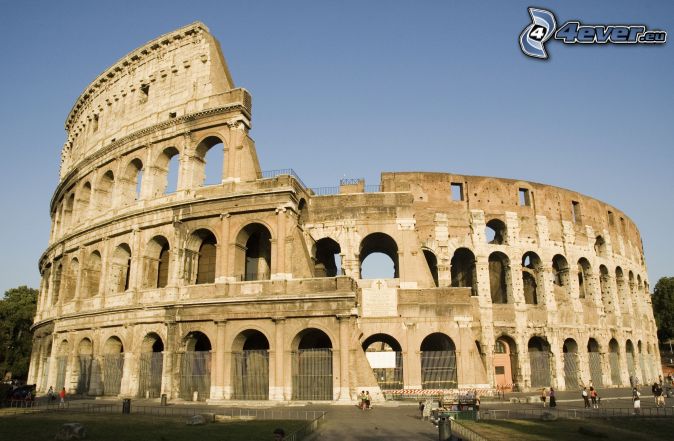 Как называется этот архитектурный памятник?16. Где построено это здание?17. Для чего оно было построено?18. Рассмотрите схему и выполните задание.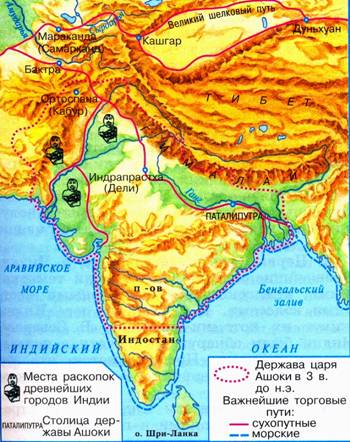 Какие суждения, относящиеся к событиям, обозначенным на схеме, являются верными? Выберите три суждения из шести предложенных.1. В этой стране жил мудрей Конфуций.2. В этой стране выращивали виноградники и опивки.3. В этой стране зародилась новая религия Буддизм.4. Самого рождения люди здесь принадлежали одной из четырех каст.5. Цари в этой стране были из касты брахманов.6. В этой стране изобрели цифры и шахматы. Часть 2.19. Учёного археолога попросили определить подлинность меча с надписью «Этот гладиус был выкован по приказу Спартака в . до н.э.». Учёный уверенно заявил, что данный меч – подделка. Почему он так решил?20. Гай Юлий Цезарь погиб в . до н.э. в возрасте 56 лет. В каком году он родился?Входной контроль по истории Древнего мира 6 классВ-2Часть 1. 1. Орудие труда, при помощи которого первобытные люди ловили рыбу.а) гарпун        б) лук       в) рубило         г) топор     2. Гроб, куда клали умерших фараонов в Древнем Египте:а) саркофаг    в) мумияб)пирамида    г)ареопаг3.  Основы демократии в Афинах были заложены:а) законами Дракона        б) законами Солона  в) законами Мальтиада    г) законами Хаммурапи 4.Кто в сенате представлял интересы плебеев?а) народный  трибун         б) царьв) консул                            г) князь5.  Основным занятием финикийцев было:а) торговля                б) земледелиев) ремесло                  г) скотоводство6. В какой стране были изобретены сахар, ткани из хлопка, шахматы?а) Вавилон     б) Китай      в) Индия      г) Финикия 7.  Назовите город, который соответствует данному описанию.«Греки не любили приезжать в этот город. В нем не было ни роскошных зданий, ни статуй на площадях. Мужчины были одеты в одинаковые одежды, а мальчики бегали полуголыми и необутыми, всегда голодными и готовыми починиться строгой команде самого храброго из них»:а) Афины        б) Спарта     в) Микены    г) Коринф8.  С правления, какого императора  Римское государство стало  называться империей?а) Октавиана  Августа   б) Цезаря       в) Нерона      г) Соломона9.  Как называли в Древнем Риме переселенцев из других областей Италии?а) латины         б) патриции           в) плебеи    г) этруски10.  Что выращивали земледельцы в древнем Китае?а) сахарный тростник    б) хлопчатник      в) чай     г) оливки 11. Когда началось восстание под руководством Спартака:а) в 71 году до н э     б) в  74 году до н э     в) в  до н э       г)  до н.э12.  В каком году был принят земельный закон Тиберия Гракхаа) . до н. э.              б) . до н. э.                в) . до н. э.               г) . до н. э.13. Какие события происходили в данные годы  218 – 202 гг. до н.э.? Ответ напишите.______________________________________14. Выберите из списка страны где протекают эти реки и соотнесите: (Индия, Китай, Палестина, Египет, Двуречье)1. Евфрат и Тигр _________      3.   Инд и Ганг __________2. Нил   _________________      4  Хуанхэ _____________15.  Работа с иллюстрацией. Рассмотри изображение и ответь на вопросы.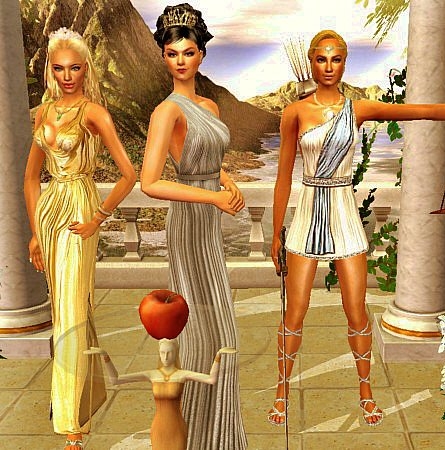 Какой миф изображен на рисунке?16. Кому досталось это яблоко?17. Какая началась война по содержанию этого мифа?18. Рассмотрите схему и выполните задание.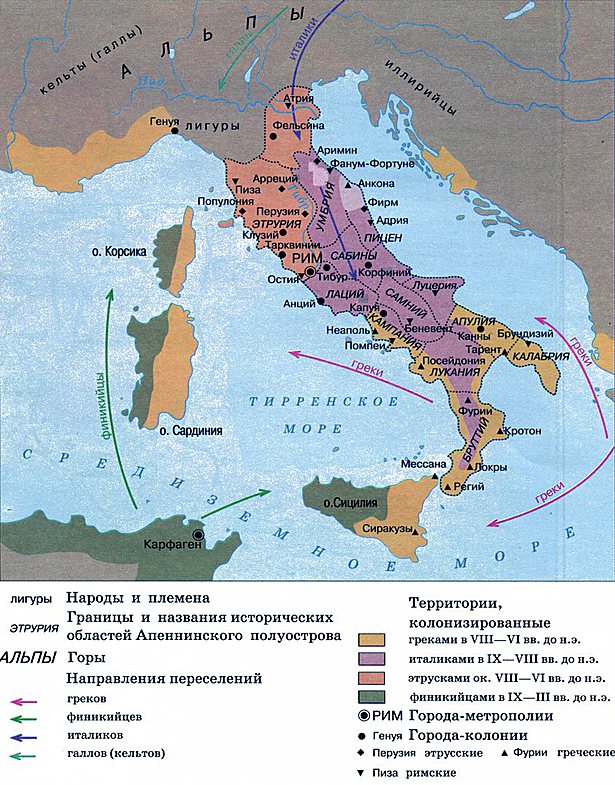 Какие суждения, относящиеся к событиям, обозначенным на схеме, являются верными? Выберите три суждения из шести предложенных.1. Эту страну основал Ромул в . до н.э..2. В этой стране проходили гладиаторские бои в термах.3. В этой стране установилась республиканская форма правления . до н.э..4. Знаменитым полководцем  здесь считался консул Ганнибал, который разгромил Карфаген.5. В столице этой страны был пожар при Нероне.6. В этой стране было восстания Спартака 74 -71 гг. до н.э. Часть 2.19. Мог ли Ромул что-либо слышать об Олимпийских играх и о Греко-персидских войнах? Ответ обоснуйте.20. В 221г. до н.э. правитель царства Цинь объединил разрозненные государства Китая  под своей властью. Это государство просуществовало всего 14 лет и распалось через 3 года после смерти правителя. В каком году умер правитель?Входной контроль по истории Древнего мира 6 классКлючи и критерии оцениванияСпецификациявходной диагностичекой контрольной работы по истории в 7 классеНазначение контрольной  работыКонтрольная  работа позволяет оценить уровень общеобразовательной подготовки учащихся за курс 6 класса по истории и организовать работу по повторению ранее изученного материала.Характеристика структуры и содержания экзаменационной работыРабота охватывает содержание курса истории с древности до конца XVвека.Общее количество заданий – 12.Работа состоит из 2 частей.Часть 1 содержит 10 задания с выбором ответа (один верный ответ из четырех предложенных).Часть 2 состоит из 2 заданий: с кратким ответом в виде набора цифр и задания с развернутым ответом. В работе проверяются следующие умения5. Распределение заданий по уровню сложности.        В основу распределения заданий по уровню сложности положена характеристика видов деятельности, используемых учащимися при выполнении соответствующих заданий. К заданиям базового уровня сложности относятся здания, в которых учащимся 6 класса предлагается выполнить операцию узнавания даты, факта и т.п., опираясь на представленную в явном виде информацию. К базовому уровню относятся все задания части 1.          К повышенному уровню сложности относятся задания, в которых от учащегося требуется самостоятельно воспроизвести, частично преобразовать и применить информацию в типовых ситуациях. При этом деятельность выпускника является по преимуществу репродуктивной. Такими заданиями являются задания части 2.6. Система оценивания отдельных заданий и работы в целом         За верное выполнение каждого из заданий части 1 выставляется 1 балл. Задание с выбором ответа считается выполненным верно, если учащийся указал только номер правильного ответа. Во всех остальных случаях (выбран другой ответ; выбрано два или более ответов, среди которых может быть и правильный; ответ на вопрос отсутствует) задание считается невыполненным.           Задание с кратким ответом считается выполненным верно, если верно указаны требуемая последовательность цифр. За верный ответ на 11 задание части 2 выставляется 1 балл. Задание 12 части 2 оцениваются в зависимости от полноты и правильности ответа. За выполнение заданий 12 ставится от 0 до 2 баллов.Максимальный первичный балл за выполнение всей работы – 13.Выставление оценки.12-13 баллов – «5» (отлично)9-11 баллов – «4» (хорошо)6-8 баллов – «3» (удовлетворительно)0-5 баллов - «2»  (неудовлетворительно)Ответы к вопросам входной контрольной работы Входная  контрольная работа по истории в 7 классе.I вариант.1. Большие группы людей, обладающие определенными правами и обязанностями, передававшимися по наследству – это… БарщинаФеодСословияДесятина2. В каком году состоялся съезд князей в Любече, принявший решение «каждый да держит отчину свою»? 988 г.1097 г.1223 г.1237 г.3. В каком веке произошло Крещение Руси?IX в.X в.XI в.XII в.4. Что из названного было одной из причин поражения России в битве на Калке?Княжеские усобицы и отсутствие единства у русских князейПредательство половцевЧисленное превосходство монгольских войскЖесткая дисциплина и военная тактика монгольского войска5. Александр Невский разгромил войска Ливонского ордена вБитве на реке НевеКуликовской битвеЛедовом побоищеБитве на реке Калке6. Как на Руси в XIII–XIV вв. называли представителей ордынского хана – сборщиков дани с русских земель?тысяцкийбаскакчисленникямщик7. Рассмотрите иллюстрацию и определите, в каком году произошло событие, изображенное на схеме.1223 г.1240 г.1240 г.1380 г.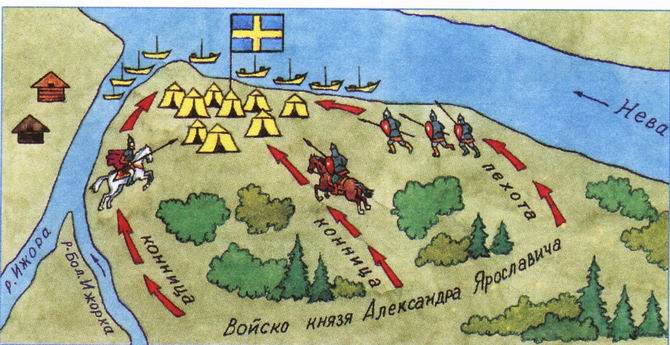 8. Назовите это событие.9. Укажите известную древнерусскую летопись:«Слово о полку Игореве»«Осторомирово Евангелие»«Повесть временных лет»«Слово о законе и Благодати»10.  Какое из событий отечественной истории относится к правлению князя Владимира Красное солнышко:Крещение РусиСоставление письменных законов Древнерусского государстваСозыв Любеческого съездаНашествие монголо-татарЧасть 2.11. Расположите в хронологическом порядке следующие события. Укажите ответ в виде последовательности цифр выбранных элементов. Ответ запишите в таблицу.А) Крещение РусиБ) Ледовое побоищеВ) Реформы княгини Ольги Ответ:12. Работа с историческим источником. Прочитайте описание исторического события и ответьте на вопросы"Погибло огромное количество людей, множество было уведено в плен, навсегда исчезли с лица земли могучие города, уничтожены драгоценные рукописи, великолепные фрески, утрачены секреты многих ремесел..." 1. О последствиях какого события идет речь?___________________________________________________________________________2. Назовите не менее трех названий городов, разоренных в период описываемых событий___________________________________________________________________________3. Назовите не менее двух имен правителей государств, участвовавших в этих событиях.___________________________________________________________________________Входная контрольная работа по истории в 7 классе.II вариант.1. Церковная грамота о прощении грехов в средневековой Европе – это…ДесятинаБарщинаИнквизицияИндульгенция2. Укажите год, когда произошло объединение Киева и Новгорода под властью князя Олега.882 г.945 г.988 г.1097 г.3. В каком веке произошла битва на реке Калке?X в.XI в.XII в.XIII в.4. Что из перечисленного было одним из следствий политической раздробленности Руси?Ослабление обороноспособности РусиУсиление власти киевского князяУпадок древнерусской культурыПрекращение торговли с другими государствами5. Какой из перечисленных князей был убит при попытке повторного сбора дани?РюрикОлегИгорь Святослав6. Как назывался сбор дани князем на Руси? десятинаполюдьевиравервь7. Рассмотрите иллюстрацию и определите, в каком году произошло событие, изображенное на схеме.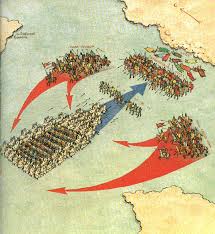 1223 г.1238 г.1240 г.1242 г. 8. Назовите это событие._____________________________________________9. В начале XII века Боярская феодальная республика утвердилась в Новгородской землеВладимиро-Суздальском княжествеКиевском княжествеГалицко-Волынском княжестве10. Назовите имя князя, в годы правления которого был составлен первый законодательный свод на Руси – «Русская Правда». Владимир Красное СолнышкоЯрослав Мудрый Владимир МономахАлександр НевскийЧасть 2.11. Установите соответствие между событиями и их датами: к каждому элементу первого столбца подберите соответствующий элемент из второго столбца. Ответ запишите в таблицу.Ответ: 12. Работа с историческим источником. Прочитайте отрывок из летописи и ответьте на вопросы.   «Придоша свей (шведы) в силе велице и мурмане (норвежцы) и сумь и емь (финны) в кораблях множество много зело... с князем и пискупами (епископами) своими, и сташа в Неве в устье Ижеры, хотяче всприяти Ладогу, просто же реку, и  Новгород, и всю область новгородскую»1. Какая битва последовала за событиями, описанными в летописи?__________________________________________________________2. Назовите имя князя, оказавшего сопротивление шведским войскам.____________________________________________________________3. Назовите не менее двух битв, выигранных этим князем._____________________________________________________________Входная контрольная работа по истории  в 8 классеВариант IИнструкция по выполнению работы	Проверочная работа включает в себя 14 заданий. На выполнение работы по истории отводится 40 минут.	Записывайте ответы на задания на отдельных листах. В случае записи неверного ответа зачеркните его и запишите рядом новый.	При выполнении заданий Вы можете использовать черновик. Записи в черновике проверяться и оцениваться не будут.	Советуем выполнять задания в том порядке, в котором они даны. Для экономии времени пропускайте задание, которое не удаётся выполнить сразу, и переходите к следующему. Если после выполнения всей работы у Вас останется время, Вы сможете вернуться к пропущенным заданиям.	Баллы, полученные Вами за выполненные задания, суммируются. Постарайтесь выполнить как можно больше заданий и набрать наибольшее количество баллов.Желаем успеха!I. Выберите правильный ответ1. Первым царём, занявшим престол не по праву наследования, а в результате избрания на царство был1) Василий Шуйский2) Лжедмитрий I3) Борис Годунов4) Михаил Романов.2. «Тушинским вором» называли1) Ивана Болотникова2) Василия Шуйского3) Лжедмитрия I4) Лжедмитрия II.3. Первое ополчение было создано 1) в Рязани2) в Нижнем Новгороде3) в Ярославле4) в Москве.4. Что из названного произошло в XVII в.1) Крестьянская война под руководством Е. Пугачёва2) церковный раскол3) Семилетняя война4) введение опричнины5. Известными землепроходцами в XVII веке были1) И. Болотников, К. Булавин2) С. Ушаков, Ф. Конь3) М. Шеин, А. Ордин-Нащокин4) В. Поярков, С. Дежнёв6. Возникшие в России в XVII веке предприятия, использовавшие ручную технику и разделение труда, назывались1) артелями2) мануфактурами3) цехами4) гильдиями 7. Окончательное закрепощение  крестьян произошло в результате принятия1) Судебника Ивана IV2) Указа об урочных летах3) Соборного уложения4) жалованной грамоты дворянству.8. В каком году произошёл «медный бунт»?1) в .2) в .3) в .4) в .9.  Азовские походы завершились1) переходом крепости Азов к России2) полной неудачей русской армии3) перемирием с Османской империей, сохранившей за собой Азов4) получением России выхода в Чёрное море.10. Прочтите отрывок из жалованной грамоты и укажите год её издания	«Божиею милостию мы, великий государь царь и великий князь Алексей Михайлович всея Великия и Малыя России самодержец… пожаловали есмя наших царского величества подданных Богдана Хмельницкого, гетмана Войска Запорожского, и писаря Ивана Выговского, и судей войсковых, и полковников, и ясаулов, и сотников, и всё войско Запорожское, что в нынешнем во 162 году как по милости Божии учинились под нашею государскою высокою рукою он, гетман Богдан Хмельницкий, и всё Войско Запорожское и веру нам, великому государю, и нашим государским детям, и наследником на вечнон подданство учинили».1)	1648 г.2)	1654 г.3)	1667 г.4)	1686 г.11. Установите правильное соответствиеА) протекционизмБ) подушная податьВ) меркантилизмГ) подворная подать1) основной прямой налог, взимавшийся с мужского населения податных сословий вне зависимости от возраста2) экономическая политика, выражавшаяся в активном вмешательстве в хозяйственную жизнь, поощрением отечественного производства3) часть государственного налога для городской или сельской общины и распределённая между дворами4) экономическая политика государства, которая выражается в поощрении экспорта российских товаров.12. Расположите в хронологическом порядке следующие события. Запишите буквы, которыми обозначены события, в правильной последовательности.  13. Установите соответствие между фамилиями деятелей культуры и сферами их творчества. Запишите буквы, соответствующие выбранным элементам.  14. Рассмотрите схему и выполните задания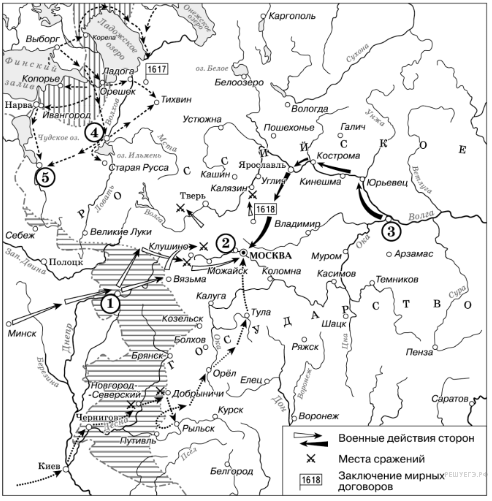 1) Напишите название периода русской истории, события которого изображены на схеме.2) Назовите русского царя, в правление которого разразился страшный голод, ставший одной из причин событий, изображённых на схеме.3) Напишите прозвище самозванца, которое он получил из-за того, что расположил свой лагерь в подмосковном селе, обозначенном цифрой «2».Входная контрольная работа по истории России в 8 классеВариант IIИнструкция по выполнению работы	Проверочная работа включает в себя 14 заданий. На выполнение работы по истории отводится 40 минут.	Записывайте ответы на задания на отдельных листах. В случае записи неверного ответа зачеркните его и запишите рядом новый.	При выполнении заданий Вы можете использовать черновик. Записи в черновике проверяться и оцениваться не будут.	Советуем выполнять задания в том порядке, в котором они даны. Для экономии времени пропускайте задание, которое не удаётся выполнить сразу, и переходите к следующему. Если после выполнения всей работы у Вас останется время, Вы сможете вернуться к пропущенным заданиям.	Баллы, полученные Вами за выполненные задания, суммируются. Постарайтесь выполнить как можно больше заданий и набрать наибольшее количество баллов.Желаем успеха!I. Выберите правильный ответ1. Василий Шуйский взошёл на престол непосредственно после1) крестьянского восстания под предводительством И. Болотникова2) смерти Бориса Годунова3) свержения Лжедмитрия I4) вторжения шведских и польских войск в Россию.2. Втрое ополчение было создано 1) в Рязани2) в Нижнем Новгороде3) в Ярославле4) в Москве.3. В каком веке произошли Соляной и Медный бунты в Москве1) XV в.2) XVI в.3) XVII в.4) XVIII в.4. Восстание под руководством С. Разина произошло1) в 1606-1607 гг.2) в 1667-1671 гг.3) в 1707-1708 гг.4) в 1773-1775 гг.5. Кто из названных лиц был противником церковных реформ патриарха Никона1) Сергий Радонежский2) патриарх Филарет3) протопоп Аввакум4) Иосиф Волоцкий6. Какой век российской истории  получил название «бунташного»1) XVII в.2) XVI в.3) XVIII в.4) XV в.7. В результате реформ патриарха Никона в XVII в.1) было введено патриаршество2) учреждён Святейший Синод3) произошёл церковный раскол4) проведена секуляризация церковных земель.8. Первым царём, занявшим престол не по праву наследования, а в результате избрания на царство был1) Василий Шуйский2) Лжедмитрий I3) Борис Годунов4) Михаил Романов.9. Известными землепроходцами в XVII веке были1) И. Болотников, К. Булавин2) С. Ушаков, Ф. Конь3) М. Шеин, А. Ордин-Нащокин4) В. Поярков, С. Дежнёв10. Прочтите отрывок из законодательного документа и укажите название этого документа.«А которые крестьяне и бобыли за кем написаны в переписных книгах прошлых… годов, и после тех переписных книг из-за тех людей, за кем они в переписных книгах написаны, збежали, или впредь учнут бегати: и тех беглых крестьян и бобылей, и их братью, и детей, и племянников, и внучат з жёнами и з детьми и со всеми животы, и с хлебом стоячим и с молоченым отдавать из бегов тем людем, из-за кого они выбежат, по переписным книгам, без урочных лет, а впредь отнюд никому чужих крестьян не приимать, и за собою не держать…»Судебник .Судебник .Соборное уложение .Указ о посессионных крестьянах .   11. Установите правильное соответствиеА) протекционизмБ) подушная податьВ) меркантилизмГ) подворная подать1) основной прямой налог, взимавшийся с мужского населения податных сословий вне зависимости от возраста2) экономическая политика, выражавшаяся в активном вмешательстве в хозяйственную жизнь, поощрением отечественного производства3) часть государственного налога для городской или сельской общины и распределённая между дворами4) экономическая политика государства, которая выражается в поощрении экспорта российских товаров.12. Расположите в хронологическом порядке следующие события. Запишите буквы, которыми обозначены события, в правильной последовательности.   13. Установите соответствие между фамилиями деятелей культуры и сферами их творчества. Запишите буквы, соответствующие выбранным элементам.  14. Рассмотрите схему и выполните задания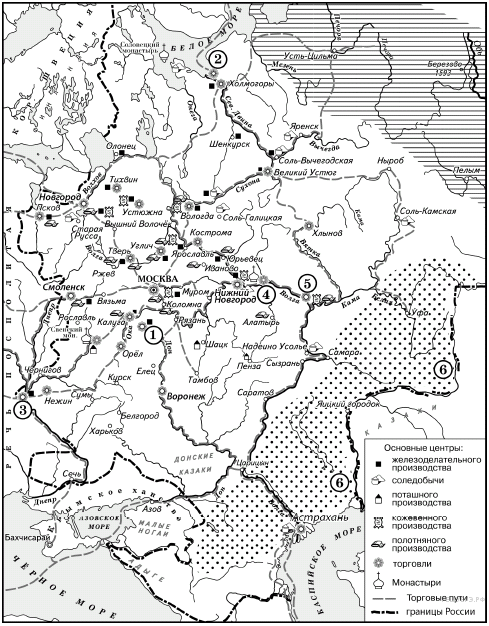 1) Назовите монарха, в период правления которого в состав Российского государства вошёл город, обозначенный на схеме цифрой «3».2) Заполните пропуск в предложении: «Одна из крупнейших ярмарок России в XVII–XVIII вв. — _____________ — обозначена на схеме цифрой "4"».3) Заполните пропуск в предложении: «Цифрой "1" на схеме обозначен город ______________, в непосредственной близости от которого были построены первые в России железоделательные заводы».Система оценивания входной контрольной работы по ИСТОРИИ, 8 классВходная контрольная работа нацелена на выявление уровня овладения обучающимися базовыми историческими знаниями, опытом применения историко-культурного подхода к оценке социальных явлений, умением применять исторические знания для осмысления сущности общественных явлений, умением искать, анализировать, сопоставлять и оценивать содержащуюся в различных источниках информацию о событиях и явлениях прошлого.  Входная контрольная работа содержит задания по истории России XVII века (программный материал седьмого класса). Знания по всеобщей истории проверяются в работе только в контексте истории России.Работа состоит из 14 заданий. Ответами к заданиям 1-14 являются буква, цифра, последовательность цифр, слово (или словосочетание).  Распределение заданий по основным умениям и способам действий представлено в Таблице 1.Таблица 1.Распределение заданий по видам умений и способам действийСистема оценивания отдельных заданий и работы в целомКаждое из заданий 1-10  считается выполненным верно, если правильно указан верный ответ из предложенных четырёх.Каждое из заданий 11-13 считается выполненным верно, если правильно указаны последовательность цифр или слово.Полный правильный ответ на каждое из заданий 1-10 оценивается 1 баллом; неполный, неверный ответ или его отсутствие – 0 баллов. Полный правильный ответ на задания 11-13 оценивается 4 баллами; выполнение задания с одной ошибкой – 3 баллами; выполнение задания с двумя ошибками – 2 баллами, выполнении задания с тремя ошибками – 1 баллом, за четыре ошибки или полное отсутствие ответа выставляется 0 баллов.Задание 14  считается правильно выполненным, если дан верный ответ на три вопроса к карте.  Полный правильный ответ на задание 14 оценивается  6 баллами; выполнение заданий 14.1, 14.2, 14.3. с одной ошибкой – 0 баллами. Полученные обучающимися баллы за выполнение всех заданий суммируются. Суммарный балл обучающегося переводится в отметку по пятибалльной шкале с учётом рекомендуемой шкалы перевода, которая приведена в таблице 2.Таблица 2.Рекомендуемая шкала перевода суммарного балла за выполнение входной контрольной работы в отметку по пятибалльной шкалеВремя выполнения работыНа выполнение всей работы отводится 1 урок (40 минут).Обобщённый план варианта входной контрольной работы по ИСТОРИИУровни сложности задания: Б – базовый (примерный уровень выполнения – 60–90%); П – повышенный (40–60%).Таблица 3.Ответы к заданиям и критерии оценивания1 вариант2 вариантВходная контрольная работа по истории России в 9 классеВариант IИнструкция по выполнению работы	Проверочная работа включает в себя 17 заданий. На выполнение работы по истории отводится 40 минут.	Записывайте ответы на задания на отдельных листах. В случае записи неверного ответа зачеркните его и запишите рядом новый.	При выполнении заданий Вы можете использовать черновик. Записи в черновике проверяться и оцениваться не будут.	Советуем выполнять задания в том порядке, в котором они даны. Для экономии времени пропускайте задание, которое не удаётся выполнить сразу, и переходите к следующему. Если после выполнения всей работы у Вас останется время, Вы сможете вернуться к пропущенным заданиям.	Баллы, полученные Вами за выполненные задания, суммируются. Постарайтесь выполнить как можно больше заданий и набрать наибольшее количество баллов.Желаем успеха!Часть 1 Выберите правильный ответ1. Главная причина Северной войныа) борьба за выход в Балтийское мореб) борьба против владычества шведов на Балтикев) вторжение шведов на территорию Украиныг) разгром союзников России в борьбе против Швеции.2. Рекрутская повинность – этоа) обязанность крестьян работать на казённой мануфактуреб) выставление определённого количества людей из податного сословия для обслуживания нужд армиив) государственный налог с крестьян на содержание армииг) обязанность податного сословия выставлять от своей общины определённое количество солдат.3. Пётр I назвал «матерью Полтавской баталии»а) Нарвское сражениеб) штурм Нотебургав) сражение под Леснойг) битву при Ниеншанце.4. В 1721 году произошёл (о)а) заключение перемирия с Турциейб) заключение Ништадтского мирав) возобновление деятельности Северного союзаг) разгром шведской эскадры у мыса Гангут.5. Высшее правительственное учреждение при Петре I с .а) Боярская думаб) Ближняя канцелярияв) «консилия министров»г) Сенат6. В ходе церковной реформы Пётр Iа) упразднил патриаршествоб) конфисковал обширные владения церквив) отделили церковь от государстваг) изменил летоисчисление.7. В период царствования Петра I произошло разделение территории государства наа) уездыб) уделыв) губернииг) волости.8. С 1721 года появилась категория посессионных крестьян – этоа) помещичьи крестьяне, которые отрабатывали денежный оброк в зимнее время годаб) государственные крестьяне, прикреплённые к казённым заводамв) крепостные крестьяне, которых покупали владельцы заводовг) дворовые крестьяне, отрабатывающие подать на заводах.9. В 1705-1706 гг. былоа) Соловецкое восстаниеб) выступление работных людейв) башкирское восстаниег) Астраханское восстание.10.  Расположите имена правителей России в порядке их царствованияа) Пётр Iб) Екатерина IIв) Елизавета Петровнаг) Анна Иоанновна.1) авбг   2) багв    3) агвб   4) абгв11. Восстановите последовательность событий, произошедших во время правления Екатерины II а) третий раздел Речи Посполитойб) присоединение Крымав) губернская реформаг) взятие Измаилад) начало крестьянской войны под предводительством Пугачёва12. Установите правильное соответствие1) регентство царевны Софьи2) начало правления Петра  Iа) Азовские походыб) открытие Славяно-греко-латинской академиив) строительство флотаг) Крымские походыд) Великое посольство. IV. Выполните задания 13-15 к схеме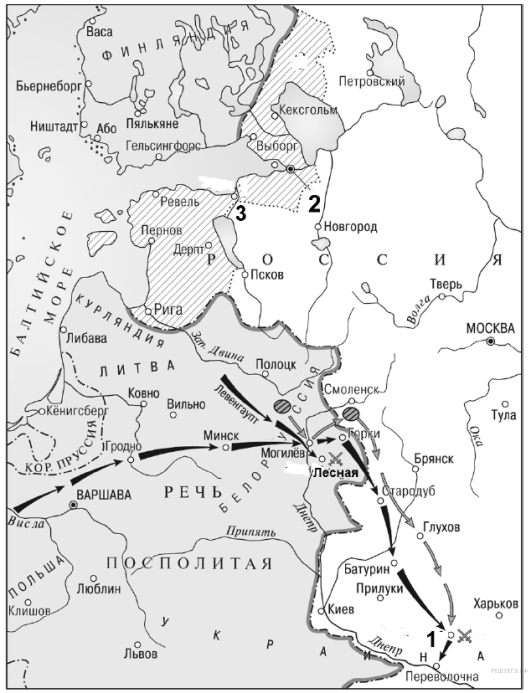 13. Кто был правителем России в период войны, события которой обозначены на схеме?14. Напишите (словом) век, в котором происходили отображённые на схеме военные события.15. Напишите название города, обозначенного на схеме цифрой «2» и построенного в период войны, события которой отображены на схеме.Часть 2Выберите из перечня событий одно и выполните задания 16-17Перечень событий (процессов)16. Выбранное событие (процесс)_____ . Укажите букву в перечне.  Укажите две исторические личности, непосредственно связанные с выбранным Вами событием (процессом). Укажите одно любое действие каждой из этих личностей, в значительной степени повлиявшее на ход и (или) результат этого события (процесса). Ответ запишите в таблицу.17. Выберите одно из перечисленных событий. Используя знание исторических фактов, объясните, почему это событие (процесс) имело большое значение в истории нашей страны и/или истории зарубежных странВходная контрольная работа по истории России в 9 классеВариант IIИнструкция по выполнению работы	Проверочная работа включает в себя 17 заданий. На выполнение работы по истории отводится 40 минут.	Записывайте ответы на задания на отдельных листах. В случае записи неверного ответа зачеркните его и запишите рядом новый.	При выполнении заданий Вы можете использовать черновик. Записи в черновике проверяться и оцениваться не будут.	Советуем выполнять задания в том порядке, в котором они даны. Для экономии времени пропускайте задание, которое не удаётся выполнить сразу, и переходите к следующему. Если после выполнения всей работы у Вас останется время, Вы сможете вернуться к пропущенным заданиям.	Баллы, полученные Вами за выполненные задания, суммируются. Постарайтесь выполнить как можно больше заданий и набрать наибольшее количество баллов.Желаем успеха!Часть 1 Выберите правильный ответ1. Сражение у мыса Гангут произошло в а) .б) .в) .г) .2. Важнейший итог Полтавской битвыа) перелом в ходе войны в пользу Россииб) распад Северного союзав) потеря русскими войсками Нарвыг) отказ Карла XII от похода на Москву.3. В результате Прутского похода а) Россия утвердилась на Азовском мореб) Россия потерпела поражение от турецко-крымской армиив) крепость Азов перешла к Россииг) ускорилось завершение Северной войны.4. В .а) была принята Табель о рангахб) подписан указ о единонаследиив) создана Тайная канцелярияг) проведена городская реформа.5. В период царствования Петра I появилисьа) земстваб) приказыв) коллегииг) министерства.6. По указу о единонаследииа) дворянам поместья представлялись на условиях несения  службыб) боярские вотчины не могли дробиться при наследованиив) дворянские поместья оказывались в более привилегированном положении, чем вотчины боярг) поместья дворян приравнивались к боярским вотчинам.7. Восстание под руководством К. Булавина началось в а) .б) 1707г.в) .г) .8. Главный документ, изданный в пользу дворян при Екатерине IIа) указ о единонаследииб) Табель о рангахв) «Манифест о вольности дворянства»г) «Жалованная грамота дворянству»9. Второй раздел Польши произошёл ва) 1787 г.б) .в) .г) .10. Создателем Черноморского флота являетсяа) А.Г. Орловб) П.А. Румянцевв) Г.А. Потёмкинг) Ф. Ушаков11. Восстановите последовательность событий, произошедших во время правления Екатерины IIа) Кючук-Кайнарджийский мирный договорб) подавление Крестьянской войны под предводительством Е. Пугачёвав) созыв Уложенной комиссииг) «Жалованная грамота дворянству»д)  Ясский мирный договор12. Установите правильное соответствие1) протекционизм2) подушная подать3) меркантилизм4) подворная податьа) основной прямой налог, взимавшийся с мужского населения податных сословий вне зависимости от возрастаб) экономическая политика, выражавшаяся в активном вмешательстве в хозяйственную жизнь, поощрением отечественного производствав) часть государственного налога для городской или сельской общины и распределённая между дворамиг) экономическая политика государства, которая выражается в поощрении экспорта российских товаров.IV. Выполните задания 13-15 к схеме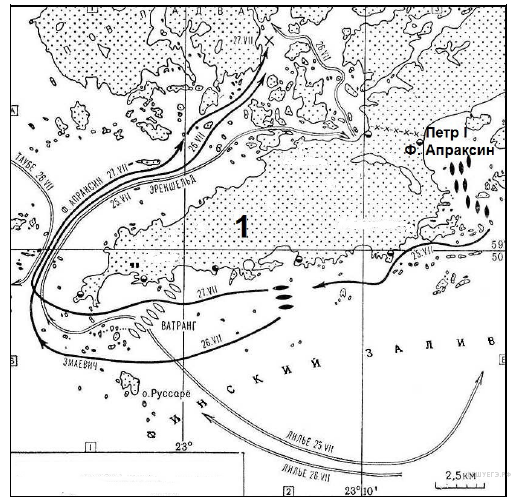 13. Напишите название войны, одно из сражений которой изображено на схеме.14. Напишите словом век, в котором произошло сражение, изображённое на схеме.15. Напишите название места обозначенного на схеме сражения.Часть 2Выберите из перечня событий одно и выполните задания 16-1717. Выбранное событие (процесс)_____ . Укажите букву в перечне	Укажите две исторические личности, непосредственно связанные с выбранным Вами событием (процессом). 	Укажите одно любое действие каждой из этих личностей, в значительной степени повлиявшее на ход и (или) результат этого события (процесса). 	Ответ запишите в таблицу18. Выберите одно из перечисленных событий. Используя знание исторических фактов, объясните, почему это событие (процесс) имело большое значение в истории нашей страны и/или истории зарубежных стран.Система оценивания входной контрольной работы по ИСТОРИИ, 9 классВходная  контрольная работа нацелена на выявление уровня овладения обучающимися базовыми историческими знаниями, опытом применения историко-культурного подхода к оценке социальных явлений, умением применять исторические знания для осмысления сущности общественных явлений, умением искать, анализировать, сопоставлять и оценивать содержащуюся в различных источниках информацию о событиях и явлениях прошлого.  Итоговая контрольная работа содержит задания по истории России XVIII века и Новой истории XVIII века.  Работа состоит из 17 заданий. Ответами к заданиям 1-15 являются буква, цифра, последовательность цифр, слово (или словосочетание). Задания 16, 17 являются альтернативными: обучающийся должен выбрать одно из событий (процессов) и выполнить задание только относительно этого события (процесса).Распределение заданий по основным умениям и способам действий представлено в Таблице 1.Таблица 1.Распределение заданий по видам умений и способам действийСистема оценивания отдельных заданий и работы в целомКаждое из заданий 1-10, 13-15 считается выполненным верно, если правильно указан верный ответ из предложенных четырёх.Каждое из заданий 11-12 считается выполненным верно, если правильно указаны последовательность цифр или слово.Полный правильный ответ на каждое из заданий 1-10, 13-15 оценивается 1 баллом; неполный, неверный ответ или его отсутствие – 0 баллов. Полный правильный ответ на задания 11-12 оценивается 4 баллами; выполнение задания с одной ошибкой – 3 баллами; выполнение задания с двумя ошибками – 2 баллами, выполнении задания с тремя ошибками – 1 баллом, за четыре ошибки или полное отсутствие ответа выставляется 0 баллов. Задания с развёрнутым ответом оцениваются в зависимости от полноты и правильности ответа в соответствии с критериями оценивания.Полученные обучающимися баллы за выполнение всех заданий суммируются. Суммарный балл обучающегося переводится в отметку по пятибалльной шкале с учётом рекомендуемой шкалы перевода, которая приведена в таблице 2. Таблица 2.Рекомендуемая шкала перевода суммарного балла за выполнение входной контрольной работы в отметку по пятибалльной шкалеВремя выполнения работыНа выполнение всей работы отводится 1 урок (40 минут).Обобщённый план варианта входной контрольной работы по ИСТОРИИУровни сложности задания: Б – базовый (примерный уровень выполнения – 60–90%); П – повышенный (40–60%).Таблица 3.Ответы к заданиям и критерии оцениванияI вариантЗадания 1-10, 13-15 оцениваются одним баллом.Задания 11,12 оцениваются четырьмя  баллами1 - а2 - г3 - в4 - б5 - г6 - а7 - в8 - б9 - г10 - 311 - двбга12 - бгавд13 - Петр Первый14 - восемнадцатый15 - Санкт-Петербург16.17. Ответы к заданиям и критерии оценивания II вариантЗадания 1-10, 13-15 оцениваются одним баллом.Задания 11,12 оцениваются четырьмя баллами1 - г2 - а3 - б4 - а5 - в6 - г7 - б8 - г9 - г10 - г11 - вабгд12 - багв13 - Северная14 - восемнадцатый15 - Гангут16.17. Итоговая ( промежуточная) аттестация по истории 9 класс.Контрольная работа по истории России в 9 классе1 вариант.Часть 1.При выполнении заданий этой части работы из четырех предложенных вариантов выберите и выделите одну цифру, которая соответствует номеру выбранного вами ответа.1. Происходивший  в России в 1830-1880 гг. переход от ручного труда - к машинному, от мануфактуры - к фабрике называется:Промышленный переворотПромышленная революцияПромышленная реформаВерно все перечисленное2. Назовите даты правления Александра III1825-1855 гг1855- 1881 гг1881-1894 гг1894-1917 гг3. В результате проведенной в царствование Александра II военной реформы комплектование армии стало осуществляться на основедворянского ополчениярекрутской повинностивсесословной воинской повинностислужбы по контракту4. Как называлась категория бывших помещичьих крестьян, освобождённых от крепостной зависимости Положениями 19 февраля 1861 года, но не выплативших выкупные платежи за землю.ПосессионныеКапиталистыеВременнообязанныеГосударственные5. Проведение Земской реформы было начато Александром II в1861 г.1864 г.1874 г. 1880 г.6. Какой новый вид транспорта начал развиваться в России во второй четверти XIX века?ГужевойАвтомобильныйЖелезнодорожныйРечной7. Представители русской общественной мысли 1830-1850-х гг., считавшие, что Россия должна развиваться самобытным путем, а не следовать образцам ведущих европейских стран, назывались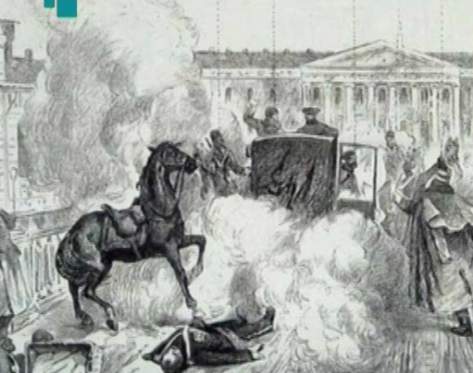 ДекабристамиЗападникамиСлавянофиламиАнархистами8. Рассмотрите иллюстрацию и определите, в каком году произошло изображенное на ней событие1874 г.1879 г.1881 г.1883 г.9. Прочтите отрывок из сочинения историка. Весной 1874 года началось это массовое движение. Тысячи молодых людей двинулись в деревню, рассчитывая поднять крестьянство на социальный переворот. В движении участвовала и демократическая разночинная интеллигенция, охваченная стремлением сблизиться  с народом и служить ему своими знаниями. Действия пропагандистов были различны: одни говорили о постепенной подготовке к восстанию, другие призывали крестьян отнимать у помещика земли, отказываться от уплаты выкупных платежей, свергнуть царя и его право. Однако поднять крестьян на восстание не удалось.  К концу 1874 года силы пропагандистов были разгромлены, хотя движение продолжалось и в 1875 году. За революционную пропаганду было привлечено к ответственности 2564 человека.Напишите, о каком движении идет речь _____________________________________________________________________________10. Этот человек, будучи министром внутренних дел,  уничтожил III отделение полиции, смягчил цензуру, а в январе 1880 сделал доклад царю, где предложил привлекать общественных представителей для разработки важнейших законов в столицу. Хотя формы этого привлечения были далеки от тех, что предусматривал европейский парламентаризм, доклад потом часто именовали «Конституцией…». Назовите его имя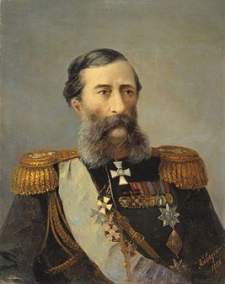 К. ПобедоносцевМ. Лорис-МеликовА. ТолстойН. Михайлов11. К внешеполитическим событиям периода правления  Александра II относится:Крымская войнаПрисоединение ГрузииПрисоединение полуостроваКрымаПродажа полуострова Аляски12. Прочтите отрывок из дневника государственного деятеля и определите имя императора, в правление которого произошло данное событие «Получена телеграмма из Ташкента о новом успехе наших войск против кокандцев: генерал- майор Скобелев овладел Андижаном... Судя по телеграмме, наши войска овладели городом без больших потерь; штурм был подготовлен продолжительным бомбардированием. С этою телеграммою явился я к Государю вместе с генералом Кауфманом. Пользуясь случаем, я доложил Государю представление генерала Кауфмана о необходимости окончательного занятия всего ханства Кокандского и выработанное вместе с ним предположение о средствах к усилению войск Туркестанского края. Государь изъявил согласие на занятие Коканда…» 1) Николай I2) Александр II3) Александр III4) Николай II13.  Назовите основное направление внутренней политики Александра III:развитие местного самоуправленияукрепление сословного строя и самодержавияпостепенный переход к правовому государствупоиск компромисса с революционным движением14. Что из названного относилось к контрреформам 1880-х годов?Создание Третьего Отделения Его Императорского Величества канцеляриизапрет издания журнала «Телескоп»издание циркуляра о «кухаркиных детях»упразднение губернских и уездных земств15. Государственная политика, направленная на повышение таможенных пошлин на ввозимую из-за границы продукцию – этоПротекционизмМодернизацияМонополияРеформа16. Назовите даты правления Николая II1825-1855 гг1855- 1881 гг1881-1894 гг1894-1917 гг17.  Причиной Русско-Японской войны былоБорьба за сферы влияния на Дальнем ВостокеНачало революции в РоссииОбразование военно-политических блоковСлабость государственного управления Китая18. Отметьте, что из перечисленного не относится к реформам П.А.СтолыпинаВведение военно-полевых судовПереселенческая политикаАграрная реформа	Введение винной монополии19. Целью столыпинской аграрной реформы было:создание крестьянских профсоюзов    превращение России в аграрную страну            прекращение экспорта хлеба за границу         укрепление аграрного сектора экономики, создание широкого слоя собственников20. Лидером партии Конституционных демократов (кадетов) былП.Н.МилюковА.И.ГучковВ.И.ЛенинВ.М.ЧерновЧасть 2.Ответом к заданию этой части является слово (словосочетание), цифра (последовательность цифр) или развернутый ответ. Впишите ответы в текст работы.  21. Назовите  основные положения Манифеста «Об усовершенствовании государственного порядка»22. Установите соответствие названием датой и событием: к каждому элементу первого столбца подберите соответствующий элемент из второго столбца. Ответ запишите в таблице.Ответ:Контрольная работа по истории России в 9 классеII вариант.Часть 1.При выполнении заданий этой части работы из четырех предложенных вариантов выберите и выделите одну цифру, которая соответствует номеру выбранного вами ответа.1. Назовите политический строй в России XIX века:Парламентская монархия,Конституционная монархия,Республика,Самодержавная монархия.2. Назовите даты правления Александра II1825-1855 гг1855- 1881 гг1881-1894 гг1894-1917 гг3. Возникновение института присяжных заседателей связано с проведениемСудебной реформы 1964 гЗемской реформы 1864 гКрестьянской реформы 1861 гГородской реформы 1870 г.4. Что такое отрезки?земля, которой наделялись крестьяне по реформе .земля, которую отрезали у помещиков в пользу крестьян	часть крестьянского надела, оказавшаяся «лишней» по сравнению с установленной в 1861 г. нормойобъединение крестьянских хозяйств5.  С проведением военной реформы связана дата1861 г.1864 г.1874 г. 1880 г6. Что из перечисленного характерной чертой развития России в пореформенный период?Появление первых мануфактурПоявление металлургии и металлообработкиАктивное развитие сельского хозяйстваАктивное железнодорожное строительство7.  М.А. Бакунин, П.Л.Лавров, П.Н.Ткачев известны как теоретикиславянофильстванародничествазападничестваконсерватизма8. Рассмотрите иллюстрацию и определите, какое событие на ней изображено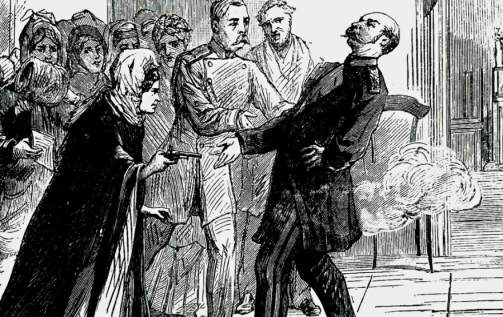 9. Прочтите отрывок из воспоминаний Б.Н. Чичерина и укажите императора, о котором идёт речь. «Целые два месяца Россия была в каком-то странном смущении и оцепенении; не только руки отпадали от всякого дела, но даже ум и чувства как будто омертвели. Покойного государя любили, обожали освобождённые крестьяне и бывшие дворовые люди; душевно были к нему расположены и преданы в обществе все лично его знавшие и те, которые много слышали о его сердечной доброте, о его всегдашнем расположении ко всякому доброму делу».1) Николай I2) Александр II3) Александр III4) Николай II10. При значительном содействии этого человека, министра иностранных дел,  в 1871 году была уничтожена 2-я статья Парижского трактата о нейтрализации Чёрного моря. Все  все великие державы согласились подвергнуть пересмотру означенную статью Парижского договора и вновь предоставить России право держать военный флот в Черном море. Назовите его имя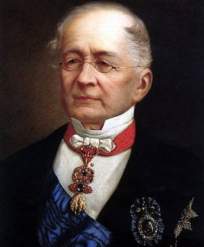 К. ПобедоносцевА.М.ГорчаковА. ТолстойН. Михайлов11. К внешеполитическим событиям периода правления  Александра II относится:Присоединение Бухарского эмирата и Кокандского ханстваЗаключение Парижского мирного договораПрисоединение полуострова КрымаОтечественная война 12. Основное направление внутренней политики Александра III:постепенная отмена сословного строяослабление репрессий в странелиберализация общественной жизнивозвращение к основам «самодержавия, православия, народности»13. По Университетскому уставу 1884г. собрания и выступления студентов:разрешались при участии ректора или попечителя университетаразрешались только в Татьянин день    строго воспрещалисьпредполагалось проводить мирно без оружия14. Прочтите отрывок из доклада министра народного просвещения и укажите императора, которому этот доклад был представлен. «... Учебному начальству допускать в гимназии и прогимназии только обеспеченных детей, то есть только таких детей, которые находятся на попечении лиц, представляющих достаточное ручательство о правильном над ними домашнем надзоре и в предоставлении им необходимого для учебных занятий удобства. При неуклонном соблюдении этого правила гимназии и прогимназии освободятся от поступления в них детей кучеров, лакеев, поваров, прачек, мелких лавочников и тому подобных людей, коих, за исключением разве одарённых необыкновенными способностями, не следует выводить из среды, к коей они принадлежат».1) Николай I2) Александр II3) Александр III4) Николай II15. Объединение промышленников, контролирующее выпуск определенных видов продукции, способное диктовать цены рынку – этоМодернизацияМонополияПарламентСенат16. События: «Кровавое воскресенье», восстание на броненосце «Потемкин», декабрьское вооруженное восстание в Москве относятся к …1904-1905 гг.1905-1907 гг.1914-1918 гг.1918-1920 гг.17. Что из перечисленного не является причиной поражения русских войск в Русско-Японской  войнеТрудность переброски войск на Дальний ВостокСлабость командования армии Начало революции в РоссииСоздание Государственной Думы18. Какие мероприятия связаны с деятельностью Столыпина:Манифест 17 октября    указ о военных полевых судах    указ «о вольных хлебопашцах»    «Жалованная грамота городам»19. Аграрная реформа Столыпина способствовала:освоению сибирских земель     началу разведения картофеля    прекращению процесса раскрестьянивания   полному исчезновению крестьянской общины.20. Подписание  Манифеста  17 октября 1905 года свидетельствовало о:Ликвидации сословного и  национального неравенства подданных Российской империиПревращении Российской империи из абсолютной монархии в конституционную Формировании демократического обществаУстановлении диктатуры пролетариатаЧасть 2.Ответом к заданию этой части является слово (словосочетание), цифра (последовательность цифр) или развернутый ответ. Впишите ответы в текст работы.  21. Напишите названия (не менее трех) политических партий России, появившихся после Манифеста 17 октября 1905 г.22. Установите соответствие названием понятием и определением: к каждому элементу первого столбца подберите соответствующий элемент из второго столбца. Ответ запишите в таблице.Ответ:Контрольная работа по истории России в 9 классеВариант IIIЧасть 1.При выполнении заданий этой части работы из четырех предложенных вариантов выберите и выделите одну цифру, которая соответствует номеру выбранного вами ответа.1. Замкнутая группа лиц, обладавшая одинаковыми правами, привилегиями  и обязанностями, передававшимися по наследству – этоОброкГильдияСословияКоллегии2. Назовите даты правления Николая II1825-1855 гг1855- 1881 гг1881-1894 гг1894-1917 гг3.  В результате проведения Крестьянской реформы 1861 г. в России был(-а)отменена крепостная зависимость крестьянвведен труд посессионных крестьянотменено временнообязанное состояние крестьянразрушена крестьянская община4. Как назывались выборные органы общественного самоуправления, созданные в ходе Великих реформ 1860-1870 гг.?ЗемстваКрестьянские общиныДворянские собранияГородские Думы5. Проведение Судебной реформы было начато Александром II в1861 г.1864 г.1874 г. 1880 г.6. Что из перечисленного характерной чертой развития России в пореформенный период?Рекордное  увеличение доходности сельского хозяйстваПоявление первых мануфактурНачало нефтедобычиНачало промышленного переворота 7. В  XIX в.  людей, отрицавших духовные, культурные и нравственные ценности предшествующих поколений и современного им общества, называли еретикамираскольникаминигилистамидиссидентами8. Рассмотрите иллюстрацию и определите, представители, какого общественного движения на ней изображены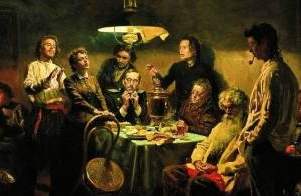 9. Прочтите отрывок из «Записок революционера» П.А. Кропоткина и укажите дату события о котором идет речь«Под карету, чтобы остановить ее, была брошена бомба. Несколько черкесов из конвоя было ранено. Рысакова, бросившего бомбу, тут же схватили. Несмотря на настойчивые убеждения кучера не выходить из кареты, Александр II все-таки вышел…А когда он проходил  совсем близко от другого молодого человека, Гриневицкого, тот бросил свою бомбу между обоими так, чтобы убить себя и царя… Теперь Александр II лежал на снегу, истекая кровью.  Затем, он хотел перекреститься, но рука не поддается и он повторяет «Холодно, холодно…Пожалуйста, скорее домой… отвезите меня во дворец.. я хочу умереть…» Ужас выразился на лицах присутствующего народа, не понимающего еще полного значения совершившегося…» 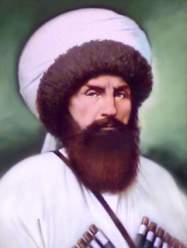 1874 г.1879 г.1881 г.1883 г.10. Этот человек в  XIX веке во время Кавказской войны в течение 15 лет борьбу горцев против России возглавлял. Назовите его имя Имам ШамильОсман-пашаДевлет-ГирейТимур11. К внешеполитическим событиям периода правления  Александра II относится:Заключение Тильзитского мирного договораГероическая оборона СевастополяВыход России к Балтийскому морюПодписание Айгунского договора о границе с Китаем12. За что современники прозвали Александра III Миротворцем?за то, что ему удалось усмирить революционное движение в Россииза его миролюбивую политику на внешнеполитической аренеза его политику резкого сокращения военных расходов и армииза  политику «вооруженного нейтралитета»13. Временные правила о печати 1882г.:временно отменяли цензурный контрольсущественно смягчали цензурную политику правительстваустановили жесткий административный надзор за периодическими изданиямиустановили свободу  печати14. Прочтите отрывок из воспоминаний современника и определите пропущенное имя императора.«Вступив 2 марта на окровавленный убийством царя-Освободителя русский престол, <…..> заставил обширную империю в состоянии почти хаотическом… Постоянные террористические акты против лиц, стоящих у власти, поддерживали в стране состояние хронического внутреннего брожения. …За тринадцать лет царствования <…..> положение радикально изменилось».Павла IАлександра IIНиколая IАлександра III15. Осуществляемый в короткие сроки переход от традиционного, аграрно- сословного к индустриальному обществу, сопровождающийся изменениями в социальной структуре и быте людей – это МодернизацияБарщинаМонополияСиндикат16. Назовите дату Русско-Японской войны1904-1905 гг.1905-1907 гг.1912-1913 гг.1914-1918 гг.   17. Отметьте, что не являлось причиной начала первой русской революцииМалоземелье крестьянБесправие рабочихУчастие в русско-японской войнеПоявление первых политических партий18. Отметьте, что из перечисленного относится к реформам П.А.СтолыпинаСоздание акционерных обществАграрная реформа	Введение винной монополииДенежная реформа19. Важнейшее мероприятие  аграрной реформы Столыпина:увеличение церковного землевладения     запрещение крестьянам покидать общину  частичная конфискация помещичьих земель передача крестьянам в собственность земельных наделов20. Что из перечисленного относится к итогам Манифеста 17 октября 1905г.:уничтожение самодержавия      отмена выкупных платежейформирование многопартийности        ликвидация помещичьего землевладения     Часть 2.Ответом к заданию этой части является слово (словосочетание), цифра (последовательность цифр) или развернутый ответ. Впишите ответы в текст работы.  21. Назовите не менее трех причин поражения России в русско–японской войн22. Установите соответствие названием партии и фамилией ее лидера: к каждому элементу первого столбца подберите соответствующий элемент из второго столбца. Ответ запишите в таблице.Ответ:9 класс  ИСТОРИЯ.ОТВЕТЫ:КРИТЕРИИ ОЦЕНИВАНИЯ:22 балла– оценка 519-23   баллов – оценка 413-18  баллов – оценка 3Ниже 12 баллов – оценка 2УЧЕБНО-МЕТОДИЧЕСКОЕ ОБЕСПЕЧЕНИЕ ОБРАЗОВАТЕЛЬНОГО ПРОЦЕССАОБЯЗАТЕЛЬНЫЕ УЧЕБНЫЕ МАТЕРИАЛЫ ДЛЯ УЧЕНИКА​‌‌​​‌‌​МЕТОДИЧЕСКИЕ МАТЕРИАЛЫ ДЛЯ УЧИТЕЛЯ​‌‌​ЦИФРОВЫЕ ОБРАЗОВАТЕЛЬНЫЕ РЕСУРСЫ И РЕСУРСЫ СЕТИ ИНТЕРНЕТ​​‌‌​РАССМОТРЕНОпедагогическим советом________________________ .Протокол № 1 от «30» августа   2023 г.СОГЛАСОВАНОЗаместитель директора по УВР________________________ Монакова Н.В.УТВЕРЖДЕНОдиректор________________________ Щукина Ю.В.Приказ № 235 от 31.08.2023г.№ п/п Наименование разделов и тем программы Количество часовКоличество часовКоличество часовЭлектронные (цифровые) образовательные ресурсы № п/п Наименование разделов и тем программы Всего Контрольные работы Практические работы Электронные (цифровые) образовательные ресурсы Раздел 1. История Древнего мираРаздел 1. История Древнего мираРаздел 1. История Древнего мираРаздел 1. История Древнего мираРаздел 1. История Древнего мираРаздел 1. История Древнего мира1.1Введение 2  0  0 Библиотека ЦОК https://m.edsoo.ru/7f41393a1.2Первобытность 4  1  0 Библиотека ЦОК https://m.edsoo.ru/7f41393aИтого по разделуИтого по разделу 6 Раздел 2. Древний мир. Древний ВостокРаздел 2. Древний мир. Древний ВостокРаздел 2. Древний мир. Древний ВостокРаздел 2. Древний мир. Древний ВостокРаздел 2. Древний мир. Древний ВостокРаздел 2. Древний мир. Древний Восток2.1Древний Египет 7  0  0 Библиотека ЦОК https://m.edsoo.ru/7f41393a2.2Древние цивилизации Месопотамии 4  0  0 Библиотека ЦОК https://m.edsoo.ru/7f41393a2.3Восточное Средиземноморье в древности 2  0  0 Библиотека ЦОК https://m.edsoo.ru/7f41393a2.4Персидская держава 2  0  0 Библиотека ЦОК https://m.edsoo.ru/7f41393a2.5Древняя Индия 2  0  0 Библиотека ЦОК https://m.edsoo.ru/7f41393a2.6Древний Китай 3  0  0 Библиотека ЦОК https://m.edsoo.ru/7f41393aИтого по разделуИтого по разделу 20 Раздел 3. Древняя Греция. ЭллинизмРаздел 3. Древняя Греция. ЭллинизмРаздел 3. Древняя Греция. ЭллинизмРаздел 3. Древняя Греция. ЭллинизмРаздел 3. Древняя Греция. ЭллинизмРаздел 3. Древняя Греция. Эллинизм3.1Древнейшая Греция 4  0  0 Библиотека ЦОК https://m.edsoo.ru/7f41393a3.2Греческие полисы 10  0  0 Библиотека ЦОК https://m.edsoo.ru/7f41393a3.3Культура Древней Греции 3  0  0 Библиотека ЦОК https://m.edsoo.ru/7f41393a3.4Македонские завоевания. Эллинизм 3  0  0 Библиотека ЦОК https://m.edsoo.ru/7f41393aИтого по разделуИтого по разделу 20 Раздел 4. Древний РимРаздел 4. Древний РимРаздел 4. Древний РимРаздел 4. Древний РимРаздел 4. Древний РимРаздел 4. Древний Рим4.1Возникновение Римского государства 3  0  0 Библиотека ЦОК https://m.edsoo.ru/7f41393a4.2Римские завоевания в Средиземноморье 3  0  0 Библиотека ЦОК https://m.edsoo.ru/7f41393a4.3Поздняя Римская республика. Гражданские войны 5  1  0 Библиотека ЦОК https://m.edsoo.ru/7f41393a4.4Расцвет и падение Римской империи 6  0  0 Библиотека ЦОК https://m.edsoo.ru/7f41393a4.5Культура Древнего Рима 3  1  0 Библиотека ЦОК https://m.edsoo.ru/7f41393aИтого по разделуИтого по разделу 20 ОбобщениеОбобщение 2  0  0 ОБЩЕЕ КОЛИЧЕСТВО ЧАСОВ ПО ПРОГРАММЕОБЩЕЕ КОЛИЧЕСТВО ЧАСОВ ПО ПРОГРАММЕ 68  3  0 № п/п Наименование разделов и тем программы Количество часовКоличество часовКоличество часовЭлектронные (цифровые) образовательные ресурсы № п/п Наименование разделов и тем программы Всего Контрольные работы Практические работы Электронные (цифровые) образовательные ресурсы Раздел 1. Всеобщая история. История Средних вековРаздел 1. Всеобщая история. История Средних вековРаздел 1. Всеобщая история. История Средних вековРаздел 1. Всеобщая история. История Средних вековРаздел 1. Всеобщая история. История Средних вековРаздел 1. Всеобщая история. История Средних веков1.1Введение 1  0  0 Библиотека ЦОК https://m.edsoo.ru/7f414c041.2Народы Европы в раннее Средневековье 4  1  0 Библиотека ЦОК https://m.edsoo.ru/7f414c041.3Византийская империя в VI—XI вв. 2  0  0 Библиотека ЦОК https://m.edsoo.ru/7f414c041.4Арабы в VI—ХI вв. 2  0  0 Библиотека ЦОК https://m.edsoo.ru/7f414c041.5Средневековое европейское общество 3  0  0 Библиотека ЦОК https://m.edsoo.ru/7f414c041.6Государства Европы в XII—XV вв. 4  0  0 Библиотека ЦОК https://m.edsoo.ru/7f414c041.7Культура средневековой Европы 2  0  0 Библиотека ЦОК https://m.edsoo.ru/7f414c041.8Страны Востока в Средние века 3  0  0 Библиотека ЦОК https://m.edsoo.ru/7f414c041.9Государства доколумбовой Америки в Средние века 1  0  0 Библиотека ЦОК https://m.edsoo.ru/7f414c041.10Обобщение 1  0  0 Библиотека ЦОК https://m.edsoo.ru/7f414c04Итого по разделуИтого по разделу 23 Раздел 2. История России. От Руси к Российскому государствуРаздел 2. История России. От Руси к Российскому государствуРаздел 2. История России. От Руси к Российскому государствуРаздел 2. История России. От Руси к Российскому государствуРаздел 2. История России. От Руси к Российскому государствуРаздел 2. История России. От Руси к Российскому государству2.1Введение 1  0  0 Библиотека ЦОК https://m.edsoo.ru/7f414a6a2.2Народы и государства на территории нашей страны в древности. Восточная Европа в середине I тыс. н. э. 5  0  0 Библиотека ЦОК https://m.edsoo.ru/7f414a6a2.3Русь в IX — начале XII в. 13  0  0 Библиотека ЦОК https://m.edsoo.ru/7f414a6a2.4Русь в середине XII — начале XIII в. 6  0  0 Библиотека ЦОК https://m.edsoo.ru/7f414a6a2.5Русские земли и их соседи в середине XIII — XIV в. 10  1  0 Библиотека ЦОК https://m.edsoo.ru/7f414a6a2.6Формирование единого Русского государства в XV в. 8  1  0 Библиотека ЦОК https://m.edsoo.ru/7f414a6a2.7Наш край с древнейших времен до конца XV в. 1  0  0 2.8Обобщение 1  0  0 Библиотека ЦОК https://m.edsoo.ru/7f414a6aИтого по разделуИтого по разделу 45 ОБЩЕЕ КОЛИЧЕСТВО ЧАСОВ ПО ПРОГРАММЕОБЩЕЕ КОЛИЧЕСТВО ЧАСОВ ПО ПРОГРАММЕ 68  3  0 № п/п Наименование разделов и тем программы Количество часовКоличество часовКоличество часовЭлектронные (цифровые) образовательные ресурсы № п/п Наименование разделов и тем программы Всего Контрольные работы Практические работы Электронные (цифровые) образовательные ресурсы Раздел 1. Всеобщая история. История Нового времени. Конец XV — XVII в.Раздел 1. Всеобщая история. История Нового времени. Конец XV — XVII в.Раздел 1. Всеобщая история. История Нового времени. Конец XV — XVII в.Раздел 1. Всеобщая история. История Нового времени. Конец XV — XVII в.Раздел 1. Всеобщая история. История Нового времени. Конец XV — XVII в.Раздел 1. Всеобщая история. История Нового времени. Конец XV — XVII в.1.1Введение 1  0  0 Библиотека ЦОК https://m.edsoo.ru/7f416a9a1.2Великие географические открытия 2  1  0 Библиотека ЦОК https://m.edsoo.ru/7f416a9a1.3Изменения в европейском обществе XVI—XVII вв. 2  0  0 Библиотека ЦОК https://m.edsoo.ru/7f416a9a1.4Реформация и Контрреформация в Европе 2  0  0 Библиотека ЦОК https://m.edsoo.ru/7f416a9a1.5Государства Европы в XVI—XVII вв. 7  0  0 Библиотека ЦОК https://m.edsoo.ru/7f416a9a1.6Международные отношения в XVI -XVII вв. 2  0  0 Библиотека ЦОК https://m.edsoo.ru/7f416a9a1.7Европейская культура в раннее Новое время 3  0  0 Библиотека ЦОК https://m.edsoo.ru/7f416a9a1.8Страны Востока в XVI—XVII вв. 3  0  0 Библиотека ЦОК https://m.edsoo.ru/7f416a9a1.9Обобщение 1  0 0 Библиотека ЦОК https://m.edsoo.ru/7f416a9aИтого по разделуИтого по разделу 23 Раздел 2. История России. Россия в XVI—XVII вв.: от Великого княжества к царствуРаздел 2. История России. Россия в XVI—XVII вв.: от Великого княжества к царствуРаздел 2. История России. Россия в XVI—XVII вв.: от Великого княжества к царствуРаздел 2. История России. Россия в XVI—XVII вв.: от Великого княжества к царствуРаздел 2. История России. Россия в XVI—XVII вв.: от Великого княжества к царствуРаздел 2. История России. Россия в XVI—XVII вв.: от Великого княжества к царству2.1Россия в XVI в. 13  0  0 Библиотека ЦОК https://m.edsoo.ru/7f4168ec2.2Смута в России 9  0  0 Библиотека ЦОК https://m.edsoo.ru/7f4168ec2.3Россия в XVII в. 16  1  0 Библиотека ЦОК https://m.edsoo.ru/7f4168ec2.4Культурное пространство XVI-XVII вв. 5  1  0 Библиотека ЦОК https://m.edsoo.ru/7f4168ec2.5Наш край в XVI‒XVII вв. 1  0  0 2.6Обобщение 1  0  0 Библиотека ЦОК https://m.edsoo.ru/7f4168ecИтого по разделуИтого по разделу 45 ОБЩЕЕ КОЛИЧЕСТВО ЧАСОВ ПО ПРОГРАММЕОБЩЕЕ КОЛИЧЕСТВО ЧАСОВ ПО ПРОГРАММЕ 68  3  0 № п/п Наименование разделов и тем программы Количество часовКоличество часовКоличество часовЭлектронные (цифровые) образовательные ресурсы № п/п Наименование разделов и тем программы Всего Контрольные работы Практические работы Электронные (цифровые) образовательные ресурсы Раздел 1. Всеобщая история. История Нового времени. XVIII в.Раздел 1. Всеобщая история. История Нового времени. XVIII в.Раздел 1. Всеобщая история. История Нового времени. XVIII в.Раздел 1. Всеобщая история. История Нового времени. XVIII в.Раздел 1. Всеобщая история. История Нового времени. XVIII в.Раздел 1. Всеобщая история. История Нового времени. XVIII в.1.1Введение 1  0  0 Библиотека ЦОК https://m.edsoo.ru/7f418bce1.2Век Просвещения 2  1  0 Библиотека ЦОК https://m.edsoo.ru/7f418bce1.3Государства Европы в XVIII в. 6  0  0 Библиотека ЦОК https://m.edsoo.ru/7f418bce1.4Британские колонии в Северной Америке: борьба за независимость 2  0  0 Библиотека ЦОК https://m.edsoo.ru/7f418bce1.5Французская революция конца XVIII в. 3  0  0 Библиотека ЦОК https://m.edsoo.ru/7f418bce1.6Европейская культура в XVIII в. 3  0  0 Библиотека ЦОК https://m.edsoo.ru/7f418bce1.7Международные отношения в XVIII в. 2  0  0 Библиотека ЦОК https://m.edsoo.ru/7f418bce1.8Страны Востока в XVIII в. 3  0  0 Библиотека ЦОК https://m.edsoo.ru/7f418bce1.9Обобщение 1  1  0 Библиотека ЦОК https://m.edsoo.ru/7f418bceИтого по разделуИтого по разделу 23 Раздел 2. История России. Россия в конце XVII — XVIII в.: от царства к империиРаздел 2. История России. Россия в конце XVII — XVIII в.: от царства к империиРаздел 2. История России. Россия в конце XVII — XVIII в.: от царства к империиРаздел 2. История России. Россия в конце XVII — XVIII в.: от царства к империиРаздел 2. История России. Россия в конце XVII — XVIII в.: от царства к империиРаздел 2. История России. Россия в конце XVII — XVIII в.: от царства к империи2.1Введение 1  0  0 Библиотека ЦОК https://m.edsoo.ru/7f418a342.2Россия в эпоху преобразований Петра I 11  0  0 Библиотека ЦОК https://m.edsoo.ru/7f418a342.3Россия после Петра I. Дворцовые перевороты 7  0  0 Библиотека ЦОК https://m.edsoo.ru/7f418a342.4Россия в 1760-1790-х гг. Правление Екатерины II и Павла I 18  1  0 Библиотека ЦОК https://m.edsoo.ru/7f418a342.5Культурное пространство Российской империи в XVIII в. 6  1  0 Библиотека ЦОК https://m.edsoo.ru/7f418a342.6Наш край в XVIII в. 1  0  0 2.7Обобщение 1  0  0 Библиотека ЦОК https://m.edsoo.ru/7f418a34Итого по разделуИтого по разделу 45 ОБЩЕЕ КОЛИЧЕСТВО ЧАСОВ ПО ПРОГРАММЕОБЩЕЕ КОЛИЧЕСТВО ЧАСОВ ПО ПРОГРАММЕ 68  4  0 № п/п Наименование разделов и тем программы Количество часовКоличество часовКоличество часовЭлектронные (цифровые) образовательные ресурсы № п/п Наименование разделов и тем программы Всего Контрольные работы Практические работы Электронные (цифровые) образовательные ресурсы Раздел 1. Всеобщая история. История Нового времени. XIХ — начало ХХ в.Раздел 1. Всеобщая история. История Нового времени. XIХ — начало ХХ в.Раздел 1. Всеобщая история. История Нового времени. XIХ — начало ХХ в.Раздел 1. Всеобщая история. История Нового времени. XIХ — начало ХХ в.Раздел 1. Всеобщая история. История Нового времени. XIХ — начало ХХ в.Раздел 1. Всеобщая история. История Нового времени. XIХ — начало ХХ в.1.1Введение 1  0  0 Библиотека ЦОК https://m.edsoo.ru/7f41adc01.2Европа в начале XIX в. 2  1  0 Библиотека ЦОК https://m.edsoo.ru/7f41adc01.3Развитие индустриального общества в первой половине XIX в.: экономика, социальные отношения, политические процессы 2  0  0 Библиотека ЦОК https://m.edsoo.ru/7f41adc01.4Политическое развитие европейских стран в 1815—1840-е гг. 2  0  0 Библиотека ЦОК https://m.edsoo.ru/7f41adc01.5Страны Европы и Северной Америки в середине XIX - начале XX в. 6  0  0 Библиотека ЦОК https://m.edsoo.ru/7f41adc01.6Страны Латинской Америки в XIX - начале XX в. 2  0  0 Библиотека ЦОК https://m.edsoo.ru/7f41adc01.7Страны Азии в XIX - начале XX века 3  0  0 Библиотека ЦОК https://m.edsoo.ru/7f41adc01.8Народы Африки в ХIХ — начале ХХ в. 1  0  0 Библиотека ЦОК https://m.edsoo.ru/7f41adc01.9Развитие культуры в XIX — начале ХХ в. 2  0  0 Библиотека ЦОК https://m.edsoo.ru/7f41adc01.10Международные отношения в XIX - начале XX в. 1  0  0 Библиотека ЦОК https://m.edsoo.ru/7f41adc01.11Обобщение 1  0 0 Библиотека ЦОК https://m.edsoo.ru/7f41adc0Итого по разделуИтого по разделу 23 Раздел 2. История России. Российская империя в XIX — начале XX в.Раздел 2. История России. Российская империя в XIX — начале XX в.Раздел 2. История России. Российская империя в XIX — начале XX в.Раздел 2. История России. Российская империя в XIX — начале XX в.Раздел 2. История России. Российская империя в XIX — начале XX в.Раздел 2. История России. Российская империя в XIX — начале XX в.2.1Введение 1  0  0 Библиотека ЦОК https://m.edsoo.ru/7f41ac442.2Александровская эпоха: государственный либерализм 7  0  0 Библиотека ЦОК https://m.edsoo.ru/7f41ac442.3Николаевское самодержавие: государственный консерватизм 5  0  0 Библиотека ЦОК https://m.edsoo.ru/7f41ac442.4Культурное пространство империи в первой половине XIX в. 3  0  0 Библиотека ЦОК https://m.edsoo.ru/7f41ac442.5Народы России в первой половине XIX в. 2  0  0 Библиотека ЦОК https://m.edsoo.ru/7f41ac442.6Социальная и правовая модернизация страны при Александре II 6  0  0 Библиотека ЦОК https://m.edsoo.ru/7f41ac442.7Россия в 1880-1890-х гг. 4  0  0 Библиотека ЦОК https://m.edsoo.ru/7f41ac442.8Культурное пространство империи во второй половине XIX в. 3  0  0 Библиотека ЦОК https://m.edsoo.ru/7f41ac442.9Этнокультурный облик империи 2  0  0 Библиотека ЦОК https://m.edsoo.ru/7f41ac442.10Формирование гражданского общества и основные направления общественных движений 2  0  0 Библиотека ЦОК https://m.edsoo.ru/7f41ac442.11Россия на пороге XX в. 9  1  0 Библиотека ЦОК https://m.edsoo.ru/7f41ac442.12Обобщение 1  0  0 Библиотека ЦОК https://m.edsoo.ru/7f41ac44Итого по разделуИтого по разделу 45 Раздел 3. Учебный модуль. "Введение в Новейшую историю России"Раздел 3. Учебный модуль. "Введение в Новейшую историю России"Раздел 3. Учебный модуль. "Введение в Новейшую историю России"Раздел 3. Учебный модуль. "Введение в Новейшую историю России"Раздел 3. Учебный модуль. "Введение в Новейшую историю России"Раздел 3. Учебный модуль. "Введение в Новейшую историю России"3.1Введение 1  0  0 https://resh.edu.ru/subject/3/3.2Российская революция 1917—1922 гг. 4  0  0 https://resh.edu.ru/subject/3/3.3Великая Отечественная война 1941—1945 гг. 5  0  0 https://resh.edu.ru/subject/3/3.4Распад СССР. Становление новой России (1992—1999 гг.) 2  0  0 https://resh.edu.ru/subject/3/3.5Возрождение страны с 2000-х гг. Воссоединение Крыма с Россией 3  0  0 https://resh.edu.ru/subject/3/3.6Итоговое повторение 2  0  0 https://resh.edu.ru/subject/3/Итого по модулюИтого по модулю 17 ОБЩЕЕ КОЛИЧЕСТВО ЧАСОВ ПО ПРОГРАММЕОБЩЕЕ КОЛИЧЕСТВО ЧАСОВ ПО ПРОГРАММЕ 85  2 0 № п/п Тема урока Количество часовКоличество часовКоличество часовДата изучения Электронные цифровые образовательные ресурсы № п/п Тема урока Всего Контрольные работы Практические работы Дата изучения Электронные цифровые образовательные ресурсы 1Что изучает история. Источники исторических знаний. Специальные (вспомогательные) исторические дисциплины. 1  0  0 Библиотека ЦОК https://m.edsoo.ru/863f8d542Историческая хронология(счет лет «до н. э.» и «н. э.»). Историческая карта 1  0  0 Библиотека ЦОК https://m.edsoo.ru/863f8f2a3Происхождение, расселение и эволюция древнейшего человека.Условия жизни и занятия первобытных людей. Овладение огнем Появление человека разумного Охота и собирательство. Присваивающее хозяйство. Род и родовые отношения 1  1  0 Библиотека ЦОК https://m.edsoo.ru/863f9380 https://m.edsoo.ru/863f97404Урок повторения, обобщения и контроля по теме «История Древнего мира» Понятие и хронологические рамки истории Древнего мира. Карта Древнего мира 1  0  0 5Древнейшие земледельцы и скотоводы От первобытности к цивилизации. Древнейшие земледельцы и скотоводы: трудовая деятельность, изобретения. Появление ремесел. Производящее хозяйство. Развитие обмена и торговли. Переход от родовой к соседской общине. Появление знати. Представления об окружающем мире, верования первобытных людей. Искусство первобытных людей.Разложение первобытнообщинных отношений. На пороге цивилизации 1  0  0 Библиотека ЦОК https://m.edsoo.ru/863f9c68Библиотека ЦОК https://m.edsoo.ru/863fa0506Стартовая диагностика 1  1 0 7Понятие «Древний Восток». Карта Древневосточного мира.Природа Египта и ее влияние на условия жизни и занятия древних египтян 1  0  0 Библиотека ЦОК https://m.edsoo.ru/863fa2448Возникновение государственной власти. Объединение Египта 1  0  0 Библиотека ЦОК https://m.edsoo.ru/863fa6ea9Управление государством (фараон, вельможи, чиновники) 1  0  0 Библиотека ЦОК https://m.edsoo.ru/863faa5010Условия жизни, положение и повинности населения. Развитие земледелия, скотоводства, ремесел. Рабы. 1  0  0 Библиотека ЦОК https://m.edsoo.ru/863fabea11Отношения Египта с соседними народами Египетское войско. Завоевательные походы фараонов; Тутмос III. Могущество Египта при Рамсесе II. 1  0  0 Библиотека ЦОК https://m.edsoo.ru/863fadfc12Религиозные верования египтян Боги Древнего Египта. Храмы и жрецы. Пирамиды и гробницы. Фараон-реформатор Эхнатон 1  0  0 Библиотека ЦОК https://m.edsoo.ru/863fb13013Познания древних египтян(астрономия, математика, медицина). Письменность (иероглифы, папирус). Открытие Ж. Ф. Шампольона. Искусство Древнего Египта (архитектура, рельефы, фрески). 1  0  0 Библиотека ЦОК https://m.edsoo.ru/863fb32414Природные условия Месопотамии (Междуречья) и их влияние на занятия населения. Древнейшие города-государства. Создание единого государства. Письменность. Мифы и сказания. 1  0  0 Библиотека ЦОК https://m.edsoo.ru/863fb54015Древний Вавилон. Царь Хаммурапи и его законы 1  0  0 Библиотека ЦОК https://m.edsoo.ru/863fb74816Ассирия. Завоевания ассирийцев. Создание сильной державы. Культурные сокровища Ниневии. Гибель империи. 1  0  0 Библиотека ЦОК https://m.edsoo.ru/863fbac217Нововавилонское царство. Усиление Нововавилонского царства. Легендарные памятники города Вавилона. 1  0  0 Библиотека ЦОК https://m.edsoo.ru/863fbdd818Природные условия, их влияние на занятия жителей. Финикия: развитие ремесел, караванной и морской торговли.Города-государства. Финикийская колонизация. Финикийский алфавит.  1  0  0 Библиотека ЦОКhttps://m.edsoo.ru/863fbfcc19Палестина и ее население. Возникновение Израильского государства. Царь Соломон. Религиозные верования. Ветхозаветные предания. 1  0  0 Библиотека ЦОК https://m.edsoo.ru/863fc26a20Завоевания персов. Государство Ахеменидов. Великие цари: Кир II Великий, Дарий I. Расширение территории державы. 1  0  0 Библиотека ЦОК https://m.edsoo.ru/863fc4c221Государственное устройство Персидской державы. Центр и сатрапии, управление империей. Религия персов 1  0  0 Библиотека ЦОК https://m.edsoo.ru/863fc6ca22Древняя Индия. Природные условия Древней Индии. Занятия населения. Древнейшие города-государства. Приход ариев в Северную Индию. Держава Маурьев. Государство Гуптов. Общественное устройство, варны. 1  0  0 Библиотека ЦОК https://m.edsoo.ru/863fc8dc23Религиозные верования и культура древних индийцев. Легенды и сказания. Возникновение и распространение буддизма. Культурное наследие Древней Индии (эпос и литература, художественная культура, научное познание). 1  0  0 Библиотека ЦОК https://m.edsoo.ru/863fcaf824Древний Китай. Хань Природные условия Древнего Китая. Хозяйственная деятельность и условия жизни населения. Древнейшие царства. Создание объединенной империи. Цинь Шихуанди. Возведение Великой Китайской стены. Правление династии Хань. Жизнь в империи: правители и подданные, положение различных групп населения. Развитие ремесел и торговли. Великий шелковый путь.  1  0  0 Библиотека ЦОК https://m.edsoo.ru/863fce2c https://m.edsoo.ru/863fd07a25Урок повторения, обобщения и контроля по теме «Древний Восток» 1  0  0 26Религиозно-философские учения, наука и изобретения древних китайцев. Конфуций. Храмы. 1  0  0 Библиотека ЦОК https://m.edsoo.ru/863fd33627Природные условия Древней Греции и их влияние на занятия населения. 1  0  0 Библиотека ЦОК https://m.edsoo.ru/863fd5c028Древнейшие государства Греции. Древнейшие государства на Крите. Расцвет и гибель Минойской цивилизации. Государства Ахейской Греции (Микены, Тиринф). 1  0  0 Библиотека ЦОК https://m.edsoo.ru/863fd83629Троянская война. Вторжение дорийских племен. 1  0  0 Библиотека ЦОК https://m.edsoo.ru/8640a31a30Поэмы Гомера «Илиада» и «Одиссея» 1  0  0 Библиотека ЦОК https://m.edsoo.ru/8640a77031Подъем хозяйственной жизни греческих полисов после «темных веков» Развитие земледелия и ремесла. 1  0  0 Библиотека ЦОК https://m.edsoo.ru/8640a91e32Образование городов-государств. Становление полисов, их политическое устройство. Аристократия и демос.   1  0  0 Библиотека ЦОК https://m.edsoo.ru/8640aae033Великая греческая колонизация Метрополии и колонии. 1  0  0 Библиотека ЦОКhttps://m.edsoo.ru/8640ac8434Афины: утверждение демократии. Законы Солона. Реформы Клисфена, их значение. 1  0  0 Библиотека ЦОК https://m.edsoo.ru/8640ae3235Спарта: основные группы населения, общественное устройство Организация военного дела. Спартанское воспитание 1  0  0 Библиотека ЦОК https://m.edsoo.ru/8640afcc36Греко-персидские войны Причины войн. Походы персов на Грецию. 1  0  0 Библиотека ЦОК https://m.edsoo.ru/8640b1ca37Крупные сражения греко-персидских войн и их итоги Битва при Марафоне, ее значение. Усиление афинского могущества; Фемистокл. Битва при Фермопилах. Захват персами Аттики. Победы греков в Саламинском сражении, при Платеях и Микале. 1  0  0 Библиотека ЦОК https://m.edsoo.ru/8640b38238Расцвет Афинского государства Возвышение Афинского государства. Афины при Перикле.  1  0  0 Библиотека ЦОК https://m.edsoo.ru/8640b50839Хозяйственная жизнь в древнегреческом обществе Развитие рабовладения. 1  0  0 Библиотека ЦОК https://m.edsoo.ru/8640b67a40Пелопоннесская война: причины, участники, итоги. Упадок Эллады. 1  0  0 Библиотека ЦОК https://m.edsoo.ru/8640b7f641Религия древних греков Храмы и жрецы. 1  0  0 Библиотека ЦОК https://m.edsoo.ru/8640b99042Образование и наука в Древней Греции Развитие наук. Греческая философия. Школа и образование. Литература. 1  0  0 Библиотека ЦОК https://m.edsoo.ru/8640bb1643Искусство и досуг в Древней Греции Греческое искусство: архитектура, скульптура. Повседневная жизнь и быт древних греков. Досуг (театр, спортивные состязания). Общегреческие игры в Олимпии. 1  0  0 Библиотека ЦОК https://m.edsoo.ru/8640bcf644Возвышение Македонии. Политика Филиппа II. Главенство Македонии над греческими полисами. Коринфский союз. Александр Македонский и его завоевания на Востоке Распад державы Александра Македонского 1  0  0 Библиотека ЦОК https://m.edsoo.ru/8640be72 https://m.edsoo.ru/8640c00245Урок повторения, обобщения и контроля по теме «Древняя Греция. Эллинизм» 1  0  0 46Эллинистические государства Востока Культура эллинистического мира. Александрия Египетская. 1  0  0 Библиотека ЦОК https://m.edsoo.ru/8640c1c447Природа и население Апеннинского полуострова в древности Этрусские города-государства. Наследие этрусков. Легенды об основании Рима. Рим эпохи царей. 1  0  0 Библиотека ЦОК https://m.edsoo.ru/886460aa48Республика римских граждан. Патриции и плебеи. Управление и законы. Римское войско. 1  0  0 Библиотека ЦОК https://m.edsoo.ru/886465e649Верования древних римлян Боги. Жрецы. Завоевание Римом Италии. 1  0  0 Библиотека ЦОК https://m.edsoo.ru/886469b050Войны Рима с Карфагеном 1  0  0 Библиотека ЦОК https://m.edsoo.ru/8864684851Ганнибал; битва при Каннах Поражение Карфагена. 1  0  0 Библиотека ЦОК https://m.edsoo.ru/88646adc52Установление господства Рима в Средиземноморье. Римские провинции 1  0  0 Библиотека ЦОК https://m.edsoo.ru/88646c1c53Социально-экономическое развитие поздней Римской республики Подъем сельского хозяйства. Латифундии. Рабство. Борьба за аграрную реформу. Реформы Гракхов: проекты реформ, мероприятия, итоги 1  0  1 Библиотека ЦОК https://m.edsoo.ru/88646d5cБиблиотека ЦОК https://m.edsoo.ru/88646e7e54ВПР 1  1  0 55Гражданская война и установление диктатуры Суллы Восстание Спартака. Участие армии в гражданских войнах. Первый триумвират. 1  0  0 Библиотека ЦОК https://m.edsoo.ru/88646faa56Гай Юлий Цезарь: путь к власти, диктатура 1  0  0 Библиотека ЦОК https://m.edsoo.ru/886470f457Борьба между наследниками Цезаря Победа Октавиана. 1  0  0 Библиотека ЦОК https://m.edsoo.ru/886472a258Установление императорской власти Октавиан Август. 1  0  0 Библиотека ЦОК https://m.edsoo.ru/886473ba59Императоры Рима: завоеватели и правители 1  0  0 Библиотека ЦОК https://m.edsoo.ru/886474dc60Римская империя: территория, управление Римское гражданство. Повседневная жизнь в столице и провинциях. 1  0  0 Библиотека ЦОК https://m.edsoo.ru/8864760861Возникновение и распространение христианства 1  0  0 Библиотека ЦОК https://m.edsoo.ru/8864771662Император Константин I, перенос столицы в Константинополь Разделение Римской империи на Западную и Восточную части. 1  0  0 Библиотека ЦОК https://m.edsoo.ru/8864783863Начало Великого переселения народов. Рим и варвары Падение Западной Римской империи. 1  0  0 Библиотека ЦОК https://m.edsoo.ru/8864795a64Римская литература, золотой век поэзии Ораторское искусство; Цицерон. 1  0  0 Библиотека ЦОК https://m.edsoo.ru/88647a8665Развитие наук и искусства в Древнем Риме Римские историки. Искусство Древнего Рима: архитектура, скульптура. Пантеон. 1  1  0 Библиотека ЦОК https://m.edsoo.ru/88647c2a https://m.edsoo.ru/88647d4c66Урок повторения, обобщения и контроля по теме «Древний Рим» 1  0  0 67Итоговая(промежуточная) аттестация 1  0  0 Библиотека ЦОК https://m.edsoo.ru/88647e7868Историческое и культурное наследие цивилизаций Древнего мира 1  0  0 ОБЩЕЕ КОЛИЧЕСТВО ЧАСОВ ПО ПРОГРАММЕОБЩЕЕ КОЛИЧЕСТВО ЧАСОВ ПО ПРОГРАММЕ 68  3  1 № п/п Тема урока Количество часовКоличество часовКоличество часовДата изучения Электронные цифровые образовательные ресурсы № п/п Тема урока Всего Контрольные работы Практические работы Дата изучения Электронные цифровые образовательные ресурсы 1Средние века: понятие, хронологические рамки и периодизация Средневековья 1  0  0 Библиотека ЦОК https://m.edsoo.ru/88647fa42Падение Западной Римской империи и возникновение варварских королевств Завоевание франками Галлии. Хлодвиг. Усиление королевской власти. Салическая правда. Принятие франками христианства 1  0  0 Библиотека ЦОК https://m.edsoo.ru/886480bc3Входная контрольная работа 1  1  0 4Франкское государство в VIII—IX вв. Усиление власти майордомов. Карл Мартелл и его военная реформа. Завоевания Карла Великого. Управление империей. «Каролингское возрождение». Верденский раздел, его причины и значение. 1  0  0 Библиотека ЦОК https://m.edsoo.ru/886481d4Библиотека ЦОК https://m.edsoo.ru/886482ec5Государства Западной Европы, Британия и Ирландия в раннее Средневековье Образование государств во Франции, Германии, Италии. Священная Римская империя. Норманны: общественный строй,завоевания. Ранние славянские государства Возникновение Венгерского королевства. Христианизация Европы. Светские правители и папы 1  0  0 Библиотека ЦОК https://m.edsoo.ru/8864840e6Византия в VI-XI вв. Территория, население империи ромеев. Византийские императоры; Юстиниан. Кодификация законов. Внешняя политика Византии. Византия и славяне. Власть императора и церковь. Церковные соборы. 1  0  0 Библиотека ЦОК https://m.edsoo.ru/886485bc7Культура Византии Образование и книжное дело. Художественная культура (архитектура, мозаика, фреска, иконопись). 1  0  0 Библиотека ЦОК https://m.edsoo.ru/886486e88Аравийский полуостров: природные условия, основные занятия жителей, традиционные верования. Пророк Мухаммад и возникновение ислама. Хиджра. Победа новой веры. Коран. Завоевания арабов Арабский халифат: его расцвет и распад 1  0  0 Библиотека ЦОК https://m.edsoo.ru/8864880a9Культура исламского мира Образование и наука. Роль арабского языка. Расцвет литературы и искусства. Архитектура 1  0  0 Библиотека ЦОК https://m.edsoo.ru/8864892c10Феодалы и крестьянство в средние века Аграрное производство. Натуральное хозяйство. Феодальное землевладение. Знать и рыцарство: социальный статус, образ жизни. Замок сеньора. Куртуазная культура. Крестьянство: зависимость от сеньора, повинности, условия жизни. Крестьянская община. 1  0  0 Библиотека ЦОК https://m.edsoo.ru/88648a4411Средневековые города — центры ремесла, торговли, культуры Города – центры ремесла, торговли, культуры. Население городов. Цехи и гильдии. Городское управление. Борьба городов за самоуправление. Средневековые города-республики. Развитие торговли. Ярмарки. Торговые пути в Средиземноморье и на Балтике. Ганза. Облик средневековых городов. Образ жизни и быт горожан. 1  0  0 Библиотека ЦОК https://m.edsoo.ru/88648b5c12Церковь и духовенство в средневековом обществе. Разделение христианства на католицизм и православие. Борьба пап за независимость церкви от светской власти. Крестовые походы: цели, участники, итоги. Духовно-рыцарские ордены. Ереси: причины возникновения и распространения. Преследование еретиков 1  0  0 Библиотека ЦОК https://m.edsoo.ru/88648c7e13Усиление королевской власти в странах Западной Европы Сословно-представительная монархия. Образование централизованных государств в Англии, Франции. Столетняя война; Ж. Д’Арк. Священная Римская империя в ХII–ХV вв. Польско-литовское государство в XIV–XV вв 1  0  0 Библиотека ЦОК https://m.edsoo.ru/88648e3614Реконкиста и образование централизованных государств на Пиренейском полуострове Итальянские государства в XII–XV вв. Развитие экономики в европейских странах в период зрелого Средневековья. 1  0  0 Библиотека ЦОК https://m.edsoo.ru/88648f6215Обострение социальных противоречий в ХIV в.(Жакерия, восстание Уота Тайлера). Гуситское движение в Чехии 1  0  0 Библиотека ЦОК https://m.edsoo.ru/8864907016Византийская империя и славянские государства в XII—XV вв. Экспансия турок-османов. Османские завоевания на Балканах. Падение Константинополя. 1  0  0 Библиотека ЦОК https://m.edsoo.ru/8864919c17Религия и культура средневековой Европы Представления средневекового человека о мире. Место религии в жизни человека и общества. Образование: школы и университеты. Сословный характер культуры. Средневековый эпос. Рыцарская литература. Городской и крестьянский фольклор. Романский и готический стили в художественной культуре. Развитие знаний о природе и человеке. 1  0  0 Библиотека ЦОК https://m.edsoo.ru/886492be18Гуманизм. Раннее Возрождение: художники и их творения. Изобретение европейского книгопечатания; И.Гутенберг. 1  0  0 Библиотека ЦОК https://m.edsoo.ru/886493d619Османская империя и Монгольская держава в Средние века Османская империя: завоевания турок-османов (Балканы, падение Византии), управление империей, положение покоренных народов. Монгольская держава: общественный монгольских племен, завоевания Чингисхана и его потомков, управление подчиненными территориями. строй 1  0  0 Библиотека ЦОК https://m.edsoo.ru/886494f820Китай и Япония в Средние века Китай: империи, правители и подданные, борьба против завоевателей. Япония в Средние века: образование государства, власть императоров и управление сегунов. 1  0  0 Библиотека ЦОК https://m.edsoo.ru/8864987221Индия в Средние века: раздробленность индийских княжеств, вторжение мусульман, Делийский султанат. Культура народов Востока. Литература. Архитектура. Традиционные искусства и ремесла. 1  0  0 Библиотека ЦОК https://m.edsoo.ru/88649a5c22Цивилизации майя, ацтеков и инков: общественный строй, религиозные верования, культура. Появление европейских завоевателей. 1  0  0 Библиотека ЦОК https://m.edsoo.ru/88649b9223Историческое и культурное наследие Средних веков 1  0  0 Библиотека ЦОК https://m.edsoo.ru/88649cd224Введение.Роль и место России в мировой истории Проблемы периодизации российской истории. Источники по истории России. 1  0  0 Библиотека ЦОК https://m.edsoo.ru/8a17efa225Заселение территории нашей страны человеком Палеолитическое искусство. Петроглифы Беломорья и Онежского озера. Особенности перехода от присваивающего хозяйства к производящему. Ареалы древнейшего земледелия и скотоводства. Появление металлических орудий и их влияние на первобытное общество. Центры древнейшей металлургии. Кочевые общества евразийских степей в эпоху бронзы и раннем железном веке. Степь и ее роль в распространении культурных взаимовлияний. Появление первого в мире колесного транспорта. 1  0  0 Библиотека ЦОК https://m.edsoo.ru/8a17f31c26Народы и государства на территории нашей страны в древности Народы, проживавшие на этой территории до середины I тыс. до н. э. Скифы и скифская культура. Античные города-государства Северного Причерноморья. Боспорское царство. Пантикапей. Античный Херсонес. Скифское царство в Крыму.Дербент. 1  0  0 Библиотека ЦОК https://m.edsoo.ru/8a17f44827Великое переселение народов Миграция готов. Нашествие гуннов. Вопрос о славянской прародине и происхождении славян. Расселение славян, их разделение на три ветви – восточных, западных и южных. Славянские общности Восточной Европы. Их соседи – балты и финно-угры. 1  0  0 Библиотека ЦОК https://m.edsoo.ru/8a17f56028Хозяйство, быт и верования восточных славян, их общественный строй и политическая организация. Возникновение княжеской власти. Традиционные верования 1  0  0 Библиотека ЦОК https://m.edsoo.ru/8a17f66e29Страны и народы Восточной Европы, Сибири и Дальнего Востока Тюркский каганат. Хазарский каганат. Волжская Булгария. 1  0  0 Библиотека ЦОК https://m.edsoo.ru/8a17f79030Образование государства Русь. Исторические условия складывания русской государственности: природно-климатический фактор и политические процессы в Европе в конце I тыс. н. э. Формирование новой политической и этнической карты континента. Первые известия о Руси. Проблема образования государства Русь. Скандинавы на Руси. Начало династии Рюриковичей. 1  0  0 Библиотека ЦОК https://m.edsoo.ru/8a17f91631Формирование территории государства Русь. Дань и полюдье Первые русские князья 1  0  0 Библиотека ЦОК https://m.edsoo.ru/8a17fad832Внешняя политика Руси в IX-XI вв. Отношения с Византийской империей, странами Центральной, Западной и Северной Европы, кочевниками европейских степей. Русь в международной торговле. Путь «из варяг в греки». Волжский торговый путь.  1  0  0 Библиотека ЦОК https://m.edsoo.ru/8a17ff2e33Языческий пантеон.Принятие христианства и его значение Византийское наследие на Руси. 1  0  0 Библиотека ЦОК https://m.edsoo.ru/8a18014034Русь в конце X — начале XII в. Территория и население государства Русь/Русская земля. Крупнейшие города Руси. Новгород как центр освоения Севера Восточной Европы, колонизация Русской равнины. 1  0  0 Библиотека ЦОК https://m.edsoo.ru/8a18030c35Территориально-политическая структура Руси, волости. Органы власти: князь, посадник, тысяцкий, вече. 1  0  0 Библиотека ЦОК https://m.edsoo.ru/8a1804f636Внутренняя и внешняя политика русских князей в конце X — первой трети XII в. Внутриполитическое развитие. Борьба за власть между сыновьями Владимира Святого. Ярослав Мудрый. Русь при Ярославичах. Владимир Мономах. Общественный строй Руси: дискуссии в исторической науке. Князья, дружина. Духовенство. Городское население. Купцы. Категории рядового и зависимого населения. 1  0  0 Библиотека ЦОК https://m.edsoo.ru/8a1806a437Русская церковь в X- начале XII в. 1  0  0 Библиотека ЦОК https://m.edsoo.ru/8a18084838Древнерусское право: Русская Правда, церковные уставы 1  0  0 Библиотека ЦОК https://m.edsoo.ru/8a180c2639Русь в социально-политическом контексте Евразии. Внешняя политика и международные связи Руси: отношения с Византией, печенегами, половцами (Дешт-и-Кипчак), странами Центральной, Западной и Северной Европы. Херсонес в культурных контактах Руси и Византии. 1  0  0 Библиотека ЦОК https://m.edsoo.ru/8a180e0640Русь в общеевропейском культурном контексте. Картина мира средневекового человека. Культурное пространство: повседневная жизнь, сельский и городской быт Положение женщины. Дети и их воспитание. Календарь и хронология. 1  0  0 Библиотека ЦОК https://m.edsoo.ru/8a180fd241Культура Руси. Формирование единого культурного пространства. Художественная культура и ремесло Руси Кирилло-мефодиевская традиция на Руси. Письменность. Распространение грамотности, берестяные грамоты. «Новгородская псалтирь». «Остромирово Евангелие». Появление древнерусской литературы. «Слово о Законе и Благодати». Произведения летописного жанра. «Повесть временных лет». Первые русские жития. Произведения Владимира Мономаха. Иконопись. Искусство книги. Архитектура. Начало храмового строительства: Десятинная церковь, София Киевская, София Новгородская. Материальная культура. Ремесло. Военное дело и оружие. 1  0  0 Библиотека ЦОК https://m.edsoo.ru/8a181194 https://m.edsoo.ru/8a18134c42Урок повторения, обобщения и контроля по теме «Русь в IX — начале XII в.» 1  0  0 43Формирование системы земель — самостоятельных государств 1  0  0 Библиотека ЦОК https://m.edsoo.ru/8a18151844Важнейшие земли, управляемые ветвями княжеского рода Рюриковичей: Черниговская, Смоленская, Галицкая, Волынская, Суздальская 1  0  0 Библиотека ЦОК https://m.edsoo.ru/8a1816e445Земли, имевшие особый статус: Киевская и Новгородская 1  0  0 Библиотека ЦОК https://m.edsoo.ru/8a181d1a46Эволюция общественного строя и права; внешняя политика русских земель 1  0  0 Библиотека ЦОК https://m.edsoo.ru/8a1821b647Формирование региональных центров культуры: летописание и памятники литературы: Киево-Печерский патерик, моление Даниила Заточника, «Слово о полку Игореве». Белокаменные храмы Северо-Восточной Руси: Успенский собор во Владимире, церковь Покрова на Нерли, Георгиевский собор Юрьева-Польского. 1  0  0 Библиотека ЦОК https://m.edsoo.ru/8a18230a https://m.edsoo.ru/8a182436]48Урок повторения, обобщения и контроля по теме «Русь в середине XII — начале XIII в.» 1  0  0 49Возникновение Монгольской империи и ее завоевательные походы Завоевания Чингисхана и его потомков. 1  0  0 Библиотека ЦОК https://m.edsoo.ru/8a18256250Борьба Руси против монгольского нашествия. Походы Батыя на Восточную Европу. Возникновение Золотой Орды. Судьбы русских земель после монгольского нашествия. Система зависимости русских земель от ордынских ханов (так называемое ордынское иго). 1  0  0 51Южные и западные русские земли. Возникновение Литовского государства и включение в его состав части русских земель.  Северо-западные земли: Новгородская и Псковская Политический строй Новгорода и Пскова. Роль вече и князя. Новгород и немецкая Ганза. 1  0  0 Библиотека ЦОК https://m.edsoo.ru/8a182954 https://m.edsoo.ru/8a182c9252Урок повторения, обобщения и контроля по теме «Русские земли и их соседи в середине XIII — XIV в.» 1  0  0 53Ордена крестоносцев и борьба с их экспансией на западных границах Руси Александр Невский. Взаимоотношения с Ордой. 1  0  0 54Княжества Северо-Восточной Руси. Борьба за великое княжение Владимирское. Противостояние Твери и Москвы. Усиление Московского княжества. 1  0  0 Библиотека ЦОК https://m.edsoo.ru/8a182e5e55Дмитрий Донской. Куликовская битва Закрепление первенствующего положения московских князей. Перенос митрополичьей кафедры в Москву. Роль Православной церкви в ордынский период русской истории Святитель Алексий Московский и преподобный Сергий Радонежский. 1  0  0 Библиотека ЦОК https://m.edsoo.ru/8a183002Библиотека ЦОК https://m.edsoo.ru/8a1831d856ВПР 1  1  0 57Народы и государства степной зоны Восточной Европы и Сибири в XIII–XV веках Золотая орда: государственный строй, население, экономика, культура. Города и кочевые степи. Принятие ислама. Ослабление государства во второй половине XIV в., нашествие Тимура.Распад Золотой Орды, образование татарских ханств. Казанское ханство. Сибирское ханство. Астраханское ханство. Ногайская Орда. Крымское ханство. Касимовское ханство. Народы Северного Кавказа. Итальянские фактории Причерноморья (Каффа, Тана, Солдайя и др.) и их роль в системе торговых и политических связей Руси с Западом и Востоком. 1  0  0 Библиотека ЦОК https://m.edsoo.ru/8a1835b658Культурное пространство Руси в XIII-XIV вв. Изменения в представлениях о картине мира в Евразии в связи с завершением монгольских завоеваний. Культурное взаимодействие цивилизаций. Межкультурные связи и коммуникации (взаимодействие и взаимовлияние русской культуры и культур народов Евразии). Летописание. Литературные памятники Куликовского цикла. Жития. Епифаний Премудрый. Архитектура. Каменные соборы Кремля. Изобразительное искусство. Феофан Грек. Андрей Рублев. 1  0  0 Библиотека ЦОК https://m.edsoo.ru/8a1837d259Борьба за русские земли между Литовским и Московским государствами. Объединение русских земель вокруг Москвы Междоусобная война в Московском княжестве второй четверти XV в. Василий Темный 1  0  0 Библиотека ЦОК https://m.edsoo.ru/8a18399460Новгород и Псков в XV в : политический строй, отношения с Москвой, Ливонским орденом, Ганзой, Великим княжеством Литовским 1  0  0 Библиотека ЦОК https://m.edsoo.ru/8a183e7661Падение Византии и рост церковно-политической роли Москвы в православном мире Теория «Москва – третий Рим». 1  0  0 Библиотека ЦОК https://m.edsoo.ru/8a18402e62Иван III Присоединение Новгорода и Твери. Ликвидация зависимости от Орды Расширение международных связей Московского государства. 1  0  0 Библиотека ЦОК https://m.edsoo.ru/8a1841c863Формирование системы управления единого государства при Иване III Принятие общерусского Судебника. Формирование аппарата управления единого государства. Перемены в устройстве двора великого князя: новая государственная символика; царский титул и регалии; дворцовое и церковное строительство. Московский Кремль. 1  0  0 Библиотека ЦОК https://m.edsoo.ru/8a18435864Культурное пространство Русского государства в XV веке Изменения восприятия мира. Сакрализация великокняжеской власти. Флорентийская уния. Установление автокефалии Русской церкви. Внутрицерковная борьба (иосифляне и нестяжатели). Ереси. Геннадиевская Библия. 1  0  0 Библиотека ЦОК https://m.edsoo.ru/8a1844de65Развитие культуры единого Русского государства. Летописание: общерусское и региональное. Житийная литература. «Хожение за три моря» Афанасия Никитина. Архитектура. Русская икона как феномен мирового искусства. Повседневная жизнь горожан и сельских жителей в древнерусский и раннемосковский периоды. 1  0  0 Библиотека ЦОК https://m.edsoo.ru/8a18466e66Урок повторения, обобщения и контроля по теме «Формирование единого Русского государства в XV в.» 1  0  0 67Итоговая (промежуточная) аттестация 1  1  0 Библиотека ЦОК https://m.edsoo.ru/8a18515468Наш край с древнейших времен до конца XV в.Обобщение по теме "От Руси к Российскому государству" 1  0  0 ОБЩЕЕ КОЛИЧЕСТВО ЧАСОВ ПО ПРОГРАММЕОБЩЕЕ КОЛИЧЕСТВО ЧАСОВ ПО ПРОГРАММЕ 68  3  0 № п/п Тема урока Количество часовКоличество часовКоличество часовДата изучения Электронные цифровые образовательные ресурсы № п/п Тема урока Всего Контрольные работы Практические работы Дата изучения Электронные цифровые образовательные ресурсы 1Понятие «Новое время» 1 Библиотека ЦОК https://m.edsoo.ru/88649f522Предпосылки и начало Великих географических открытий 1 Библиотека ЦОК https://m.edsoo.ru/8864a1a03Великие географические открытия конца XV — XVI в. и их последствия 1 Библиотека ЦОК https://m.edsoo.ru/8864a36c4Входная контрольная работа 1 105Социально-экономические изменения в европейском обществе в XVI-XVII вв.Изменения в социальной структуре общества в XVI-XVII вв. 1 Библиотека ЦОК https://m.edsoo.ru/8864a4caБиблиотека ЦОК https://m.edsoo.ru/8864a5e26Причины и начало Реформации 1 Библиотека ЦОК https://m.edsoo.ru/8864a7867Распространение протестантизма в Европе. Контрреформация 1 Библиотека ЦОК https://m.edsoo.ru/8864a8da8Абсолютизм и сословное представительство 1 Библиотека ЦОК https://m.edsoo.ru/8864aa249Испания под властью потомков католических королей 1 Библиотека ЦОК https://m.edsoo.ru/8864ab7810Национально-освободительное движение в Нидерландах 1 Библиотека ЦОК https://m.edsoo.ru/8864acea11Франция: путь к абсолютизму 1 Библиотека ЦОК https://m.edsoo.ru/8864ae1612Англия в XVI-XVII вв. 1 Библиотека ЦОК https://m.edsoo.ru/8864af3813Английская революция середины XVII в. 1 Библиотека ЦОК https://m.edsoo.ru/8864b05014Страны Центральной, Южной и Юго-Восточной Европы 1 Библиотека ЦОК https://m.edsoo.ru/8864b37a15Борьба за первенство, военные конфликты между европейскими державами в XVI-XVII вв. 1 Библиотека ЦОК https://m.edsoo.ru/8864b4c416Тридцатилетняя война 1 Библиотека ЦОК https://m.edsoo.ru/8864b5e617Высокое Возрождение в Италии 1 Библиотека ЦОК https://m.edsoo.ru/8864b6f418Мир человека в литературе раннего Нового времени 1 Библиотека ЦОК https://m.edsoo.ru/8864b80219Развитие науки: переворот в естествознании, возникновение новой картины мира 1 Библиотека ЦОК https://m.edsoo.ru/8864b92420Османская империя в XVI-XVII вв. 1 Библиотека ЦОК https://m.edsoo.ru/8864ba4621Индия, Китай, Япония в XVI-XVII вв. 1 Библиотека ЦОК https://m.edsoo.ru/8864bb8622Культура и искусство стран Востока в XVI—XVII вв. 1 Библиотека ЦОК https://m.edsoo.ru/8864bd8e23Обобщение. Историческое и культурное наследие Раннего Нового времени 1 Библиотека ЦОК https://m.edsoo.ru/8864bf3224Завершение объединения русских земель.  1 Библиотека ЦОК https://m.edsoo.ru/8a1852e4 25Внешняя политика Московского княжества в первой трети XVI в. 1 Библиотека ЦОКhttps://m.edsoo.ru/8a18546a26Органы государственной власти 1 Библиотека ЦОК https://m.edsoo.ru/8a1855e627Царствование Ивана IV. Регентство Елены Глинской. Период боярского правления 1 Библиотека ЦОК https://m.edsoo.ru/8a18578028Принятие Иваном IV царского титула. Реформы середины XVI в. 1 Библиотека ЦОК https://m.edsoo.ru/8a18590629Внешняя политика России в XVI в. 1 Библиотека ЦОК https://m.edsoo.ru/8a185d3430Ливонская война: причины и характер 1 Библиотека ЦОК https://m.edsoo.ru/8a185eba31Поход Ермака Тимофеевича на Сибирское ханство 1 Библиотека ЦОК https://m.edsoo.ru/8a18602c32Социальная структура российского общества 1 Библиотека ЦОК https://m.edsoo.ru/8a1861b233Многонациональный состав населения Русского государства 1 Библиотека ЦОК https://m.edsoo.ru/8a18635634Опричнина, дискуссия о ее причинах и характере 1 Библиотека ЦОК https://m.edsoo.ru/8a1864dc35Противоречивость личности Ивана Грозного. Результаты и цена преобразований 1 Библиотека ЦОК https://m.edsoo.ru/8a18685636Россия в конце XVI в. 1 Библиотека ЦОК https://m.edsoo.ru/8a1869dc37Накануне Смуты 1 Библиотека ЦОК https://m.edsoo.ru/8a186b6c38Смутное время начала XVII в. 1 Библиотека ЦОК https://m.edsoo.ru/8a186d1a39Царь Василий Шуйский 1 Библиотека ЦОК https://m.edsoo.ru/8a186eb440Лжедмитрий II. Военная интервенция в Россию и борьба с ней 1 Библиотека ЦОК https://m.edsoo.ru/8a18707641Свержение Василия Шуйского и переход власти к «семибоярщине». 1 Библиотека ЦОК https://m.edsoo.ru/8a18724242Подъем национально-освободительного движения 1 Библиотека ЦОК https://m.edsoo.ru/8a1873fa43Освобождение Москвы в 1612 г. 1 Библиотека ЦОК https://m.edsoo.ru/8a18787844Окончание Смуты. Земский собор 1613 г. и его роль в укреплении государственности 1 Библиотека ЦОК https://m.edsoo.ru/8a187a6c45Итоги и последствия Смутного времени 1 Библиотека ЦОК https://m.edsoo.ru/8a187e9046Царствование Михаила Федоровича 1 Библиотека ЦОК https://m.edsoo.ru/8a18807047Земские соборы. Роль патриарха Филарета в управлении государством 1 Библиотека ЦОК https://m.edsoo.ru/8a18821e48Цартвование Алексея Михайловича 1 Библиотека ЦОК https://m.edsoo.ru/8a1883ea49Патриарх Никон, его конфликт с царской властью 1 Библиотека ЦОК https://m.edsoo.ru/8a1885b650Царь Федор Алексеевич 1 Библиотека ЦОК https://m.edsoo.ru/8a188a7051Экономическое развитие России в XVII в. 1 Библиотека ЦОК https://m.edsoo.ru/8a188c5052Социальная структура российского общества в XVII в. 1 Библиотека ЦОК https://m.edsoo.ru/8a188e0853Городские восстания середины XVII в. Денежная реформа 1654 г. Медный бунт 1 Библиотека ЦОК https://m.edsoo.ru/8a188f7a https://m.edsoo.ru/8a18930854Соборное уложение 1649 г. 1 Библиотека ЦОК https://m.edsoo.ru/8a18913255Урок повторения, обобщения и контроля по темам «Смута» и «Россия в XVII в.» 1 56Восстание Степана Разина 1 Библиотека ЦОК https://m.edsoo.ru/8a1896f057ВПР 1 158Внешняя политика России в XVII в.Контакты с православным населением Речи Посполитой: противодействие полонизации, распространению католичества. 1 Библиотека ЦОК https://m.edsoo.ru/8a1898d0Библиотека ЦОК https://m.edsoo.ru/8a189a8859Укрепление южных рубежей 1 Библиотека ЦОК https://m.edsoo.ru/8a189dda60Отношения России со странами Западной Европы и Востока 1 Библиотека ЦОК https://m.edsoo.ru/8a189c2c61Освоение новых территорий. Народы России в XVII в. 1 Библиотека ЦОК https://m.edsoo.ru/8a189f9262Изменения в картине мира человека в XVI—XVII вв. и повседневная жизнь 1 Библиотека ЦОК https://m.edsoo.ru/8a18a41a63Архитектура в XVI-XVII вв. 1 Библиотека ЦОК https://m.edsoo.ru/8a18a60464Изобразительное искусство XVI-XVII вв. 1 Библиотека ЦОК https://m.edsoo.ru/8a18a7b265Летописание и начало книгопечатания XVII в. Развитие образования и научных знаний в XVI-XVII вв. 1 Библиотека ЦОК https://m.edsoo.ru/8a18ab68https://m.edsoo.ru/8a18a99c66Итоговая (промежуточная) аттестация 1 167Наш край в XVI‒XVII вв. 1 Библиотека ЦОК https://m.edsoo.ru/8a18afdc68Обобщение по теме "Россия в XVI-XVII вв.: от Великого княжества к царству" 1 Библиотека ЦОК https://m.edsoo.ru/8a18b1d0ОБЩЕЕ КОЛИЧЕСТВО ЧАСОВ ПО ПРОГРАММЕОБЩЕЕ КОЛИЧЕСТВО ЧАСОВ ПО ПРОГРАММЕ 68  3 0 № п/п Тема урока Количество часовКоличество часовКоличество часовДата изучения Электронные цифровые образовательные ресурсы № п/п Тема урока Всего Контрольные работы Практические работы Дата изучения Электронные цифровые образовательные ресурсы 1Введение. История нового времени. XVIII в. 1 Библиотека ЦОК https://m.edsoo.ru/8864c0862Истоки европейского Просвещения Достижения естественных наук и распространение идей рационализма. Английское Просвещение; Дж. Локк и Т. Гоббс. Секуляризация (обмирщение) сознания. Культ Разума Франция — центр Просвещения Философские и политические идеи Ф. М. Вольтера, Ш. Л. Монтескье, Ж. Ж. Руссо. «Энциклопедия» (Д. Дидро, Ж. Д’Аламбер). Германское Просвещение. Распространение идей Просвещения в Америке. Влияние просветителей на изменение представлений об отношениях власти и общества. «Союз королей и философов».. 1 Библиотека ЦОК https://m.edsoo.ru/8864c1a8Библиотека ЦОК https://m.edsoo.ru/8864c2c03Входная контрольная работа 1 14Монархии в Европе XVIII в.: абсолютные и парламентские монархии Просвещенный абсолютизм: правители, идеи, практика. Политика в отношении сословий: старые порядки и новые веяния. Государство и Церковь. Секуляризация церковных земель. Экономическая политика власти. Меркантилизм. 1 Библиотека ЦОК https://m.edsoo.ru/8864c3f65Великобритания в XVIII в. Королевская власть и парламент. Тори и виги. Предпосылки промышленного переворота в Англии. Технические изобретения и создание первых машин. Появление фабрик, замена ручного труда машинным.  1 Библиотека ЦОК https://m.edsoo.ru/8864c5366Социальные и экономические последствия промышленного переворота Условия труда и быта фабричных рабочих. Движения протеста. Луддизм. 1 Библиотека ЦОК https://m.edsoo.ru/8864c6d07Франция в XVIII в. Абсолютная монархия: политика сохранения старого порядка. Попытки проведения реформ. Королевская власть и сословия. 1 Библиотека ЦОК https://m.edsoo.ru/8864c8928Германские государства, монархия Габсбургов, итальянские земли в XVIII в. Раздробленность Германии. Возвышение Пруссии. Фридрих II Великий. Габсбургская монархия в XVIII в. Правление Марии Терезии и Иосифа II. Реформы просвещенного абсолютизма. Итальянские государства: политическая раздробленность. Усиление власти Габсбургов над частью итальянских земель. 1 Библиотека ЦОК https://m.edsoo.ru/8864c9c89Государства Пиренейского полуострова Испания: проблемы внутреннего развития, ослабление международных позиций. Реформы в правление Карла III. Попытки проведения реформ в Португалии. Управление колониальными владениями Испании и Португалии в Южной Америке. Недовольство населения колоний политикой метрополий. 1 Библиотека ЦОК https://m.edsoo.ru/8864cae010Создание английских колоний на американской земле Состав европейских переселенцев. Складывание местного самоуправления.Колонисты и индейцы. Южные и северные колонии: особенности экономического развития и социальных отношений. Противоречия между метрополией и колониями. «Бостонское чаепитие». 1 Библиотека ЦОК https://m.edsoo.ru/8864cc0c11Первый Континентальный конгресс (1774) и начало Войны за независимость. Первые сражения войны. Создание регулярной армии под командованием Дж. Вашингтона. Принятие Декларации независимости (1776). Перелом в войне и ее завершение. Поддержка колонистов со стороны России. Итоги Войны за независимость. Конституция (1787). «Отцы-основатели». Билль о правах (1791). Значение завоевания североамериканскими штатами независимости 1 Библиотека ЦОК https://m.edsoo.ru/8864cd2412Причины, хронологические рамки и основные этапы Французской революции XVIII в. Начало революции. Декларация прав человека и гражданина. Политические течения и деятели революции (Ж. Ж. Дантон, Ж.-П. Марат). 1 Библиотека ЦОК https://m.edsoo.ru/8864ce3c13Упразднение монархии и провозглашение республики Вареннский кризис. Начало войн против европейских монархов. Казнь короля. Вандея. 1 Библиотека ЦОК https://m.edsoo.ru/8864cf5e14От якобинской диктатуры до установления режима консульства Политическая борьба в годы республики. Конвент и «революционный порядок управления». Комитет общественного спасения. М. Робеспьер. Террор. Отказ от основ «старого мира»: культ разума, борьба против церкви, новый календарь. Термидорианский переворот (27 июля 1794 г.). Учреждение Директории. Наполеон Бонапарт. Государственный переворот 18–19 брюмера (ноябрь 1799 г.). Установление режима консульства. Итоги и значение революции. 1 Библиотека ЦОК https://m.edsoo.ru/8864d08015Развитие науки в XVIII в. Новая картина мира в трудах математиков, физиков, астрономов. Достижения в естественных науках и медицине. Продолжение географических открытий. 1 Библиотека ЦОК https://m.edsoo.ru/8864d41816Образование и культура XVIII в. Литература XVIII в.: жанры, писатели, великие романы. Художественные стили: классицизм, барокко, рококо. Музыка духовная и светская. Театр: жанры, популярные авторы, произведения. 1 Библиотека ЦОК https://m.edsoo.ru/8864d56217Сословный характер культуры. Повседневная жизнь обитателей городов и деревень 1 Библиотека ЦОК https://m.edsoo.ru/8864d6ac18Проблемы европейского баланса сил и дипломатия Участие России в международных отношениях в XVIII в. Северная война (1700–1721). Династические войны «за наследство». Семилетняя война (1756–1763). Разделы Речи Посполитой. 1 Библиотека ЦОК https://m.edsoo.ru/8864d7c419Войны антифранцузских коалиций против революционной Франции Колониальные захваты европейских держав. 1 Библиотека ЦОК https://m.edsoo.ru/8864d8dc20Османская империя в XVIII в. : от могущества к упадку. Положение населения. Попытки проведения реформ; Селим III. 1 Библиотека ЦОК https://m.edsoo.ru/8864d9f421Индия. Ослабление империи Великих Моголов. Борьба европейцев за владения в Индии. Утверждение британского владычества. Китай. Империя Цин в XVIII в.: власть маньчжурских императоров, система управления страной. Внешняя политика империи Цин; отношения с Россией. «Закрытие» Китая для иноземцев. Япония в XVIII в. Сегуны и дайме. Положение сословий. 1 Библиотека ЦОК https://m.edsoo.ru/8864db0c22Культура стран Востока в XVIII в. 1 Библиотека ЦОК https://m.edsoo.ru/8864dc5623Обобщение. Историческое и культурное наследие XVIII в. 1 Библиотека ЦОК https://m.edsoo.ru/8864dea424Введение. Россия в конце XVII-XVIII в.: от царства к империи Россия в эпоху преобразований Петра I  1 Библиотека ЦОК https://m.edsoo.ru/8a18b35625Причины и предпосылки преобразований Россия и Европа в конце XVII в. Модернизация как жизненно важная национальная задача.  1 Библиотека ЦОК https://m.edsoo.ru/8a18b72026Начало царствования Петра I, борьба за власть Правление царевны Софьи. Стрелецкие бунты. Хованщина. Первые шаги на пути преобразований. Азовские походы. Великое посольство и его значение. Сподвижники Петра I. 1 Библиотека ЦОК https://m.edsoo.ru/8a18ba4027Экономическая политика в XVIII в. Строительство заводов и мануфактур. Создание базы металлургической индустрии на Урале. Оружейные заводы и корабельные верфи. Роль государства в создании промышленности. Преобладание крепостного и подневольного труда. Принципы меркантилизма и протекционизма. Таможенный тариф 1724 г. Введение подушной подати. 1 Библиотека ЦОК https://m.edsoo.ru/8a18bbee28Социальная политика XVIII в. Консолидация дворянского сословия, повышение его роли в управлении страной. Указ о единонаследии и Табель о рангах. Противоречия в политике по отношению к купечеству и городским сословиям: расширение их прав в местном управлении и усиление налогового гнета. Положение крестьян. Переписи населения (ревизии). 1 Библиотека ЦОК https://m.edsoo.ru/8a18bd7429Реформы управления Реформы местного управления (бурмистры и Ратуша), городская и областная (губернская) реформы. Сенат, коллегии, органы надзора и суда. Усиление централизации и бюрократизации управления. Генеральный регламент. Санкт-Петербург – новая столица. 1 Библиотека ЦОК https://m.edsoo.ru/8a18bef030Первые гвардейские полки. Создание регулярной армии, военного флота Рекрутские наборы 1 Библиотека ЦОК https://m.edsoo.ru/8a18c09431Церковная реформа. Упразднение патриаршества, учреждение Синода. Положение инославных конфессий 1 Библиотека ЦОК https://m.edsoo.ru/8a18c62032Оппозиция реформам Петра I Социальные движения в первой четверти XVIII в. Восстания в Астрахани, Башкирии, на Дону. Дело царевича Алексея. 1 Библиотека ЦОК https://m.edsoo.ru/8a18c7ec33Внешняя политика России в первой четверти XVIII в. Северная война. Причины и цели войны. Неудачи в начале войны и их преодоление. Битва при д. Лесной и победа под Полтавой. Прутский поход. Борьба за гегемонию на Балтике. Сражения у м. Гангут и о. Гренгам. Ништадтский мир и его последствия. Закрепление России на берегах Балтики. Провозглашение России империей. Каспийский поход Петра I. 1 Библиотека ЦОК https://m.edsoo.ru/8a18c97c34Преобразования Петра I в области культуры Доминирование светского начала в культурной политике. Влияние культуры стран зарубежной Европы. Привлечение иностранных специалистов. Введение нового летоисчисления, гражданского шрифта и гражданской печати. Первая газета «Ведомости». Создание сети школ и специальных учебных заведений. Развитие науки. Открытие Академии наук в Петербурге. Кунсткамера. Светская живопись, портрет петровской эпохи. Скульптура и архитектура. Памятники раннего барокко.Повседневная жизнь и быт правящей элиты и основной массы населения. Перемены в образе жизни российского дворянства. «Юности честное зерцало». Новые формы общения в дворянской среде. Ассамблеи, балы, светские государственные праздники. Европейский стиль в одежде, развлечениях, питании. Изменения в положении женщин.Итоги, последствия и значение петровских преобразований. Образ Петра I в русской культуре. 1 Библиотека ЦОК https://m.edsoo.ru/8a18cb0c35Урок повторения, обобщения и контроля по теме «Россия в эпоху преобразований Петра I» 1 36Начало эпохи дворцовых переворотов Причины нестабильности политического строя. Дворцовые перевороты. Фаворитизм. Создание Верховного тайного совета. Крушение политической карьеры А. Д. Меншикова. 1 Библиотека ЦОК https://m.edsoo.ru/8a18ce0e37Кондиции «верховников» и приход к власти Анны Иоанновны Кабинет министров. Роль Э. Бирона, А. И. Остермана, А. П. Волын- ского, Б. Х. Миниха в управлении и политической жизни страны. 1 Библиотека ЦОК https://m.edsoo.ru/8a18cfa838Укрепление границ империи на восточной и юго-восточной окраинах Переход Младшего жуза под суверенитет Российской империи. Война с Османской империей. 1 Библиотека ЦОК https://m.edsoo.ru/8a18d1d839Россия при Елизавете Петровне Экономическая и финансовая политика. Деятельность П. И. Шувалова. Создание Дворянского и Купеческого банков. Усиление роли косвенных налогов. Ликвидация внутренних таможен. Распространение монополий в промышленности и внешней торговле. Основание Московского университета. М. В. Ломоносов и И. И. Шувалов. 1 Библиотека ЦОК https://m.edsoo.ru/8a18d36840Россия в международных конфликтах 1740—1750-х гг. Участие в Семилетней войне. 1 Библиотека ЦОК https://m.edsoo.ru/8a18d51641Царствование Петра III. Переворот 28 июня 1762 г. 1 Библиотека ЦОК https://m.edsoo.ru/8a18d6a6 https://m.edsoo.ru/8a18d84042Урок повторения, обобщения и контроля по теме «Россия после Петра I. Дворцовые перевороты» 1 43Внутренняя политика Екатерины II Личность императрицы. Идеи Просвещения. 1 Библиотека ЦОК https://m.edsoo.ru/8a18d9e444«Просвещенный абсолютизм», его особенности в России Секуляризация церковных земель. Деятельность Уложенной комиссии 1 Библиотека ЦОК https://m.edsoo.ru/8a18dc1445Экономическая и финансовая политика правительства Начало выпуска ассигнаций. Отмена монополий, умеренность таможенной политики. Вольное экономическое общество. 1 Библиотека ЦОК https://m.edsoo.ru/8a18ddc246Административно-территориальная и сословная реформы Екатерины II Губернская реформа. Жалованные грамоты дворянству и городам. Положение сословий. Дворянство – «первенствующее сословие» империи. Привлечение представителей сословий к местному управлению. 1 Библиотека ЦОК https://m.edsoo.ru/8a18dfb647Социальная структура российского общества во второй половине XVIII века Создание дворянских обществ в губерниях и уездах. Расширение привилегий гильдейского купечества в налоговой сфере и городском управлении. 1 Библиотека ЦОК https://m.edsoo.ru/8a18e16e48Национальная политика и народы России в XVIII в. Унификация управления на окраинах империи. Ликвидация гетманства на Левобережной Украине и Войска Запорожского. Формирование Кубанского казачества. Активизация деятельности по привлечению иностранцев в Россию. Расселение колонистов в Новороссии, Поволжье, других регионах. Укрепление веротерпимости по отношению к неправославным и нехристианским конфессиям. Политика по отношению к исламу. Башкирские восстания. Формирование черты оседлости. 1 Библиотека ЦОК https://m.edsoo.ru/8a18e59c49Экономическое развитие России во второй половине XVIII в. Крестьяне: крепостные, государственные, монастырские. Условия жизни крепостной деревни. Права помещика по отношению к своим крепостным. Барщинное и оброчное хозяйство. Дворовые люди. Роль крепостного строя в экономике страны. 1 Библиотека ЦОК https://m.edsoo.ru/8a18e72250Развитие промышленности в XVIII в. Промышленность в городе и деревне. Роль государства, купечества, помещиков в развитии промышленности. Крепостной и вольнонаемный труд. Привлечение крепостных оброчных крестьян к работе на мануфактурах. Развитие крестьянских промыслов. Рост текстильной промышленности: распространение производства хлопчатобумажных тканей. Начало известных предпринимательских династий: Морозовы, Рябушинские, Гарелины, Прохоровы, Демидовы и др. 1 Библиотека ЦОК https://m.edsoo.ru/8a18e85851Внутренняя и внешняя торговля в XVIII в. Торговые пути внутри страны. Водно-транспортные системы: Вышневолоцкая, Тихвинская, Мариинская и др. Ярмарки и их роль во внутренней торговле. Макарьевская, Ирбитская, Свенская, Коренная ярмарки. Ярмарки Малороссии. Партнеры России во внешней торговле в Европе и в мире. Обеспечение активного внешнеторгового баланса. 1 Библиотека ЦОК https://m.edsoo.ru/8a18e9d452Обострение социальных противоречий в XVIII в. Чумной бунт в Москве. Восстание под предводительством Емельяна Пугачева. Антидворянский и антикрепостнический характер движения. Роль казачества, народов Урала и Поволжья в восстании. 1 Библиотека ЦОК https://m.edsoo.ru/8a18ebc853Влияние социальных волнений на внутреннюю политику государства и развитие общественной мысли 1 Библиотека ЦОК https://m.edsoo.ru/8a18ed6c54Внешняя политика России второй половины XVIII в. Н. И. Панин и А. А. Безбородко. Борьба России за выход к Черному морю. Войны с Османской империей. П. А. Румянцев, А. В. Суворов, Ф. Ф. Ушаков, победы российских войск под их руководством. 1 Библиотека ЦОК https://m.edsoo.ru/8a18ef4255ВПР 1 156Присоединение Крыма и Северного Причерноморья Организация управления Новороссией. Строительство новых городов и портов. Основание Пятигорска, Севастополя, Одессы, Херсона. Г. А. Потемкин. Путешествие Екатерины II на юг в 1787 г.Участие России в разделах Речи Посполитой Политика России в Польше до начала 1770-х гг.: стремление к усилению российского влияния в условиях сохранения польского государства. Участие России в разделах Польши вместе с империей Габсбургов и Пруссией. Первый, второй и третий разделы. Борьба поляков за национальную независимость. Восстание под предводительством Т. Костюшко. 1 Библиотека ЦОК https://m.edsoo.ru/8a18f118Библиотека ЦОК https://m.edsoo.ru/8a18f30257Россия при Павле I. Личность Павла I и ее влияние на политику страны. Основные принципы внутренней политики. Ограничение дворянских привилегий. 1 Библиотека ЦОК https://m.edsoo.ru/8a18f4b058Укрепление абсолютизма при Павле I через отказ от принципов «просвещенного абсолютизма» и усиление бюрократического и полицейского характера государства и личной власти императора. Акт о престолонаследии и Манифест о «трехдневной барщине». Политика по отношению к дворянству, взаимоотношения со столичной знатью. 1 Библиотека ЦОК https://m.edsoo.ru/8a18f66859Политика Павла I в области внешней политики. Дворцовый переворот 11 марта 1801 г. Причины дворцового переворота 11 марта 1801 г.Участие России в борьбе с революционной Францией. Итальянский и Швейцарский походы А. В. Суворова. Действия эскадры Ф. Ф. Ушакова в Средиземном море. 1 Библиотека ЦОК https://m.edsoo.ru/8a18f8ca https://m.edsoo.ru/8a18fa6e60Урок повторения, обобщения и контроля по теме «Россия в 1760-1790-х гг. Правление Екатерины II и Павла I» 1 61Идеи Просвещения в российской общественной мысли, публицистике и литературе Литература народов России в XVIII в. Первые журналы. Общественные идеи в произведениях А. П. Сумарокова, Г. Р. Державина, Д. И. Фонвизина. Н. И. Новиков, материалы о положении крепостных крестьян в его журналах. А. Н. Радищев и его «Путешествие из Петербурга в Москву». 1 Библиотека ЦОК https://m.edsoo.ru/8a18fbb862Русская культура и культура народов России в XVIII в. Развитие новой светской культуры после преобразований Петра I. Укрепление взаимосвязей с культурой стран зарубежной Европы. Масонство в России. Распространение в России основных стилей и жанров европейской художественной культуры (барокко, классицизм, рококо). Вклад в развитие русской культуры ученых, художников, мастеров, прибывших из-за рубежа. Усиление внимания к жизни и культуре русского народа и историческому прошлому России к концу столетия. 1 Библиотека ЦОК https://m.edsoo.ru/8a18fcf863Культура и быт российских сословий Дворянство: жизнь и быт дворянской усадьбы. Духовенство. Купечество. Крестьянство 1 Библиотека ЦОК https://m.edsoo.ru/8a18fe6a64Российская наука в XVIII в. Академия наук в Петербурге. Изучение страны – главная задача российской науки. Географические экспедиции. Вторая Камчатская экспедиция. Освоение Аляски и Северо-Западного побережья Америки. Российско-американская компания. Исследования в области отечественной истории. Изучение российской словесности и развитие русского литературного языка. Российская академия. Е. Р. Дашкова. М. В. Ломоносов и его роль в становлении российской науки и образования. Образование в России в XVIII в. Основные педагогические идеи. Воспитание «новой породы» людей. Основание воспитательных домов в Санкт-Петербурге и Москве, Института бла- городных девиц в Смольном монастыре. Сословные учебные заведения для юношества из дворянства. Московский университет – первый российский университет. 1 Библиотека ЦОК https://m.edsoo.ru/8a190022Библиотека ЦОК https://m.edsoo.ru/8a1901ee65Итоговая (промежуточная) аттестация 1 1066Русская архитектура XVIII в. Строительство Петербурга, формирование его городского плана. Регулярный характер застройки Петербурга и других городов. Барокко в архитектуре Москвы и Петербурга. Переход к классицизму, создание архитектурных ансамблей в стиле классицизма в обеих столицах. В. И. Баженов, М. Ф. Казаков, Ф. Ф. Растрелли.Изобразительное искусство в России, его выдающиеся мастера и произведения. Академия художеств в Петербурге. Расцвет жанра парадного портрета в середине XVIII в. Новые веяния в изобразительном искусстве в конце столетия. 1 67Наш край в XVIII в. 1 Библиотека ЦОК https://m.edsoo.ru/8a1907f268Обобщение по теме "Россия в XVII-XVIII вв.: от царства к империи" 1 ОБЩЕЕ КОЛИЧЕСТВО ЧАСОВ ПО ПРОГРАММЕОБЩЕЕ КОЛИЧЕСТВО ЧАСОВ ПО ПРОГРАММЕ 68  3  0 № п/п Тема урока Количество часовКоличество часовКоличество часовДата изучения Электронные цифровые образовательные ресурсы № п/п Тема урока Всего Контрольные работы Практические работы Дата изучения Электронные цифровые образовательные ресурсы 1Введение. История нового времени. XIX- начала XX в. 1 Библиотека ЦОК https://m.edsoo.ru/8864dff82Провозглашение империи Наполеона I во Франции Реформы. Законодательство. 1 Библиотека ЦОК https://m.edsoo.ru/8864e17e3Наполеоновские войны и крушение Французской империи Антинаполеоновские коалиции. Политика Наполеона в завоеванных странах. Отношение населения к завоевателям: сопротивление, сотрудничество. Поход армии Наполеона в Россию и крушение Французской империи. Венский конгресс: цели, главные участники, решения. Создание Священного союза. 1 Библиотека ЦОК https://m.edsoo.ru/8864e2dc4Входная контрольная работа 1 15Развитие индустриального общества в первой половине XIX в.: экономика, социальные отношения, политические процессы Промышленный переворот, его особенности в странах Европы и США Изменения в социальной структуре обществаПолитические течения и партии в XIX веке Распространение социалистических идей; социалисты-утописты. Выступления рабочих. Социальные и национальные движения в странах Европы. Оформление консервативных, либеральных, радикальных политических течений и партий 1 Библиотека ЦОК https://m.edsoo.ru/8864e44eБиблиотека ЦОК https://m.edsoo.ru/8864e5846Франция: Реставрация, Июльская монархия, Вторая республика Великобритания в XIX в., борьба за парламентскую реформу; чартизм. 1 Библиотека ЦОК https://m.edsoo.ru/8864e6b07Европейские революции 1830 г. и 1848-1849 гг. Нарастание освободительных движений. Освобождение Греции Возникновение и распространение марксизма. 1 Библиотека ЦОК https://m.edsoo.ru/8864e9128Великобритания в Викторианскую эпоху. «Мастерская мира». Рабочее движение. Политические и социальные реформы. Британская колониальная империя; доминионы. 1 Библиотека ЦОК https://m.edsoo.ru/8864eb569Франция в середине XIX - начале XX в. Империя Наполеона III: внутренняя и внешняя политика. Активизация колониальной экспансии. Франко-германская война 1870–1871 гг. Парижская коммуна. 1 Библиотека ЦОК https://m.edsoo.ru/8864ece610Италия в середине XIX - начале XX в. Подъем борьбы за независимость итальянских земель. К. Кавур, Дж. Гарибальди. Образование единого государства. Король Виктор Эммануил II. Германия. Движение за объединение германских государств. О. Бисмарк. Северогерманский союз. Провозглашение Германской империи. Социальная политика. Включение империи в систему внешнеполитических союзов и колониальные захваты 1 11Страны Центральной и Юго-Восточной Европы во второй половине XIX — начале XX в. Габсбургская империя: экономическое и политическое развитие, положение народов, национальные движения. Провозглашение дуалистической Австро-Венгерской монархии (1867). Югославянские народы: борьба за освобождение от османского господства. Русско-турецкая война 1877–1878 гг., ее итоги. 1 Библиотека ЦОК https://m.edsoo.ru/8864f0a612Соединенные Штаты Америки в середине XIX - начале XX в. Север и Юг: экономика, социальные отношения, политическая жизнь. Проблема рабства; аболиционизм. Гражданская война (1861–1865): причины, участники, итоги. А. Линкольн. Восстановление Юга. Промышленный рост в конце XIX в. 1 Библиотека ЦОК https://m.edsoo.ru/8864f1e613Экономическое и социально-политическое развитие стран Европы и США в конце XIX — начале ХХ в. Завершение промышленного переворота. Вторая промышленная революция. Индустриализация. Монополистический капитализм. Технический прогресс в промышленности и сельском хозяйстве. Развитие транспорта и средств связи. Миграция из Старого в Новый Свет. Положение основных социальных групп. Рабочее движение и профсоюзы. Образование социалистических партий. 1 Библиотека ЦОК https://m.edsoo.ru/8864f2fe14Страны Латинской Америки в XIX – начале ХХ в Политика метрополий в латиноамериканских владениях Колониальное общество. Освободительная борьба: задачи, участники, формы выступлений. Ф. Д. Туссен-Лувертюр, С. Боливар. Провозглашение независимых государств. 1 15Влияние США на страны Латинской Америки Традиционные отношения; латифундизм. Проблемы модернизации. Мексиканская революция 1910–1917 гг.: участники, итоги, значение. 1 16Япония и Китай в XIX - начале XX в. Внутренняя и внешняя политика сегуната Токугава. «Открытие Японии». Реставрация Мэйдзи. Введение конституции. Модернизация в экономике и социальных отношениях. Переход к политике завоеваний.Империя Цин. «Опиумные войны». Восстание тайпинов. «Открытие» Китая. Политика «самоусиления».Восстание «ихэтуаней». Революция 1911–1913 гг. Сунь Ятсен. 1 Библиотека ЦОК https://m.edsoo.ru/8864f5d817Османская империя в XIX - начале XX в. Традиционные устои и попытки проведения реформ. Политика Танзимата. Принятие конституции. Младотурецкая революция 1908–1909 гг.Революция 1905–1911 г. в Иране.	 1 Библиотека ЦОК https://m.edsoo.ru/8864f6f018Индия в XIX - начале XX в. Колониальный режим. Индийское национальное движение. Восстание сипаев (1857–1859). Объявление Индии владением британской короны. Политическое развитие Индии во второй половине XIX в. Создание Индийского национального конгресса. Б. Тилак, М.К. Ганди. 1 Библиотека ЦОК https://m.edsoo.ru/8864f83a19Народы Африки в ХIХ – начале ХХ в Завершение колониального раздела мира Колониальные порядки и традиционные общественные отношения в странах Африки. Выступления против колонизаторов. Англо-бурская война. 1 Библиотека ЦОК https://m.edsoo.ru/8864f9b620Научные открытия и технические изобретения в XIX — начале ХХ в. Революция в физике. Достижения естествознания и медицины. Развитие философии, психологии и социологии. Распространение образования. Технический прогресс и изменения в условиях труда и повседневной жизни людей. 1 Библиотека ЦОК https://m.edsoo.ru/8864fb6e21Художественная культура XIX — начала ХХ в. Эволюция стилей в литературе, живописи: классицизм, романтизм, реализм. Импрессионизм. Модернизм. Смена стилей в архитектуре. Музыкальное и театральное искусство. Рождение кинематографа. Деятели культуры: жизнь и творчество 1 Библиотека ЦОК https://m.edsoo.ru/8864fcea22Международные отношения, конфликты и войны в конце XIX — начале ХХ в. Венская система международных отношений. Внешнеполитические интересы великих держав и политика союзов в Европе. Восточный вопрос. Колониальные захваты и колониальные империи. Старые и новые лидеры индустриального мира. Активизация борьбы за передел мира. Формирование военно-политических блоков великих держав. Первая Гаагская мирная конференция (1899). Международные конфликты и войны в конце XIX – начале ХХ в. (испано-американская война, русско-японская война, боснийский кризис). Балканские войны. 1 Библиотека ЦОК https://m.edsoo.ru/8864fe1623Обобщение. Историческое и культурное наследие XIX в. 1 Библиотека ЦОК https://m.edsoo.ru/8864ff2e24Введение. Российская империя в XIX- начале XX в. 1 Библиотека ЦОК https://m.edsoo.ru/8a19099625Александровская эпоха: государственный либерализмПроекты либеральных реформ Александра I Внешние и внутренние факторы. Негласный комитет. Реформы государственного управления. М. М. Сперанский. 1 Библиотека ЦОК https://m.edsoo.ru/8a190b8026Внешняя политика России в начале XIX в. Война России с Францией 1805–1807 гг. Тильзитский мир. Война со Швецией 1808–1809 г. и присоединение Финляндии. Война с Турцией и Бухарестский мир 1812 г. 1 Библиотека ЦОК https://m.edsoo.ru/8a190d1027Отечественная война 1812 г. — важнейшее событие российской и мировой истории XIX в. 1 Библиотека ЦОК https://m.edsoo.ru/8a190ebe28Внешняя политика России в 1813–1825 годах Венский конгресс и его решения. Священный союз. Возрастание роли России в европейской политике после победы над Наполеоном и Венского конгресса. 1 Библиотека ЦОК https://m.edsoo.ru/8a19109e29Либеральные и охранительные тенденции во внутренней политике Польская конституция 1815 г. Военные поселения. 1 Библиотека ЦОК https://m.edsoo.ru/8a1912ce30Дворянская оппозиция самодержавию.Тайные организации: Союз спасения, Союз благоденствия, Северное и Южное общества Восстание декабристов 14 декабря 1825 г. 1 Библиотека ЦОК https://m.edsoo.ru/8a191490 https://m.edsoo.ru/8a19164831Урок повторения, обобщения и контроля по теме «Александровская эпоха: государственный либерализм» 1 32Реформаторские и консервативные тенденции в политике Николая I. Экономическая политика в условиях политического консерватизма. Государственная регламентация общественной жизни: централизация управления, политическая полиция, кодификация законов, цензура, попечительство об образовании. Крестьянский вопрос. Реформа государственных крестьян П. Д. Киселева 1837–1841 гг. Официальная идеология: «православие, самодержавие, народность». Формирование профессиональной бюрократии. 1 Библиотека ЦОК https://m.edsoo.ru/8a191cec33Внешняя политика России во второй четверти XIX века. Крымская война Расширение империи: русско-иранская и русско-турецкая войны. Россия и Западная Европа: особенности взаимного восприятия. «Священный союз». Россия и революции в Европе. Восточный вопрос. Распад Венской системы. Героическая оборона Севастополя. Парижский мир 1856 г. 1 Библиотека ЦОК https://m.edsoo.ru/8a19223c https://m.edsoo.ru/8a1923b834Урок повторения, обобщения и контроля по теме «Россия в первой половине XIX века» 1 Библиотека ЦОК https://m.edsoo.ru/8a1923b835Сословная структура российского общества. Крепостное хозяйство. Помещик и крестьянин, конфликты и сотрудничество. Промышленный переворот и его особенности в России. Начало железнодорожного строительства. Москва и Петербург: спор двух столиц. Города как административные, торговые и промышленные центры. Городское самоуправление. 1 Библиотека ЦОК https://m.edsoo.ru/8a191f1236Общественная жизнь в 1830—1850-е гг. Роль литературы, печати, университетов в формировании независимого общественного мнения. Общественная мысль: официальная идеология, славянофилы и западники, зарождение социалистической мысли. Складывание теории русского социализма. А. И. Герцен. Влияние немецкой философии и французского социализма на русскую общественную мысль. Россия и Европа как центральный пункт общественных дебатов. 1 Библиотека ЦОК https://m.edsoo.ru/8a1920c037Государственная политика в области культуры Национальные корни отечественной культуры и западные влияния. Государственная политика в области культуры. Основные стили в художественной культуре: романтизм, классицизм, реализм. Ампир как стиль империи. Культ гражданственности. Золотой век русской литературы. Формирование русской музыкальной школы. Театр, живопись, архитектура. 1 Библиотека ЦОК https://m.edsoo.ru/8a19261a38Развитие науки и техники Географические экспедиции. Открытие Антарктиды. Деятельность Русского географического общества. Школы и университеты. 1 Библиотека ЦОК https://m.edsoo.ru/8a19291239Народная культура. Культура повседневности: обретение комфорта. Жизнь в городе и в усадьбе. Российская культура как часть европейской культуры. 1 Библиотека ЦОК https://m.edsoo.ru/8a19278c40Многообразие культур и религий Российской империи Православная церковь и основные конфессии (католичество, протестантство, ислам, иудаизм, буддизм). 1 Библиотека ЦОК https://m.edsoo.ru/8a192ad441Конфликты и сотрудничество между народами Особенности административного управления на окраинах империи. Царство Польское. Польское восстание 1830–1831 гг. Присоединение Грузии и Закавказья. Кавказская война. Движение Шамиля. 1 Библиотека ЦОК https://m.edsoo.ru/8a192c5a42Реформы 1860—1870-х гг. — движение к правовому государству и гражданскому обществу. Крестьянская реформа 1861 г. и ее последствия. Крестьянская община. 1 Библиотека ЦОК https://m.edsoo.ru/8a192da443Земская и городская реформы Становление общественного самоуправления. 1 Библиотека ЦОК https://m.edsoo.ru/8a19316e44Судебная реформа и развитие правового сознания 1 Библиотека ЦОК https://m.edsoo.ru/8a1933da45Военные реформы Утверждение начал всесословности в правовом строе страны. Конституционный вопрос. 1 Библиотека ЦОК https://m.edsoo.ru/8a19354246Многовекторность внешней политики империи. Завершение Кавказской войны. Присоединение Средней Азии. Россия и Балканы.  Русско-турецкая война 1877—1878 гг. Россия на Дальнем Востоке 1 Библиотека ЦОК https://m.edsoo.ru/8a1936a0 https://m.edsoo.ru/8a19386247Урок повторения, обобщения и контроля по теме «Социальная и правовая модернизация страны при Александре II» 1 48«Народное самодержавие» Александра III Идеология самобытного развития России. Государственный национализм. Реформы и «контрреформы». Политика консервативной стабилизации. Ограничение общественной самодеятельности. Местное самоуправление и самодержавие. Независимость суда. Права университетов и власть попечителей. Печать и цензура. Экономическая модернизация через государственное вмешательство в экономику. Форсированное развитие промышленности. Финансовая политика. Консервация аграрных отношений. 1 Библиотека ЦОК https://m.edsoo.ru/8a193a0649Пространство империи. Основные сферы и направления внешнеполитических интересов Упрочение статуса великой державы. Освоение государственной территории. 1 Библиотека ЦОК https://m.edsoo.ru/8a193b8250Сельское хозяйство и промышленность. Пореформенная деревня: традиции и новации. Общинное землевладение и крестьянское хозяйство. Взаимозависимость помещичьего и крестьянского хозяйств. Помещичье «оскудение». Социальные типы крестьян и помещиков. Дворяне-предприниматели.Индустриализация и урбанизация Железные дороги и их роль в экономической и социальной модернизации. Миграции сельского населения в города. Рабочий вопрос и его особенности в России. Государственные, общественные и частнопредпринимательские способы его решения. 1 Библиотека ЦОК https://m.edsoo.ru/8a193cae https://m.edsoo.ru/8a193e5c51Урок повторения, обобщения и контроля по теме «Россия во второй половине XIX века» 1 52Культура и быт народов России во второй половине XIX в. Культура и быт народов России во второй половине XIX в. Развитие городской культуры. Технический прогресс и перемены в повседневной жизни. Развитие транспорта, связи. Рост образования и распространение грамотности. Появление массовой печати. Роль печатного слова в формировании общественного мнения. Народная, элитарная и массовая культура. Российская культура XIX в. как часть мировой культуры. 1 Библиотека ЦОК https://m.edsoo.ru/8a193f8853Наука и образование Становление национальной научной школы и ее вклад в мировое научное знание. Достижения российской науки. 1 Библиотека ЦОК https://m.edsoo.ru/8a1940b454Художественная культура второй половины XIX в. Общественная значимость художественной культуры. Литература, живопись, музыка, театр. Архитектура и градостроительство. 1 Библиотека ЦОК https://m.edsoo.ru/8a1941cc55Основные регионы и народы Российской империи и их роль в жизни страны. Правовое положение различных этносов и конфессий. Процессы национального и религиозного возрождения у народов Российской империи. Национальные движения народов России. Взаимодействие национальных культур и народов. 1 Библиотека ЦОК https://m.edsoo.ru/8a1942e456Национальная политика самодержавия Укрепление автономии Финляндии. Польское восстание 1863 г. Прибалтика. Еврейский вопрос. Поволжье. Северный Кавказ и Закавказье. Север, Сибирь, Дальний Восток. Средняя Азия. Миссии Русской православной церкви и ее знаменитые миссионеры. 1 Библиотека ЦОК https://m.edsoo.ru/8a1943f257Общественная жизнь в 1860—1890-х гг. Рост общественной самодеятельности. Расширение публичной сферы (общественное самоуправление, печать, образование, суд). Феномен интеллигенции. Общественные организации. Благотворительность. Студенческое движение. Рабочее движение. Женское движение. 1 Библиотека ЦОК https://m.edsoo.ru/8a19450058Идейные течения и общественное движение второй половины XIX в. Влияние позитивизма, дарвинизма, марксизма и других направлений европейской общественной мысли. Консервативная мысль. Национализм. Либерализм и его особенности в России. Русский социализм. Русский анархизм. Формы политической оппозиции: земское движение, революционное подполье и эмиграция. Народничество и его эволюция. Народнические кружки: идеология и практика. Большое общество пропаганды. «Хождение в народ». «Земля и воля» и ее раскол. «Черный передел» и «Народная воля». Политический терроризм. Распространение марксизма и формирование социал-демократии. Группа «Освобождение труда». «Союз борьбы за освобождение рабочего класса». I съезд РСДРП. 1 Библиотека ЦОК https://m.edsoo.ru/8a1946ae59На пороге нового века: динамика и противоречия развития Экономический рост. Промышленное развитие. Новая география экономики. Урбанизация и облик городов. Отечественный и иностранный капитал, его роль в индустриализации страны. Россия – мировой экспортер хлеба. Аграрный вопрос. 1 Библиотека ЦОК https://m.edsoo.ru/8a1947d060Демография, социальная стратификация на рубеже веков Разложение сословных структур. Формирование новых социальных страт. Буржуазия. Рабочие: социальная характеристика и борьба за права. Средние городские слои. Типы сельского землевладения и хозяйства. Помещики и крестьяне. Положение женщины в обществе. Церковь в условиях кризиса имперской идеологии. Распространение светской этики и культуры. 1 Библиотека ЦОК https://m.edsoo.ru/8a1948de61Имперский центр и регионы Национальная политика, этнические элиты и национально-культурные движения на рубеже веков 1 Библиотека ЦОК https://m.edsoo.ru/8a194a0062Россия в системе международных отношений в начале XX в. Политика на Дальнем Востоке. Русско-японская война 1904–1905 гг. Оборона Порт-Артура. Цусимское сражение. 1 Библиотека ЦОК https://m.edsoo.ru/8a194b0e63Первая российская революция 1905—1907 гг. Основные события Первой российской революции. Особенности революционных выступлений в 1906—1907 гг. . Начало парламентаризма в России. Николай II и его окружение. Деятельность В. К. Плеве на посту министра внутренних дел. Оппозиционное либеральное движение. «Союз освобождения». Банкетная кампания.Предпосылки Первой российской революции. Формы социальных протестов. Деятельность профессиональных революционеров. Политический терроризм.«Кровавое воскресенье» 9 января 1905 г. Выступления рабочих, крестьян, средних городских слоев, солдат и матросов. Всероссийская октябрьская политическая стачка. Манифест 17 октября 1905 г. Формирование многопартийной системы. Политические партии, массовые движения и их лидеры. Неонароднические партии и организации (социалисты-революционеры). Социал-демократия: большевики и меньшевики. Либеральные партии (кадеты, октябристы). Национальные партии. Правомонархические партии в борьбе с революцией. Советы и профсоюзы. Декабрьское 1905 г. вооруженное восстание в Москве. Особенности революционных выступлений в 1906–1907 гг. 1 Библиотека ЦОК https://m.edsoo.ru/8a194c1c64Избирательный закон 11 декабря 1905 г. Избирательная кампания в I Государственную думу. Основные государственные законы 23 апреля 1906 г. Деятельность I и II Государственной думы: итоги и уроки 1 Библиотека ЦОК https://m.edsoo.ru/8a194d3465Общество и власть после революции Уроки революции: политическая стабилизация и социальные преобразования. П. А. Столыпин: программа системных реформ, масштаб и результаты. Незавершенность преобразований и нарастание социальных противоречий. III и IV Государственная дума. Идейно-политический спектр. Общественный и социальный подъем.Обострение международной обстановки. Блоковая система и участие в ней России. Россия в преддверии мировой катастрофы. 1 66Серебряный век российской культуры. Новые явления в художественной литературе и искусстве. Мировоззренческие ценности и стиль жизни. Литература начала XX в. Живопись. «Мир искусства». Архитектура. Скульптура. Драматический театр: традиции и новаторство. Музыка. «Русские сезоны» в Париже. Зарождение российского кинематографа.Развитие народного просвещения: попытка преодоления разрыва между образованным обществом и народом. Открытия российских ученых. Достижения гуманитарных наук. Формирование русской философской школы. Вклад России начала XX в. в мировую культуру. 1 Библиотека ЦОК https://m.edsoo.ru/8a194f5a67Наш край в XIX ‒ начале ХХ в. 1 Библиотека ЦОК https://m.edsoo.ru/8a1954e668Обобщение по теме «Российская империя в XIX — начале XX века» 1 Библиотека ЦОК https://m.edsoo.ru/8a19560869Введение. Новейшая история России с 1914 г. по новейшее время Преемственность всех этапов отечественной истории. Период Новейшей истории страны (с 1914 г. по настоящее время). Важнейшие события, процессы ХХ — начала XXI в.Российская революция 1917-1922 гг.  1 70Российская империя накануне революции Февральской революции 1917 г.: общенациональный кризис. 1 71Февральская революция 1917 года Февральское восстание в Петрограде. Отречение Николая II. Падение монархии. Временное правительство и Советы, их руководители. Демократизация жизни страны. Тяготы войны и обострение внутриполитического кризиса. Угроза территориального распада страны. 1 72Октябрь 1917 года и его последствия Цели и лозунги большевиков. В. И. Ленин как политический деятель. Вооружённое восстание в Петрограде 25 октября (7 ноября) 1917 г. Свержение Временного правительства и взятие власти большевиками. Советское правительство (Совет народных комиссаров) и первые преобразования большевиков. Образование РККА. Советская национальная политика. Образование РСФСР как добровольного союза народов России. Гражданская война как национальная трагедия. Военная интервенция. Политика белых правительств А. В. Колчака, А. И. Деникина и П. Н. Врангеля. 1 73Образование СССР. Переход страны к мирной жизни Революционные события в России глазами соотечественников и мира. Русское зарубежье. Влияние революционных событий в России на общемировые процессы XX в.  1 74Нападение гитлеровской Германии на СССР План «Барбаросса» и цели гитлеровской Германии в войне с СССР. Нападение на СССР 22 июня 1941 г. Причины отступления Красной Армии в первые месяцы войны. «Всё для фронта! Все для победы!»: мобилизация сил на отпор врагу и перестройка экономики на военный лад.Битва за Москву. Парад 7 ноября 1941 г. на Красной площади. Срыв германских планов молниеносной войны. 1 75Крупнейшие битвы в ходе войны Блокада Ленинграда. Дорога жизни. Значение героического сопротивления Ленинграда.Гитлеровский план «Ост». Преступления нацистов и их пособников на территории СССР. Разграбление и уничтожение культурных ценностей. Холокост. Гитлеровские лагеря уничтожения (лагеря смерти).Коренной перелом в ходе Великой Отечественной войны. Сталинградская битва. Битва на Курской дуге.Прорыв и снятие блокады Ленинграда. Битва за Днепр.	 1 76Организация борьбы в тылу врага: партизанское движение и подполье Массовый героизм советских людей, представителей всех народов СССР, на фронте и в тылу. Организация борьбы в тылу врага: партизанское движение и подпольщики. Юные герои фронта и тыла. Патриотическое служение представителей религиозных конфессий. Вклад деятелей культуры, учёных и конструкторов в общенародную борьбу с врагом. Освобождение оккупированной территории СССР. Белорусская наступательная операция (операция «Багратион») Красной Армии. 1 77СССР и союзники СССР и союзники. Ленд-лиз. Высадка союзников в Нормандии и открытие Второго фронта. Освободительная миссия Красной Армии в Европе. Битва за Берлин. Безоговорочная капитуляция Германии и окончание Великой Отечественной войны.Разгром милитаристской Японии. 3 сентября — окончание Второй мировой войны. 1 78Всемирно-историческое значение Победы СССР в Великой Отечественной войне Источники Победы советского народа. Выдающиеся полководцы Великой Отечественной войны. Решающая роль СССР в победе антигитлеровской коалиции. Людские и материальные потери СССР. Всемирно-историческое значение Победы СССР в Великой Отечественной войнеОкончание Второй мировой войны. Осуждение главных военных преступников и их пособников (Нюрнбергский, Токийский и Хабаровский процессы).Попытки искажения истории Второй мировой войны и роли советского народа в победе над гитлеровской Германией и её союзниками. Конституция РФ о защите исторической правды.Города-герои. Дни воинской славы и памятные даты в России. Указы Президента Российской Федерации об утверждении почётных званий «Города воинской славы», «Города трудовой доблести», а также других мерах, направленных на увековечивание памяти о Великой Победе.9 мая 1945 г. — День Победы советского народа в Великой Отечественной войне 1941–1945 гг. Парад на Красной площади и праздничные шествия в честь Дня Победы. Акции «Георгиевская ленточка» и «Бескозырка», марш «Бессмертный полк» в России и за рубежом. Ответственность за искажение истории Второй мировой войны 1 79Распад СССР Нарастание кризисных явлений в СССР. М.С. Горбачёв. Межнациональные конфликты. «Парад суверенитетов». Принятие Декларации о государственном суверенитете РСФСР.Референдум о сохранении СССР и введении поста Президента РСФСР. Избрание Б.Н. Ельцина Президентом РСФСР.Объявление государственной независимости союзными республиками. Юридическое оформление распада СССР и создание Содружества Независимых Государств (Беловежское соглашение). Россия как преемник СССР на международной арене.Распад СССР и его последствия для России и мира. 1 80Становление демократической России Становление Российской Федерации как суверенного государства (1991—1993 гг.). Референдум по проекту Конституции России. Принятие Конституции Российской Федерации 1993 г. и её значение.Сложные 1990-е гг. Трудности и просчёты экономических преобразований в стране. Совершенствование новой российской государственности. Угроза государственному единству.Россия на постсоветском пространстве. СНГ и Союзное государство. Значение сохранения Россией статуса ядерной державы.Добровольная отставка Б. Н. Ельцина. 1 81Россия в начале XXI в. Восстановление единого правового пространства страны Вступление в должность Президента РФ В. В. Путина. Экономическая интеграция на постсоветском пространстве. Борьба с терроризмом. Укрепление Вооружённых Сил РФ. Приоритетные национальные проекты. 1 82Итоговая контрольная работа (промежуточная аттестация) 1 83Российская Федерация на современном этапе Восстановление лидирующих позиций России в международных отношениях. Отношения с США и Евросоюзом.Вхождение Крыма и Севастополя в состав России Крым в составе Российского государства в XX. Крым в 1991—2014 г. Государственный переворот в Киеве в феврале 2014 г. Декларация о независимости Автономной Республики Крым и города Севастополя (11 марта 2014 г.). Подписание Договора между Российской Федерацией и Республикой Крым о принятии в Российскую Федерацию Республики Крым и образовании в составе РФ новых субъектов. Федеральный конституционный закон от 21 марта 2014 г. о принятии в Российскую Федерацию Республики Крым и образовании в составе Российской Федерации новых субъектов - Республики Крым и города федерального значения Севастополя.Воссоединение Крыма с Россией, его значение и международные последствия.Российская Федерация на современном этапе. «Человеческий капитал», «Комфортная среда для жизни», «Экономический рост» — основные направления национальных проектов 2019—2024 гг. Разработка семейной политики. Пропаганда спорта и здорового образа жизни. Россия в борьбе с короновирусной пандемией. Реализация крупных экономических проектов (строительство Крымского моста, трубопроводов «Сила Сибири», «Северный поток» и др.). Поддержка одарённых детей в России (образовательный центр «Сириус» и др.).Общероссийское голосование по поправкам к Конституции России (2020 г.).Признание Россией ДНР и ЛНР (2022 г.)Значение исторических традиций и культурного наследия для современной России. Воссоздание Российского исторического общества (РИО) и Российского военно-исторического общества (РВИО). Исторические парки «Россия — Моя история». Военно-патриотический парк культуры и отдыха Вооружённых Сил Российской Федерации «Патриот». Мемориальный парк Победы на Поклонной горе и Ржевский мемориал Советскому Солдату. Всероссийский проект «Без срока давности». Новые информационные ресурсы о Великой Победе. 1 84Итоговое повторение по теме «Великая Отечественная война (1941-1945 гг.) 1 85Итоговое повторение по модулю «Новейшая история России с 1914 г. по новейшее время» 1 ОБЩЕЕ КОЛИЧЕСТВО ЧАСОВ ПО ПРОГРАММЕОБЩЕЕ КОЛИЧЕСТВО ЧАСОВ ПО ПРОГРАММЕ 85  0  0 Части работыКоличество заданийМаксимальный первичный баллТип заданийЧасть 11820Один верный ответ из четырех предложенных,с кратким ответом и набора цифрЧасть 224Развернутый ответИтого2024Проверяемые элементы подготовки Число заданийМаксимальный первичный баллПроцент максимально- го первичного балла за всю работу, равного 231Знание фактов и дат 101041,7%2Знание понятий3312,5%3Устанавливать соответствие (множественный выбор)128,3%4Работа с иллюстрациями3312,5%5Работа с картой128,3%6Умение пользоваться современной системой летосчисления2416,7%Итого2024100%№ заданияОбозначение задания в работеПроверяемое содержаниеПроверяемые виды деятельностиУровень сложностизаданияМаксимальный балл за заданиеПримерное время выполнения задания (мин.)1ВОПервобытное обществоЗнание фактов и датБ112ВОДревний ВостокДревний ЕгипетЗнание фактов и датБ113ВОДревняя ГрецияЗнание фактов и датБ114ВОДревний РимЗнание фактов и датБ115ВОДревний Восток Финикия.Знание фактов и датБ116ВОДревний Восток. ИндияЗнание фактов и датБ117ВОДревняя ГрецияЗнание понятийБ118ВОДревний РимЗнание понятийБ119ВОДревний РимЗнание фактов и датБ1110ВОДревний Восток.КитайЗнание фактов и датБ1111ВОДревний РимЗнание фактов и датБ1112ВОДревний РимЗнание понятийБ1113КО1 вариант Македонские завоевания в 4 в. до н.э.2 вариант вторая римо-карфагенская войнаЗнание фактов и датП1214КОДревний Восток.Древний ЕгипетДвуречьеКитайИндияЕгипетЗнание фактов и датП2315КО1 вариантДревний  Рим.2 вариант Древняя ГрецияРабота с иллюстрациейП1316КО1 вариантДревний  Рим.2 вариант Древняя ГрецияРабота с иллюстрациейП1317КО1 вариантДревний  Рим.2 вариант Древняя ГрецияРабота с иллюстрациейП1318КО1 вариант Древняя Индия2 вариант Древняя ГрецияРабота с картойП2419РОДревний РимУмение пользоваться современной системой летосчисленияВ2520РО1 вариант Древний Рим2 вариант Древний КитайУмение пользоваться современной системой летосчисленияВ25№ заданияОтветМаксимальный балл за заданиеВариант 1Вариант 1Вариант 1б1б1в1в1в1г1в1в1г1в1а1в1Завоевательные походы Александра Македонского11- Ганг, Инд,2-Янцзы, Хуанхэ3- Евфрат, Тигр4-Нил2, если одна ошибка 1Амфитеатр Колизей 1В Древнем Риме1Для гладиаторских боев13462, если одна ошибка 1На предмете, якобы изготовленном в  до н.э. не может стоять такая дата, поскольку НАША ЭРА ещё не наступила.244+56=100г. до н.э.22 вариант2 вариант2 вариант1.а12.а13. б14.а15.а16.в17.б18.а19.а110.в111.б112.в113.Война Рима с Карфагеном114.1- Двуречье, 2- Египет, 3- Индия, 4-Китай2, если одна ошибка 115.Миф о Троянской войне или Яблоке раздора116.Афродите117.Троянская война118.3562, если одна ошибка 119.Ромул (основатель Рима, . до н.э.) мог слышать об Олимпиадах (начались в . до н.э), но не мог о Греко-персидских войнах (начались в  до. н.э).220.(221-14)+3=210 г. до н.э.2№Проверяемые элементыподготовкиУровеньБаллы1Знание понятий и терминовБ12Знание основных дат истории РоссииБ13Знание основных дат, умение соотнести год с веком.Б14Определение причин и следствия важнейших исторических событийБ15Знание выдающихся деятелейОтечественной историиБ16Знание понятий и терминовБ17Умение извлекать информацию при работе с исторической картой, схемой П28Знание ключевых событий истории РоссииБ19Знание ключевых событий истории РоссииБ110Знание выдающихся деятелейОтечественной историиБ111Определение последовательности важнейших событий отечественной истории, соотнесение общих исторических процессов и отдельных фактовП212Умение извлекать информацию из исторического источникаП2Вариант IОтветы к заданиям части 1 (с выбором ответа из предложенных вариантов)Ответы к заданиям части 1 (с выбором ответа из предложенных вариантов)Ответы к заданиям части 1 (с выбором ответа из предложенных вариантов)Ответы к заданиям части 1 (с выбором ответа из предложенных вариантов)Ответы к заданиям части 1 (с выбором ответа из предложенных вариантов)Ответы к заданиям части 1 (с выбором ответа из предложенных вариантов)Ответы к заданиям части 1 (с выбором ответа из предложенных вариантов)Ответы к заданиям части 1 (с выбором ответа из предложенных вариантов)Ответы к заданиям части 1 (с выбором ответа из предложенных вариантов)Ответы к заданиям части 1 (с выбором ответа из предложенных вариантов)Ответы к заданиям части 1 (с выбором ответа из предложенных вариантов)Вариант I123345678910Вариант I32221322Невская битва31Вариант IОтветы к заданиям части 2 (с ответом в краткой форме)Ответы к заданиям части 2 (с ответом в краткой форме)Ответы к заданиям части 2 (с ответом в краткой форме)Ответы к заданиям части 2 (с ответом в краткой форме)Ответы к заданиям части 2 (с ответом в краткой форме)Ответы к заданиям части 2 (с ответом в краткой форме)Ответы к заданиям части 2 (с ответом в краткой форме)Ответы к заданиям части 2 (с ответом в краткой форме)Ответы к заданиям части 2 (с ответом в краткой форме)Ответы к заданиям части 2 (с ответом в краткой форме)Ответы к заданиям части 2 (с ответом в краткой форме)Вариант I111111ВАБВАБВАБВАБВАБВАБВАБВАБВариант I121212Монголо-татарское нашествие на РусьМонголо-татарское нашествие на РусьМонголо-татарское нашествие на РусьМонголо-татарское нашествие на РусьМонголо-татарское нашествие на РусьМонголо-татарское нашествие на РусьМонголо-татарское нашествие на РусьМонголо-татарское нашествие на РусьВариант I121212Рязань, Владимир, Киев, Козельск и т.д.Рязань, Владимир, Киев, Козельск и т.д.Рязань, Владимир, Киев, Козельск и т.д.Рязань, Владимир, Киев, Козельск и т.д.Рязань, Владимир, Киев, Козельск и т.д.Рязань, Владимир, Киев, Козельск и т.д.Рязань, Владимир, Киев, Козельск и т.д.Рязань, Владимир, Киев, Козельск и т.д.Вариант I121212Хан Батый, Александр Невский и др.Хан Батый, Александр Невский и др.Хан Батый, Александр Невский и др.Хан Батый, Александр Невский и др.Хан Батый, Александр Невский и др.Хан Батый, Александр Невский и др.Хан Батый, Александр Невский и др.Хан Батый, Александр Невский и др.Вариант IIОтветы к заданиям части 1 (с выбором ответа из предложенных вариантов)Ответы к заданиям части 1 (с выбором ответа из предложенных вариантов)Ответы к заданиям части 1 (с выбором ответа из предложенных вариантов)Ответы к заданиям части 1 (с выбором ответа из предложенных вариантов)Ответы к заданиям части 1 (с выбором ответа из предложенных вариантов)Ответы к заданиям части 1 (с выбором ответа из предложенных вариантов)Ответы к заданиям части 1 (с выбором ответа из предложенных вариантов)Ответы к заданиям части 1 (с выбором ответа из предложенных вариантов)Ответы к заданиям части 1 (с выбором ответа из предложенных вариантов)Ответы к заданиям части 1 (с выбором ответа из предложенных вариантов)Ответы к заданиям части 1 (с выбором ответа из предложенных вариантов)Вариант II123345678910Вариант II41441324Ледовое побоище12Вариант IIОтветы к заданиям части 2 (с ответом в краткой форме)Ответы к заданиям части 2 (с ответом в краткой форме)Ответы к заданиям части 2 (с ответом в краткой форме)Ответы к заданиям части 2 (с ответом в краткой форме)Ответы к заданиям части 2 (с ответом в краткой форме)Ответы к заданиям части 2 (с ответом в краткой форме)Ответы к заданиям части 2 (с ответом в краткой форме)Ответы к заданиям части 2 (с ответом в краткой форме)Ответы к заданиям части 2 (с ответом в краткой форме)Ответы к заданиям части 2 (с ответом в краткой форме)Ответы к заданиям части 2 (с ответом в краткой форме)Вариант II111111БВАБВАБВАБВАБВАБВАБВАБВАВариант II121212Невская битва.Невская битва.Невская битва.Невская битва.Невская битва.Невская битва.Невская битва.Невская битва.Вариант II121212Александр Ярославович Невский.Александр Ярославович Невский.Александр Ярославович Невский.Александр Ярославович Невский.Александр Ярославович Невский.Александр Ярославович Невский.Александр Ярославович Невский.Александр Ярославович Невский.Вариант II121212Невская битва, Ледовое побоище.Невская битва, Ледовое побоище.Невская битва, Ледовое побоище.Невская битва, Ледовое побоище.Невская битва, Ледовое побоище.Невская битва, Ледовое побоище.Невская битва, Ледовое побоище.Невская битва, Ледовое побоище.123СобытиеДата1. Крещение РусиА. 1240 г. 2. Съезд князей в городе ЛюбечеБ. 988 г.3. Невская битваВ. 1097 г.1231)Переяславская рада2)церковный раскол3)восстание под руководством С. Разина4)избрание Михаила Романова на Земском соборе царёмДЕЯТЕЛИ КУЛЬТУРЫСФЕРЫ ТВОРЧЕСТВА1) М. СмотрицкийА)живопись2) Симеон ПолоцкийБ) основатели Славяно-греко-латинской академии3) Симон УшаковВ)автор «Грамматики»4) братья ЛихудыГ)воспитатель царских детейД)архитектура1)начало борьбы украинского народа под руководством Б. Хмельницкого2)Церковный собор, закрепивший раскол церкви3)отмена местничества4)Медный бунтДЕЯТЕЛИ КУЛЬТУРЫСФЕРЫ ТВОРЧЕСТВА1)Симеон ПолоцкийА)живопись2) Д.М. РтищевБ)поэзия 3) В. БурцевВ)образование4) Симон УшаковГ)автор букваря Д)архитектураОсновные умения и способы действийКоличество заданийЗнание основных фактов, процессов, явлений, терминов, персоналий11Умение устанавливать причинно-следственные связи1Умение проводить поиск исторической информации в текстовых источниках1Умение работать с исторической картой1Итого12Отметкапо пятибалльной шкале«2»«3»«4»«5»Суммарный балл0–1415–1920–2324–28 № заданияПроверяемое содержаниеПроверяемые виды деятельностиУровень сложности заданияМаксимальный балл за задание1История России XVII века Знание основных фактов, процессов, явленийБ12История России XVII века Знание основных фактов, процессов, явленийБ13 История России XVII векаЗнание основных фактов, процессов, явлений Б14 История России XVII векаЗнание основных фактов, процессов, явленийБ15 История России XVII векаЗнание основных фактов,процессов, явлений, персоналийБ16 История России XVII векаЗнание основных фактов, процессов, явленийБ17 История России XVII векаЗнание основных фактов, процессов, явленийБ18 История России XVII векаЗнание основных фактов, процессов, явленийБ19 История России XVII века Знание основных фактов, процессов, явленийБ110 История России XVII векаУмение проводить поиск исторической информациив текстовых источниках П111История России XVII векаЗнание исторических  терминов, установление соответствияП412История России XVII векаУмение устанавливать хронологическую последовательностьП413История России XVII векаЗнание основных фактов культуры России XVII века (установление соответствия)П414История России XVII векаУмение работать с исторической картойП3№ заданияПравильный ответКоличество баллов13124131142154162173181191110211121434124123413ВГАБ414.1Смута214.2Борис Годунов214.3Тушинский вор2№ заданияПравильный ответКоличество баллов13122133142153161173183194110311121434121423413БВГА414.1Алексей Михайлович214.2Макарьевская214.3Тула 2А) Эпоха дворцовых переворотовБ)  Великая французская революция В) Северная войнаГ) Война за независимость в СШАЛичностиДействия1. 2. Перечень событий (процессов) Перечень событий (процессов) А) Внешняя политика Петра I в конце XVII векаБ)  Эпоха Просвещения В) Новшества в области культуры во второй половине XVIII вГ) Консульство НаполеонаЛичностиДействия1. 2. Основные умения и способы действийКоличество заданийЗнание основных фактов, процессов, явлений, терминов, персоналий12Умение устанавливать причинно-следственные связи1Умение проводить поиск исторической информации в текстовых источниках1Умение работать с исторической картой3Итого17Отметкапо пятибалльной шкале«2»«3»«4»«5»Суммарный балл0–1213–1617–2021–24 № заданияПроверяемое содержаниеПроверяемые виды деятельностиУровень сложности заданияМаксимальный балл за задание1История России XVIII века Знание основных фактов, процессов, явленийБ12История России XVIII века Знание основных фактов, процессов, явленийБ13 История России XVIII векаЗнание основных фактов, процессов, явлений Б14 История России XVIII векаЗнание основных фактов, процессов, явленийБ15 История России XVIII векаЗнание основных фактов,процессов, явлений, персоналийБ16 История России XVIII векаЗнание основных фактов, процессов, явленийБ17 История России XVIII векаЗнание основных фактов, процессов, явленийБ18 История России XVIII векаЗнание основных фактов, процессов, явленийБ19 История России XVIII века Знание основных фактов, процессов, явленийБ110 История России XVIII века Знание основных фактов культуры России XIX века Б111История России XVIII века Умение анализировать иллюстративный материал (установление последовательности событий)П412История России XVIII века Знание основных фактов, процессов, явлений (установление соответствия)П413История России XVIII века Умение работать с исторической картойП114История России XVIII века Умение работать с исторической картойП115История России XVIII векаУмение работать с исторической картойП116Альтернативное задание. История России XVIII века, Новая история XVIII векаЗнание исторических деятелейБ217Альтернативное задание.  История России XVIII века, Новая история XVIII векаУмение устанавливать причинно-следственные связиП1Критерии оцениванияБаллыПравильно указаны участник выбранного события (процесса) и его поступок (действие)2Правильно указан только участник события (процесса)1Указано только действие (участник события (процесса) указан неправильно или не указан).ИЛИ Ответ неправильный0Максимальный балл2Критерии оцениванияБаллыПравильно указано влияние выбранного события (процесса) на дальнейшую историю России и/или мировую историю с опорой на исторический(-ие) факт(-ы)1Влияние выбранного события (процесса) на дальнейшую историю России /или мировую историю сформулировано в общей форме или на уровне обыденных представлений, без привлечения исторических фактов и/или мнений историков.ИЛИ Влияние выбранного события (процесса) на дальнейшую историю России и/или мировую историю не указано.ИЛИ Ответ неправильный0Максимальный балл1Критерии оцениванияБаллыПравильно указаны участник выбранного события (процесса) и его поступок (действие)2Правильно указан только участник события (процесса)1Указано только действие (участник события (процесса) указан неправильно или не указан).ИЛИ Ответ неправильный0Максимальный балл2Критерии оцениванияБаллыПравильно указано влияние выбранного события (процесса) на дальнейшую историю России и/или мировую историю с опорой на исторический(-ие) факт(-ы)1Влияние выбранного события (процесса) на дальнейшую историю России /или мировую историю сформулировано в общей форме или на уровне обыденных представлений, без привлечения исторических фактов и/или мнений историков.ИЛИ Влияние выбранного события (процесса) на дальнейшую историю России и/или мировую историю не указано.ИЛИ Ответ неправильный0Максимальный балл1ДатаСобытиеА) 19 февраля 1861 г.1) Продажа АляскиБ 1 марта 1881 г2) «Кровавое воскресенье». Начало первой русской революцииВ) 1867 г.3) Подписание Манифеста об отмене крепостного праваГ) 9 января 1905 г.4) Убийство Александра II АБВГПонятиеОпределениеА) Модернизация1) Участок земли, выделенный крестьянину при выходе его из общины с переселением его из деревни на новое место жительстваБ Протекционизм2) Участок земли, выделенный крестьянину, вышедшему из общины с сохранением его двора в деревнеВ) Отруб3) Политика, цель которой состоит в ограничении ввоза определенных товаров из-за границы за счет повышения пошлин на ввозимую продукцию.Г) Хутор4) Осуществляемый в короткие сроки переход от традиционного, аграрно-сословного общества к современному индустриальному обществу, сопровождающийся изменениями в социальной структуре общества и быте людейАБВГПартияЛидерА) Конституционные демократы (кадеты)1) Чернов В.НБ) Союз 17 октября (октябристы)2) Милюков  П.Н.В) Социалисты-революционеры (эсеры)3) Ульянов (Ленин) В.И.Г) Российская социал-демократическая рабочая партия (РСДРП)4) Пуришкевич  В.М.Д) Союз русского народа5) Гучков А.ИАБВГДI вариант.II вариант.III вариант.114322243311433152326343732383Убийство градоначальника Трепова Верой ЗасуличНародники-разночинцы9«Хождение в народ»231022111414122421323314334151211642117144184221941420123211. Дарование демократических свобод2. Учреждение Государственной ДумыКонституционные демократы (кадеты), Союз 17 октября (Октябристы) Союз Русского народа РСДРПТрудность переброски войск на Дальний ВостокСлабость командования армии Начало революции в России223412432125134